№ 05 от 23 апреля 2021 года                    п. Айхал                       «Бесплатно»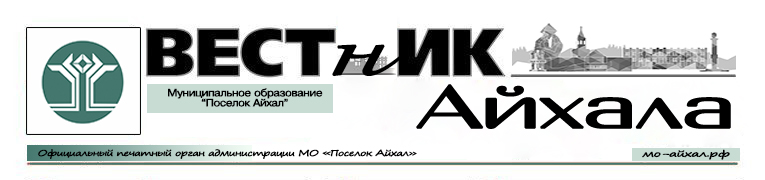 Информационный бюллетень Администрации Муниципального Образования «Поселок Айхал» Мирнинского района Республики Саха (Якутия).Издание официальных документов.Учредитель: Администрация Муниципального Образования «Поселок Айхал».Издатель: Администрация Муниципального Образования «Поселок Айхал».678190 Республика Саха (Якутия) Мирнинский район, пос. Айхал ул. Юбилейная д.7 "а".Редактор: Е.Н. Масленникова                                                                 тираж 5 экз.                    (менее 1000 шт.)СОДЕРЖАНИЕРаздел первый.Постановления, распоряжения главы поселения.Раздел второй.Другая официальная информация.Раздел первый.«12» апреля 2021 г.								№ 137Об утверждении отчета исполнения бюджета МО «Поселок Айхал» за 1 квартал 2021 г.В соответствии со ст. 36, 264 Бюджетного Кодекса Российской Федерации, ст. 59 Устава МО «Поселок Айхал»1. Утвердить отчет об исполнении бюджета МО «Поселок Айхал» за 1 квартал 2021 г.:- по доходам бюджета МО «Поселок Айхал» согласно Приложению №1 к настоящему Постановлению;- по расходам бюджета МО «Поселок Айхал» согласно Приложению №2 к настоящему Постановлению;- по источникам финансирования дефицита бюджета МО «Поселок Айхал» согласно Приложению №3 к настоящему Постановлению;- сведения о численности и фактических затратах на денежное содержание муниципальных служащих и работников органов местного самоуправления МО «Поселок Айхал» согласно Приложению №4 к настоящему Постановлению.2. Главному специалисту-экономисту Администрации МО «Поселок Айхал» направить настоящее Постановление в поселковый Совет депутатов и Контрольно-счетную палату Администрации МО «Мирнинский район» не позднее 30 апреля 2021 г. 3. Настоящее Постановление опубликовать в порядке, установленном Уставом МО «Поселок Айхал»4. Данное Постановление вступает в силу с момента его подписания.5. Контроль исполнения настоящего Постановления оставляю за собой.                                  Глава поселка                                                       Г.Ш. Петровская                                                                 Приложение № 4			        				                     к Постановлению							                                                               №137 от «12» апреля 2021 годаСведения о численности и фактических затратах на денежное содержание муниципальных служащих и работников органов местного самоуправления МО «Поселок Айхал» Мирнинского района РС (Я)«12» апреля 2021 г.								№139О внесении дополнений в Постановление №158 от 30.10.2013 г.«Об утверждении Порядка разработки и реализации муниципальныхпрограмм» муниципального образования «Поселок Айхал»Мирнинского района Республики Саха (Якутия)Во исполнение Бюджетного кодекса Российской Федерации в части регулирования бюджетного процесса, руководствуясь Федеральным законом от 06.10.2003 № 131-ФЗ «Об общих принципах организации местного самоуправления в Российской Федерации», Федеральным законом от 28.06.2014 г. №172-ФЗ «О стратегическом планировании в Российской Федерации», для систематизации работы по разработке и реализации муниципальных программ:Внести следующие дополнения в Порядок разработки и реализации муниципальных программ МО «Поселок Айхал» Мирнинского района Республики Саха (Якутия):По тексту документа слова «Айхальский поселковый Совет» заменить на слова «поселковый Совет депутатов»;Раздел III «Разработка муниципальных программ» дополнить пунктами 4.1. и 6.1. следующего содержания:«4.1. Доработанный проект муниципальной программы подлежит общественному обсуждению. Координатор муниципальной программы размещает проект муниципальной программы в Федеральной информационной системе стратегического планирования Государственной автоматизированной системы «Управление» (далее – ФИС СП ГАСУ) и на официальном сайте Администрации мо-айхал.рф с указанием следующей информации:- наименование и полный текст проекта муниципальной программы;- дата начала и дата окончания общественного обсуждения;- контакты для направления замечаний и предложений (фамилия, имя, отчество ответственного лица, юридический адрес, телефон, официальный адрес электронной почты);- информация о результатах общественного обсуждения по форме согласно приложению №10 к Порядку (после окончания общественного обсуждения).Срок общественного обсуждения проекта муниципальной программы не менее 10 календарных дней со дня размещения на официальном сайте Администрации МО «Поселок Айхал» и в ФИС СП ГАСУ.Результаты общественного обсуждения носят рекомендательный характер. Информация о результатах общественного обсуждения (принятых и (или) отклоненных замечаниях и предложениях) прилагается к проекту постановления об утверждении муниципальной программы.В случае внесения изменений в проект муниципальной программы по итогам общественного обсуждения, координатор муниципальной программы направляет проект муниципальной программы на повторное согласование. Повторное согласование проводится в срок не более 5 дней.6.1. В течение 10 дней со дня утверждения муниципальной программы координатор муниципальной программы размещает утвержденную муниципальную программу на официальном сайте Администрации МО «Поселок Айхал» мо-айхал.рф и направляет в ФИС СП ГАСУ уведомление для государственной регистрации документа Министерством экономического развития Российской Федерации с внесением соответствующей записи в реестр документов стратегического планирования согласно  порядку, установленному Постановлением Правительства РФ от 25.06.2015 г. №631 «О порядке государственной регистрации документов стратегического планирования и ведения федерального государственного реестра документов стратегического планирования.»;Раздел IV «Внесение изменений в муниципальную программу» дополнить пунктом 9 следующего содержания:«9. В течение 10 дней со дня внесения изменений в  муниципальную программу координатор муниципальной программы размещает муниципальную программу с учетом изменений на официальном сайте Администрации мо-айхал.рф и направляет в ФИС СП ГАСУ уведомление для государственной регистрации документа Министерством экономического развития Российской Федерации с внесением соответствующей записи в реестр документов стратегического планирования согласно  порядку, установленному Постановлением Правительства РФ от 25.06.2015 г. №631 «О порядке государственной регистрации документов стратегического планирования и ведения федерального государственного реестра документов стратегического планирования».Дополнить Порядок приложением №10 согласно приложению №1 к настоящему Постановлению.Настоящее Постановление опубликовать на официальном сайте Администрации МО «Поселок Айхал» (www.мо-айхал.рф) Контроль исполнения настоящего Постановления оставляю за собой.          Глава поселка                                                                              Г.Ш. ПетровскаяПриложение №1 К Постановлению №139 от 12.04.2021 г. В соответствии с Федеральным законом от 6 октября 2003 года № 131-ФЗ «Об общих принципах организации местного самоуправления в Российской Федерации», решением сессии ПСД IV-№57-14 от 19.02.2021 и IV-№58-5 от 16.03.2021 "О внесении изменений и дополнений в решение сессии Поселкового Совета депутатов от 17.12.2020 IV-№55-3«О бюджете муниципального образования «Поселок Айхал» Мирнинского района Республики Саха (Якутия) на 2021 год и на плановый период 2022 и 2023 годов», Постановлением Главы №139 от 12.04.2021 «О внесении дополнений в Постановление №158 от 30.10.2013 «Об утверждении порядка разработки и реализации муниципальных программ МО «Посёлок Айхал» Мирнинского района Республики Саха (Якутия) постановляю: 	1. Внести изменения и дополнения в Постановление администрации МО «Поселок Айхал» от 23.11.2018 № 429 (в редакции Постановлений от 17.01.2019 № 13, от 19.03.2019 № 85, от 08.07.2019 №229, от 12.08.2019 № 287, от № 414 от 29.10.2019, от 18.11.2019 № 447, от 19.12.2019 № 520, от 27.12.2019 №538, от 25.03.2020 №73, от 01.04.2020 №92, от 14.04.2020 ,№115 от 12.11.2020г №331, от 29.12.2020г.№397, от 18.02.2021 №51) (далее – Программа):	1.1.	Паспорт Программы изложить в новой редакции согласно Приложению № 1 к настоящему постановлению.	1.2.	Приложение 1 к муниципальной программе «Благоустройство 2019-2023 гг.» изложить в новой редакции согласно Приложению № 2 к настоящему Постановлению.	1.3.	Приложение 2 к муниципальной программе «Благоустройство 2019-2023 гг.» изложить в новой редакции согласно Приложению № 3 к настоящему Постановлению	2.	Ведущему специалисту по связям с общественностью обеспечить размещение настоящего Постановления на официальном сайте Администрации МО «Поселок Айхал» (www.мо-айхал.рф).	3. Настоящее Постановление вступает в силу после его официального опубликования (обнародования).	4. Контроль исполнения настоящего Постановления возложить на Заместителя Главы администрации МО «Посёлок Айхал» по жилищно – коммунальному хозяйству.Приложение №1к Постановлению Главы поселка от 14.04.2021г №143Утверждена Постановлением Администрации МО «Поселок Айхал»23.11.2018 №429в редакции постановленийот 17.01.2019г №13от 19.03.2019г №85от 08.07.2019г №229от 12.08.2019г №287от 29.10.2019г №414от 18.11.2019г №447от 19.12.2019г №520от 27.12.2019г №538от 25.03.2020г №73от 01.04.2020г №92от 14.04.2020г №115от 12.11.2020г №331от 29.12.2020г.№397от 18.02.2021г. №51Муниципальная программа«Благоустройство МО «Поселок Айхал» на 2019-2023 гг.»п. Айхал 2021 годСодержание программыПаспорт муниципальной целевой программы «Благоустройство МО «Поселок Айхал» на 2019-2023 гг.»Характеристика проблемы, на решение которой направлена программа «Благоустройство МО «Поселок Айхал» на 2019-2023 гг.»Основные цели и задачи программы «Благоустройство МО «Поселок Айхал» на 2019-2023 гг.» с указанием сроков и этапов ее реализации.Перечень программных мероприятий.Обоснование ресурсного обеспечения программы «Благоустройство МО «Поселок Айхал» на 2019-2023 гг.».Механизм реализации программы «Благоустройство МО «Поселок Айхал» на 2019-2023 гг.», включающий в себя механизм управления программой и механизм взаимодействия с организациями, являющимися участниками программы, включая внебюджетные источники финансирования и финансирование бюджетов разных уровней.Оценка эффективности программы «Благоустройство МО «Поселок Айхал» на 2019-2023 гг.». Методика оценки эффективности реализации муниципальной программы.Паспорт муниципальной программы«Благоустройство МО «Поселок Айхал» на 2019-2023 гг.»2. Характеристика проблемы, на решение которой направлена программаВ последнее время большое внимание уделяется благоустройству территории поселка Айхал и его развитие одна из приоритетных задач органов местного самоуправления. Повышение уровня благоустройства территории стимулирует позитивные тенденции в социально-экономическом развитии поселка Айхал, как следствие, повышение качества жизни населения и временного пребывания гостей на данной территории.Искусственные посадки зеленых насаждений в виде отдельных скверов и парков существуют не на всей территории. Существующие участки зеленых насаждений общего пользования и растений имеют удовлетворительное состояние, и все же нуждаются в постоянном уходе. Необходимо проводить систематический уход за существующими насаждениями: вырезка поросли, декоративная обрезка, подсадка саженцев, разбивка клумб. Ремонт и реконструкция имеющихся и создание новых объектов благоустройства в сложившихся условиях является ключевой задачей органов местного самоуправления. Без реализации неотложных мер по повышению уровня благоустройства территории поселка Айхал нельзя добиться существенного повышения имеющегося потенциала поселка и эффективного обслуживания экономики и населения поселка, а также обеспечить в полной мере безопасность жизнедеятельности и охрану окружающей среды.Таким образом, потребность в средствах, выделяемых из бюджета поселка на содержание, постоянно растет в связи с тем, что постоянно растет потребность жителей поселка в данных услугах и повышении их качества. Учитывая важность ремонтно-восстановительных работ на объектах поселка, расходы бюджета поселка на указанные цели ежегодно возрастают.Данная программа разработана для создания максимального удовлетворения социально-культурных потребностей населения, обеспечения экологической безопасности в поселке, улучшения гармоничной архитектурно-ландшафтной среды с целью реализации эффективной и качественной работы по благоустройству и озеленению поселка, связанной с мобилизацией финансовых и организационных ресурсов.Между тем на изменение уровня благоустройства территорий сказывается влияние факторов, воздействие которых заставляет регулярно проводить мероприятия по сохранению объектов благоустройства и направленные на поддержание уровня комфортности проживания:Кроме природных факторов износу объектов благоустройства способствует увеличение интенсивности эксплуатационного воздействия.Снижением уровня общей культуры населения, выражающимся в отсутствии бережливого отношения к объектам муниципальной собственности, а порой, и откровенных актах вандализма.Помимо общих проблем, имеются также специфические, влияющие на уровень благоустройства на территории поселка Айхал:Необходимость обеспечения повышенных требований к уровню экологии, эстетическому и архитектурному облику поселка.Содействие развитию культурно-спортивной сферы на территории поселка, строительство дополнительных спортивно-игровых и обучающих площадок, в связи с тем, что в этой отрасли поселка на сегодня наблюдается определенный дефицит. Таким образом, уровень благоустройства поселка, представляет собой широкий круг взаимосвязанных технических, экономических и организационных вопросов, решение которых должно учитывать соответствие уровня благоустройства общим направлениям социально-экономического развития поселка.Эти проблемы не могут быть решены в пределах одного финансового года, поскольку требуют значительных бюджетных расходов, для их решения по благоустройству территорий необходимо использовать программно-целевой метод. Комплексное решение проблемы окажет положительный эффект на санитарно-эпидемиологическую обстановку, предотвратит угрозу жизни и безопасности граждан, будет способствовать повышению уровня их комфортного проживания, создаст возможность развития спортивного движения в поселке.3. Основные цели и задачи программыПрограмма разработана в целях определения направлений и способов обеспечения программными методами комплексного благоустройства и оформления центральных улиц поселка, с учетом их функционального назначения, повышения художественной выразительности.Комплексное благоустройство территории поселка, относится к приоритетным задачам органов местного самоуправления и должно создавать благоприятные условия для развития экономики и социальной сферы поселка.Программа благоустройства поселка Айхал на период 2019 - 2023 годы является логическим продолжением муниципальной целевой Программы на 2019 – 2022 годы и отражает в себе основные направления благоустройства до 2023 года.	Основные цели программы: 1.	Сохранение и развитие существующего поселкового озеленения.2.	Улучшение внешнего облика поселка;3.	Сохранение памятников истории и культуры, других памятных мест.4.	Обустройство внутриквартальных территории многоквартирныхжилых домов и мест общего пользования в том числе развитие системы детских игровых и открытых спортивных площадок5.	Реализация на территории РС(Я) проектов развития общественной инфраструктуры6.	 Вовлечение граждан, организаций в культурно массовые мероприятия по благоустройству поселковых территорий.7.	Улучшение освещения территорий посёлка.8.	 Гарантии погребения безродных, невостребованных и неопознанных умерших.		 При достижении указанных целей Программы должны быть решены следующие основные задачи:1.	Организация работ по озеленению поселка, посадки деревьев и кустарников, цветочному оформлению, охране существующего озеленения;2.	Выполнение работ по санитарной очистке территорий общего пользования, сбор и вывоз бытовых отходов, ликвидация несанкционированных свалок; организация работ по вывозу бесхозных автомобильных кузовов и самовольно установленных гаражей, контейнеров.3.	Содержание и обслуживание памятных мест поселка, скверов и площадей, выполнение ремонтно-строительных работ;4.	Мероприятия по благоустройству внутриквартальных территорий и территорий общего пользования индивидуальной застройки:- обустройство современных детских игровых и обучающих спортивных, оздоровительных площадок;- обустройство территорий общего пользования парков, площадей; монументов, памятников;5.	Выполнение работ по обустройству мест общего пользования по ППМИ. 6.	Предоставление грантов по благоустройству летний и зимний период7.	Реконструкция и ремонт уличного освещения.8.	Организация работы по захоронению безродных граждан и содержание мест захоронений4. Перечень программных мероприятий.Программа предусматривает ежегодное выполнение мероприятий (Приложение 1) направленных на комплексное благоустройство городских территорий, включающие организационно - проектные, строительные и другие программные действия с указанием видов (состава) и объемов работ, источников финансирования, сроков выполнения и исполнителей работ.Основой Программы является следующая система взаимосвязанных мероприятий, согласованных по ресурсам, исполнителям и срокам осуществления:	 1. Повышение уровня озеленения и эстетичности улиц и дворов, расположенных на территории поселка Айхал.	Организация благоустройства и озеленения территории поселка, использования, охраны, защиты зеленых зон, расположенных в границах поселка.Ежегодно из средств поселкового бюджета выделяются средства на выполнение работ по цветочному оформлению поселка, посадки деревьев и кустарников. За время действия предыдущей программы была произведена посадка 5384 саженцев. Увеличение зеленых насаждений на территории поселка крайне необходимо, принимая во внимание тот факт, что поселок находится в климатических условиях Крайнего Севера и население испытывает постоянное кислородное голодание, и в то же время деревья и кустарники выполняют защитную функцию пыле задержания. Кроме того, корневая система является стабилизатором грунтов, которые в условиях вечной мерзлоты крайне неустойчивы. К сожалению, принимая во внимание погодно-климатические условия и состояние почвы, не всем посаженным деревьям и кустарникам удалось прижиться. Поэтому для посадки следует использовать крупномерный посадочный материал саженцев деревьев и кустарников. Требуется своевременное проведение работ по посадке и текущему содержанию зеленых насаждений на территории поселка, с обязательным условием добавления растительного грунта.2. Соблюдение санитарных норм и правил по содержанию территорий общего пользования; уменьшение количества брошенных кузовов и самовольно установленных гаражей, контейнеров; уменьшение количества несанкционированных свалок.Так как основная причина – захламление территорий путем несанкционированной выгрузки бытовых и строительных отходов организациями, предприятиями и жителями поселка, предусматриваются мероприятия по вывозу несанкционированных свалок твердых бытовых отходов, самовольно установленных гаражей, брошенных и разукомплектованных кузовов автомобилей, контейнеров. На территории поселка находится большое количество брошенных кузовов и самовольно установленных гаражей, контейнеров. На протяжении нескольких десятилетий территория поселка захламлялась, что в конечном итоге привело к необходимости кардинального решения в этом направлении. В течение предыдущей программы вывезено с территории поселка более ста брошенных разукомплектованных кузовов автомашин. Ситуация обязывает продолжать работу, что в свою очередь позволит существенно освободить внутриквартальные территории.3. 	Повышение уровня благоустройства территории поселка посредствам содержания и обслуживания территорий общего пользованияВ целях поддержания благоустройства памятных мест поселка, ежегодно проводятся мероприятия по содержанию и обслуживанию территорий, а также работы по содержанию и обслуживанию фонтана. В рамках программы возникает необходимость выполнения ремонтных работ на территориях общего пользования.4.Улучшение внешнего облика поселка в том числе: - создание праздничной атмосферы в предновогодние дни, новогодние и рождественские праздники.- ремонта, изготовления и установки газонных ограждений;- увеличение количества спортивно-оздоровительных, обучающих площадок, а также расширение существующих детских игровых площадок на территории поселка Айхал.В программе запланированы мероприятия по:- обустройству детских игровых и спортивных площадок;- обустройству территорий общего пользования к праздничным мероприятиям;- ремонту, изготовлению и установки газонных ограждений;- водоотведению с придомовых территорий и общественных мест;- закупу материалов для проведения работ по покраске объектов, расположенных на территориях общего пользования, санитарной очистке, озеленению;- выполнение изыскательских и проектных работ по строительству, реконструкции и капитальному ремонту объектов благоустройства.Эти мероприятия направлены не только на повышение уровня благоустройства, но и архитектурно – эстетическое воспитание граждан и гостей поселка. 	Результаты проектных работ используются для формирования и ведения информационной системы обеспечения градостроительной деятельности, обоснования рекомендаций для принятия экономически, технически, социально и экологически обоснованных проектных решений с целью контроля за соблюдением требований нормативных документов и государственных стандартов. За время выполнения предыдущей муниципальной целевой программы «Благоустройство» была проведена масштабная работа по закупке и установки на территории поселка детских спортивных площадок.Что позволяет на сегодня судить о насыщенности поселком детскими игровыми площадками. В то же время в рамках этой программы необходимо будет выполнить работы по закупке и установке на существующих площадках дополнительных элементов, т.к. некоторые комплексы требуют дополнений, а также за время пользования часть элементов пришла в негодность. Кроме того, в поселке на сегодня ощущается нехватка спортивных площадок, оснащенных спортивными тренажерами, в рамках программы необходимо будет выполнить строительство дополнительных мест для спортивно-массового отдыха. 5. Повышение уровня благоустроенных общественных мест по участию в программе ПМИДля развития общественной инфраструктуры, поддержки местных инициатив, благоустройства мест общего пользования из Республики Саха Якутия предоставляется субсидия на софинансирование проектов. Участвуют в конкурсах граждане, организации.6. Архитектурно – художественное оформление зданий, помещений, территорий общего пользования в преддверии праздничных мероприятий по средствам участия в конкурсахДанное мероприятие запланировано для создания праздничной атмосферы в предновогодние дни, новогодние и рождественские праздники. Граждане и организации поселка участвуя в конкурсах получают гранты.7. Повышение надёжности и эффективности электрических сетей.		Главный аргумент в борьбе за достаточное по количеству и качеству освещение улиц – это безопасность. Уверенность и комфорт граждан и гостей поселка дополняются повышением безопасности на проезжих частях дорог. 		 Вопрос экономии электроэнергии важен для бюджета поселения, поэтому производится замена ламп и светильников на светодиодные. Уличные светильники используются для освещения дорог, дворов, тротуаров, общественных мест, автостоянок. Уличные светильники также используют для освещения фасадов зданий, для рекламного освещения. Основное назначение уличных светильников – обеспечение безопасности перемещения пешеходов, велосипедистов и транспорта. Модернизация парковых и опор уличного освещения приводит к энергоэффективности и снижению затрат на количество потребленной электроэнергии.8. Соблюдение законодательства в области похоронного делаПогребение умершего и оказание услуг по погребению осуществляются специализированными службами по вопросам похоронного дела. Гарантии осуществления погребения умершего в соответствии с настоящим Федеральным законом «О погребении и похоронном деле» от 12.01.1996 N8-ФЗ (в редакции 08.12.2020г). Также согласно (подп. 22 п. 1 ст. 14 Федерального закона № 131) относится организация ритуальных услуг и содержание мест захоронения.5.Обоснование ресурсного обеспечения программы «Благоустройство МО «Поселок Айхал» на 2019-2023 гг.».	Финансирование обеспечения мероприятий Программы осуществляется за счет средств:бюджета МО «Поселок Айхал»бюджетов разных уровнейвнебюджетных источников (средств собственников) 	Описание программного финансирования по годам представлено в Приложении 1 настоящей Программы.6. Механизм реализации программы «Благоустройство МО «Поселок Айхал» на 2019-2023 гг.», включающий в себя механизм управления программой и механизм взаимодействия с организациями, являющимися участниками программы, включая внебюджетные источники финансирования и финансирование бюджетов разных уровней.Механизм реализации Программы включает в себя:организационные мероприятия, обеспечивающие планирование, реализацию, корректировку и контроль исполнения предусмотренных Программой мероприятий;методические и информационные мероприятия.Контроль за ходом реализации Программы и целевым использованием средств осуществляется Администрацией МО «Поселок Айхал». С целью контроля за реализацией муниципальной программы Координатор по итогам полугодия, до 20 числа месяца, следующего за отчетным полугодием, направляет главному специалисту-экономисту оперативный отчет по форме согласно Приложения №3.7. Оценка эффективности программы «Благоустройство МО «Поселок Айхал» на 2019-2023 гг.» и сроки предоставления годового отчета.По внешнему облику поселка оценивается его статус и социально-экономическое развитие. Разнообразная структура озеленения, обеспечение чистоты территории - неизменные атрибуты современного, развитого поселка. Таким образом, реализация Программы будет способствовать социально-экономическому развитию поселка Айхал, улучшению качества жизни населения поселка, развитию муниципальных услуг в области благоустройства поселка и созданию условий для развития безопасной экологической обстановки на территории поселка.	Успешная реализация Программы позволит достичь:Повышения уровня озеленения и эстетичности улиц и дворов, расположенных на территории поселка Айхал.Соблюдение санитарных норм и правил по содержанию территорий общего пользования; уменьшение количества брошенных кузовов и самовольно установленных гаражей, контейнеров; уменьшение количества несанкционированных свалок.Повышения уровня благоустройства территории поселка посредствам содержания и обслуживания территорий общего пользованияУлучшение внешнего облика поселка в том числе: - создания праздничной атмосферы в предновогодние дни, новогодние и рождественские праздники. - ремонта, изготовления и установки газонных ограждений;- увеличение количества спортивно-оздоровительных, обучающих площадок, а также расширение существующих детских игровых площадок на территории поселка Айхал.5. Повышение уровня благоустроенных общественных мест по участию в программе ПМИ 6. Архитектурно – художественное оформление зданий, помещений, территорий общего пользования в преддверии праздничных мероприятий по средствам участия в конкурсах;7. Повышение надёжности и эффективности электрических сетей.8. Соблюдение законодательства в области похоронного дела.Выполнение Программы позволит решить ключевые задачи, обеспечивающие достижение целей - обеспечение высокого качества и содержания объектов внешнего благоустройства.Эффективность Программы оценивается посредством выявления полного комплекса полученных результатов и их сопоставления с затратами на достижение данных результатов. Показатели результатов включают оценку экономического и социального эффекта в результате осуществления мероприятий Программы.Оценка эффективности реализации Программы будет ежегодно производиться на основе системы целевых показателей, которая обеспечит мониторинг динамики изменений за оцениваемый период с целью уточнения или корректировки поставленных задач и проводимых мероприятий.Реализацию программных мероприятий прямым расчетом оценить сложно. Озеленение и благоустройство имеют наибольшее социальное значение, конечная главная задача органов местного самоуправления — это создание благоприятной обстановки для жителей поселка.Эффективность программы заключается в повышении уровня условий жизни населения, сохранении природы на поселковых территориях, повышении уровня культуры жителей поселка, приобщении подрастающего поколения к решению экологических проблем.Годовой отчет об оценке эффективности реализации муниципальной программы. предоставляется главному экономисту до 1 марта года, следующего за отчетным по форме согласно Приложения 4.8. Методика оценки эффективности реализации муниципальной программы	Методика оценки эффективности реализации муниципальной программы определяет алгоритм оценки результативности и эффективности подпрограмм, входящих в состав муниципальной программы, в процессе и по итогам ее реализации.Оценка эффективности реализации муниципальной программы осуществляется с учетом количественных и качественных целевых показателей на момент включения данного мероприятия (мероприятий) в муниципальную программу.	Эффективность реализации муниципальной программы определяется как оценка эффективности реализации каждой подпрограммы, входящей в ее состав.Под результативностью понимается степень достижения запланированного уровня нефинансовых результатов реализации подпрограмм.Результативность определяется отношением фактического результата к запланированному результату на основе проведения анализа реализации подпрограмм.Для оценки результативности подпрограмм должны быть использованы плановые и фактические значения соответствующих целевых показателей.Индекс результативности подпрограмм определяется по формуле:I р = SUM (Mп x S), где                             Iр - индекс результативности подпрограмм;  S - соотношение  достигнутых  и  плановых результатов целевых  значений показателей. Соотношение рассчитывается по формулам: S = Rф / Rп  - в  случае  использования  показателей,  направленных  на увеличение целевых значений;  S = Rп /Rф  - в  случае  использования  показателей,  направленных  на   снижение целевых значений;    Rф - достигнутый результат целевого значения показателя;    Rп - плановый результат целевого значения показателя;    Mп  - весовое  значение  показателя  (вес  показателя), характеризующего подпрограмму. Вес показателя рассчитывается по формуле:   Mп  = 1 / N, гдеN - общее число показателей, характеризующих выполнение подпрограммы.	Под эффективностью понимается отношение затрат на достижение (фактических) нефинансовых результатов реализации подпрограмм к планируемым затратам подпрограмм.Эффективность подпрограмм определяется по индексу эффективности.    Индекс эффективности подпрограмм определяется по формуле:Iэ = (VфxIр ) /Vп, гдеIэ  - индекс эффективности подпрограмм;Vф - объем фактического совокупного финансирования подпрограммы;Iр - индекс результативности подпрограммы;Vп - объем запланированного совокупного финансирования подпрограмм.    	По итогам проведения анализа индекса эффективности дается качественная оценка эффективности реализации подпрограмм:наименование индикатора - индекс эффективности подпрограмм (Iэ );диапазоны    значений, характеризующие   эффективность    подпрограмм, перечислены ниже. Значение показателя: 0,9 <=Iэ <= 1,1.	 Качественная оценка подпрограмм: высокий уровень эффективности. Значение показателя: 0,8 <=Iэ < 0,9.Качественная оценка подпрограммы: запланированный уровеньэффективности.Значение показателя: Iэ< 0,8.Качественная оценка подпрограммы: низкий уровень эффективности.    «    21  » апреля 2021г.			   		                                           № 149«Об отключении Многоквартирного дома поул. Гагарина, д1 от сетейтеплоснабжения, водоснабжения,электроэнергии»           В целях реализации республиканской программы «Переселение граждан из аварийного жилищного фонда на 2019-2025 годы», утвержденной Постановлением Правительства Республики Саха (Якутия) от 27.03.2019 г. № 50, рукаводствуясь Жилищным кодексом Российской Федерации, Администрация МО «Поселок Айхал» постановляет: В связи с полным расселением многоквартирного дома в рамках реализации республиканской адресной программы «Переселение граждан из аварийного жилищного фонда на 2019-2025 годы», отключить МКД находящийся по адресу: п. Айхал, ул. Гагарина, д.1 от сетей теплоснабжения, водоснабжения, электроэнергии.Опубликовать настоящее Постановление в информационном билютене «Вестник Айхала» и разместить на официальном сайте Администрации МО «Поселок Айхал» (www.мо-айхал.рф).Настоящее постановление вступает в силу с момента его подписания.Контроль исполнения настоящего Постановления возложить на заместителя Главы Администрации по жилищно-коммунальному хозяйству.И.О.  Главы МО «Поселок Айхал»                                                                   А.С. ЦицораПАСПОРТМуниципальной программы «Поддержка и развитие малого и среднегоПредпринимательства в поселке Айхал Мирнинского районаРеспублики Саха (Якутия) на 2017-2023 годы»1. Характеристика текущей ситуацииРазвитие предпринимательства является одной из приоритетных задач социально-экономического развития муниципального образования «Поселок Айхал». Малый и средний бизнес способствует созданию новых рабочих мест, насыщению потребительского рынка товарами и услугами, формированию конкурентной среды, обеспечивает экономическую самостоятельность населения поселка.         Специфика муниципального образования «Поселок Айхал», выражающаяся в сложных природно-климатических условиях, отдаленности от экономических центров нашей Республики и Российской Федерации, сезонности транспортных путей, высокими транспортными расходами, оказывает негативное влияние на процессы создания и функционирования малого и среднего предпринимательства, препятствуя его всестороннему развитию.        Тем не менее, сегодня малый и средний бизнес муниципального образования, как неотъемлемый субъект рынка, обладает существенным потенциалом для своего развития.	Таблица 1.Основные показатели, характеризующие состояние малогои среднего предпринимательствав МО «Поселок Айхал» за период 2015-2017 г.г        По состоянию на 01.01.2017 г.  по данным федеральных органов статистики в муниципальном образовании «Поселок Айхал» осуществляли деятельность 350 субъекта малого и среднего предпринимательства, в том числе 65 малых предприятий и 285 индивидуальных предпринимателей. По сравнению с 2016 годом их количество уменьшилось на 0,85 %.В 2016 году число субъектов малого и среднего предпринимательства в расчете на 1000 человек населения составило 25 единиц. Среднесписочная численность работников, занятых в малом и среднем предпринимательстве в 2017 году составила 1713 человек. По сравнению с 2016 годом рост среднесписочной численности работников составил 131,77 %.        Согласно экспертной оценке (с учетом наемных работников индивидуальных предпринимателей) доля занятых в малом и среднем предпринимательстве в общем числе занятых в экономике составляет по итогам 2017 года -  141,67%.       Среднемесячная оплата труда работников малого и среднего предпринимательства составила 24 694,7 рублей (112,9 % к 2016 г.)      Оборот субъектов малого и среднего предпринимательства за 2017 год составил 799853,3 тыс.руб., Темп роста в действующих ценах к 2016 году составил 129,0 %.   	Отраслевая структура малого предпринимательства на протяжении последних лет в поселке Айхал существенно не меняется и соответствует общероссийским тенденциям:     оптовая и розничная торговля - 48 %; платные услуги – 28%, транспорт и связь – 13%, строительство – 2%, производство – 4%, прочие виды деятельности- 5% (Диаграмма 1).Отраслевая структура малого предпринимательства по видам экономической деятельности по состоянию на 01.01.2017 г.                                                                                                                             Диаграмма 1 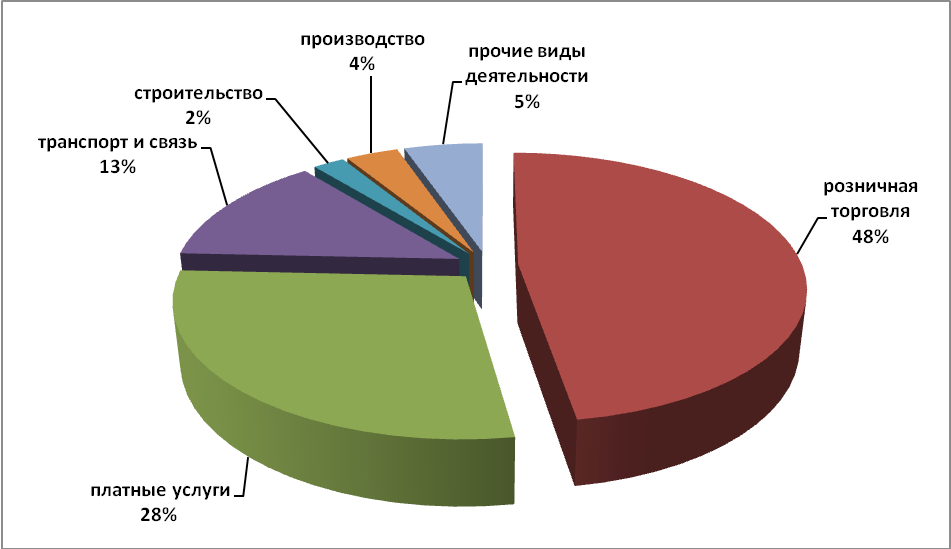 По сравнению с 2014 годом  наблюдается динамика сокращения малых предприятий, а также индивидуальных предпринимателей, занятых розничной торговлей и увеличение субъектов малого предпринимательства  в сфере платных услуг. Предпринимательство зарекомендовало себя как одна из самых динамично развивающихся и жизнеспособных сфер экономики, которая вносит существенный вклад в стабилизацию социально-экономического положения поселка. Наряду с позитивными изменениями существуют и проблемы развития малого предпринимательства, которые обусловлены рядом причин:-высокая степень монополизированности экономики, при высокой себестоимости и низкой конкурентоспособности продукции (товаров, услуг) субъектов малого и среднего предпринимательства;- низкая внутренняя транспортная доступность, зависимость от сезонного фактора;-     недостаток финансовых ресурсов для развития бизнеса;- недостаток квалифицированных кадров, знаний и информации для ведения предпринимательской деятельности;- административные барьеры;            - тарифная политика естественных монополий, вызванная отсутствием конкурентной среды на рынке сбыта энергоресурсов, приводит к проблемам доступа субъектов малого и среднего предпринимательства к технологическим сетям, усложненности процедуры присоединения и отсутствия дифференцированного ценообразования в данном секторе.                 Проблема привлечения финансовых ресурсов характеризуется высокими процентными ставками, необходимостью залогового обеспечения, что является неприемлемым для стартующего и производственного бизнеса. Негативное влияние оказывает неразвитость и дороговизна привлечения долгосрочных кредитов.                Высокая себестоимость местной продукции и ее низкая конкурентоспособность вызывает опережающее развитие сектора торговли, сдерживая при этом развитие местного производства. Среди основных причин высокой себестоимости можно выделить отдаленность поставщиков сырья при слабой развитости республиканской сырьевой базы, высокие тарифы на энергоресурсы и отсутствие энергосберегающих технологий, ограниченный рынок сбыта при низкой производительности труда.                Указанные выше проблемы развития малого и среднего предпринимательства в большей мере взаимосвязаны и дополняют друг друга. Следовательно, необходим комплексный подход к их решению как на федеральном, республиканском и муниципальном уровнях, так и межведомственном сотрудничестве.Подводя итоги развития малого и среднего бизнеса в муниципальном образовании «Поселок Айхал» приведем краткий анализ основных конкурентных преимуществ и проблем развития малого и среднего предпринимательства (SWOT-анализ) Таблица стратегического (SWOT) анализа развития малого и среднего бизнеса в МО «Поселок Айхал»Таблица 2        Администрацией поселка проводится системная целенаправленная работа по развитию малого и среднего предпринимательства, основным инструментом которой является разработка и реализация целевой программы в сфере малого и среднего предпринимательства.        Основанием для разработки настоящей Программы является Федеральный закон от 24 июля 2007 года № 209-ФЗ «О развитии малого и среднего предпринимательства в Российской Федерации» и Закон Республики Саха (Якутия) от 29 декабря 2008 года 645-З № 179 – IV «О развитии малого и среднего предпринимательства в Республики Саха (Якутия)».Благодаря реализации муниципальной Программы развития предпринимательства в поселке заложены основы системы муниципальной поддержки малого и среднего предпринимательства.  Разработана нормативная правовая база, реализуется ряд механизмов финансового, имущественного, информационного, обучающего и иного содействия развитию субъектов малого и среднего предпринимательства. Ежегодно в поселковом бюджете предусматриваются финансовые средства на поддержку малого и среднего бизнеса. Осуществляется активное сотрудничество с муниципальным образованием «Мирнинский район» по привлечению средств районного государственного бюджета на развитие предпринимательства в МО «Поселок Айхал».За период 2012-2017 г.г. из бюджета поселка на финансирование Программ были выделены и освоены средства в размере 4 200,0 тыс. рублей. Реализация мероприятий программы позволила дополнительно привлечь в 2012-2014 гг. средства государственно бюджета РС (Я) в объеме700,0 тыс. рублей.  Всего за время действия данной программы в 2012-2017 годах на территории поселка было создано 21 рабочее место субъектами малого и среднего предпринимательства, получившими финансовую поддержку.         Анализ реализации городской программы развития малого и среднего предпринимательства в предыдущих периодах, изучение потребностей хозяйствующих субъектов и передового опыта поддержки малого и среднего предпринимательства других территорий были учтены при составлении настоящей программы.        Дальнейшая реализация муниципальной политики поддержки малого и среднего предпринимательства, основанная на программно-целевом подходе, при котором мероприятия взаимно увязаны по срокам, ресурсам и исполнителям, в сочетании с действенной системой управления и контроля, позволит не только достичь целевых показателей, но создаст предпосылки для последующего, более динамичного развития этого сектора экономики.II. Основные цели и задачи Программы         Целью муниципальной программы является создание и обеспечение благоприятных условий для развития и повышения конкурентоспособности малого и среднего предпринимательства на территории МО «Поселок Айхал» Мирнинского района Республики Саха (Якутия).Для достижения указанной цели необходимо решить следующие основные задачи:	1. Повышение конкурентоспособности продукции, товаров и услуг, производимых субъектами малого и среднего предпринимательства на внутренних и внешних рынках.          2. Обеспечение доступа субъектов малого и среднего предпринимательства к финансовой, имущественной, информационной, консультационной поддержке, оказываемой, в рамках муниципальной поддержи малого и среднего предпринимательства.          3. Содействие занятости и развитию самозанятости населения.          4. Улучшение стартовых условий для предпринимательской деятельности (грантовая поддержка предпринимателей).           5. Содействие повышению престижности предпринимательской деятельности.           Учитывая социально-экономическую ситуацию, существующую структуру экономики поселка, приоритетными направлениями развития малого и среднего предпринимательства на территории муниципального образования «Поселок Айхал» являются:Производство продукции, товаров и услуг;социальная сфера (здравоохранение, образование, культура и спорт);оказание бытовых услуг населению;сфера народно-художественного промысла и декоративно-прикладного искусства;инновационная деятельность; утилизация ТБО и переработка вторичного сырья;жилищно-коммунальное хозяйство и внедрение энергосберегающих технологий;развитие туризма;развитие общедоступной сети общественного питания;транспорт и связь;строительство;сельское хозяйство;гостиничные услуги.Решение поставленных задач будет осуществляться в ходе реализации Программы с 2017 по 2023 годы.Оценка результатов реализации Программы будет осуществляться на основе индикаторов, оценивающих эффективность реализацииотдельных задач Программы (Приложение № 1к Программе).III. Система программных мероприятийМероприятия Программы, рассчитанные на 2017-2023 годы (Приложение № 2 к Программе).Основными направлениями программных мероприятий являются:1. Финансовая поддержка.Целью данной поддержки является обеспечение и упрощение доступа субъектов малого и среднего предпринимательства к финансовым ресурсам и их эффективное использование.В рамках финансовой поддержки малого и среднего предпринимательства Программой предусматривается:- Субсидирование части затрат субъектов малого и среднего предпринимательства, осуществляющим деятельность в сфере социального предпринимательства;- Предоставление грантов (субсидий) начинающим собственное дело (безвозвратные субсидии предпринимателям на приобретение оборудования и аренду помещения в первый год деятельности);- Субсидирование части затрат субъектов малого и среднего предпринимательства по обучению,  участию в выставках, ярмарках, конкурсах, фестивалях, форумах.2. Имущественная поддержка.Целью данной поддержки является предоставление в аренду субъектам малого и среднего предпринимательства земельных участков, зданий, строений, сооружений, нежилых помещений, оборудования, машин, механизмов, установок, транспортных средств, инвентаря, инструментов находящихся в муниципальной собственности поселка Айхал.Имущественная поддержка малого и среднего предпринимательства представляет собой передачу во владение и (или) в пользование муниципального имущества на возмездной основе, безвозмездной основе или на льготных условиях в соответствии с законодательством РФ. С этой целью формируется перечень муниципального имущества МО "Поселок Айхал" для предоставления в аренду субъектам малого и среднего предпринимательства для целевого использования.3. Образовательная поддержка субъектов малого и среднего предпринимательства.Образовательная поддержка субъектов малого и среднего предпринимательства включает в себя:- организацию обучающих семинаров и курсов для субъектов малого и среднего предпринимательства и желающих открыть свое дело.4. Консультационная поддержка. Консультационная поддержка малого и среднего предпринимательства включает в себя:- оказание консультационной, методической поддержки по правовым вопросам, вопросам налогообложения, охраны труда и иным вопросам ведения предпринимательской деятельности;- проведение мероприятий, способствующих повышению информированности субъектов малого и среднего предпринимательства (проведение круглых столов, конференций, встреч);- организация работы Координационного совета по развитию предпринимательства и формированию благоприятного инвестиционного климата в МО «Поселок Айхал» Мирнинского района Республики Саха (Якутия).5. Информационная поддержка:- обеспечение функционирования информационной системы, позволяющей облегчить доступ субъектов малого и среднего предпринимательства к информационным ресурсам, (в т.ч. сведения о реестре субъектов малого и среднего предпринимательства - получателей поддержки);- подготовка и выпуск информационных брошюр и каталогов, печатной продукции;- организация радио - и телепередач о действующих в различных сферах экономики п. Айхал малых предприятий; пропаганда и популяризация предпринимательской деятельности;- проведение мероприятий, способствующих повышению роста конкурентоспособности субъектов малого и среднего предпринимательства (проведение выставок-ярмарок, конкурсных мероприятий, организация участия делегаций СМСП в районных, республиканских, российских мероприятиях).IV. Механизм реализации ПрограммыПорядок финансирования и реализации мероприятий Программы осуществляется за счет средств бюджета МО «Поселок Айхал» Мирнинского района Республики Саха (Якутия), а так же межбюджетных трансфертов. Получение межбюджетных трансфертов в форме субсидий осуществляется на условиях софинансирования.Финансирование программных мероприятий осуществляется в виде грантов и субсидий юридическим и физическим лицам, а так же организациям, образующим инфраструктуру поддержки субъектов малого и среднего предпринимательства (далее - организации инфраструктуры) осуществляющим деятельность на территории п. Айхал, в пределах лимита денежных средств, предусмотренных на финансирование мероприятий Программы на текущий год.Для участия в мероприятиях по предоставлению поддержки, в том числе в форме субсидий, субъекты малого или среднего предпринимательства а так же организации инфраструктуры представляют документы, указанные в соответствующем Порядке реализации мероприятия утвержденном Постановлением администрации МО «Поселок Айхал».Общие положения к условиям и порядку предоставления муниципальной поддержки1.1. Общие положения о предоставлении субсидий и грантов в рамках муниципальной поддержки МО «Поселок Айхал»:а) понятия используемые для целей настоящего положения:субсидии - субсидий юридическим лицам (за исключением субсидий государственным (муниципальным) учреждениям), индивидуальным предпринимателям - производителям товаров, работ, услуг выделенные из бюджета МО «Поселок Айхал» на конкурсной основе на оплату товаров, работ и услуг, в рамках мероприятий данной программы; предоставление субсидий осуществляется на безвозмездной и безвозвратной основе в целях возмещения затрат или недополученных доходов в связи с производством (реализацией) товаров, выполнением работ, оказанием услуг; получателями субсидий являются СМСП (юридические лица и индивидуальные предприниматели производители товаров, работ, услуг), а так же организации образующие инфраструктуру поддержки предпринимательства зарегистрированные и организующие деятельность на территории МО «Поселок Айхал»;б) субсидии предоставляются  на оплату товаров, работ и услуг, выполняемых физическими и юридическими лицами, организациями инфраструктуры (далее - получатели поддержки) по договорам и муниципальным контрактам в рамках мероприятий данной программы;в) организацией, до которой в соответствии с бюджетным законодательством Российской  Федерации как получателем бюджетных средств доведены в установленном порядке лимиты бюджетных обязательств на предоставление субсидий на соответствующий финансовый год (соответствующий финансовый год и плановый период) является Администрация муниципального образования «Поселок Айхал» (далее -  главный распорядитель, как получателем бюджетных средств); г) получателями муниципальной поддержки, в том числе по итогам конкурса, в рамках мероприятий программы могут быть:- Субъекты малого и среднего предпринимательства, зарегистрированные и организующие предпринимательскую деятельность на территории МО «Поселок Айхал» Мирнинского района Республики Саха (Якутия), соответствующие критериям установленным статьей 4 и статьей 24.1 Федерального закон от 24.07.2007 N 209-ФЗ "О развитии малого и среднего предпринимательства в Российской Федерации", а также условиям получения поддержки по конкретным мероприятиям Программы;- организации, образующие инфраструктуру поддержки субъектов малого и среднего предпринимательства, зарегистрированным и осуществляющим деятельность на территории МО «Поселок Айхал» Мирнинского района Республики Саха (Якутия), соответствующим критериям, установленным статьей 15 Федерального закона от 24.07.2007 N 209-ФЗ "О развитии малого и среднего предпринимательства в Российской Федерации, имеющим в уставном капитале (взносе, паевом фонде) долю участия муниципального образования «Поселок Айхал» не менее 25 процентов.Муниципальная поддержка не может осуществляться в отношении субъектов малого и среднего предпринимательства:- являющихся кредитными организациями, страховыми организациями (за исключением потребительских кооперативов), инвестиционными фондами, негосударственными пенсионными фондами, профессиональными участниками рынка ценных бумаг, ломбардами;- являющихся участниками соглашений о разделе продукции;- осуществляющих предпринимательскую деятельность в сфере игорного бизнеса;- являющихся в порядке, установленном законодательством Российской Федерации о валютном регулировании и валютном контроле, нерезидентами Российской Федерации, за исключением случаев, предусмотренных международными договорами Российской Федерации.- осуществляющим производство и реализацию подакцизных товаров, а также добычу и реализацию полезных ископаемых, за исключением общераспространенных полезных ископаемых.2. Условия и порядок предоставления поддержки.2.1 Перечень документов, предоставляемых получателем субсидии главному распорядителю как получателю бюджетных средств для получения субсидии.Для участия в мероприятиях по предоставлению муниципальной поддержки, получатели поддержки представляют главному распорядителю как получателю бюджетных средств следующие документы с предъявлением оригиналов или заверенные в соответствии с действующим законодательством, в том числе подтверждающие его соответствие условиям, установленным статьей 4  и статьей 24.1 Федерального закона от 24 июля 2007 г. № 209-ФЗ "О развитии малого и среднего предпринимательства в Российской Федерации", и условиям, предусмотренным настоящей Программой по конкретным мероприятиям:1) паспорт гражданина Российской Федерации индивидуального предпринимателя или руководителя юридического лица;2) заявка на оказание муниципальной поддержки;3) документы, подтверждающие полномочия лица на осуществление действий от имени заявителя (в случае необходимости);4) справка о состоянии расчетов по налогам, страховым взносам, сборам, пеням и штрафам организаций и индивидуальных предпринимателей.5) исключен в редакции постановления администрации № 373 от 26.10.2018 г.;6) анкета получателя поддержки;7) иные документы, определенные настоящей Программой, согласно Порядкам и условиям предоставления муниципальной поддержки по конкретным мероприятиям в зависимости от вида поддержки, с предъявлением оригиналов или заверенные в соответствии с действующим законодательством;8) презентационный материал (презентация, фотоматериалы и др.).Для получения информации и документов, необходимых для предоставления муниципальной поддержки, администрация МО «Поселок Айхал» запрашивает документы с использованием системы межведомственного электронного взаимодействия с Федеральной налоговой службой, Федеральной службой государственной регистрации, кадастра и картографии, и иными организациями, в том числе документы, подтверждающие принадлежность заявителя к субъектам малого и среднего предпринимательства: а) выписка из Единого государственного реестра юридических лиц и индивидуальных предпринимателей; б) сведения о средней численности работников; в) сведения о выручке от реализации товаров (работ, услуг),  в случае, если указанные документы не были представлены заявителем по собственной инициативе.Администрация МО «Поселок Айхал» не имеет права требовать от заявителя:- предоставления документов и информации или осуществления действий, представление или осуществление которых не предусмотрено нормативными правовыми актами, регулирующими отношения, возникающие в связи с предоставлением муниципальных услуг;- предоставления документов и информации, в том числе подтверждающих внесение заявителем платы за предоставление государственных и муниципальных услуг, которые находятся в распоряжении органов, предоставляющих государственные услуги, иных государственных органов, органов местного самоуправления либо подведомственных государственным органам или органам местного самоуправления организаций, участвующих в предоставлении предусмотренных частью 1 статьи 1 Федерального закона от 27 июля 2010 г. N 210-ФЗ «Об организации предоставления государственных и муниципальных услуг» государственных и муниципальных услуг, в соответствии с нормативными правовыми актами Российской Федерации, нормативными правовыми актами субъектов Российской Федерации, муниципальными правовыми актами, за исключением документов, включенных в определенный частью 6 статьи 7 Федерального закона от 27 июля 2010 г. N 210-ФЗ «Об организации предоставления государственных и муниципальных услуг» перечень документов. Заявитель вправе представить указанные документы и информацию в администрацию МО «Поселок Айхал» по собственной инициативе;- осуществления действий, в том числе согласований, необходимых для получения муниципальных услуг и связанных с обращением в иные государственные органы, органы местного самоуправления, организации, за исключением получения услуг и получения документов и информации, предоставляемых в результате предоставления таких услуг, включенных в перечни, указанные в части 1 статьи 9 Федерального закона от 27 июля 2010 г. N 210-ФЗ «Об организации предоставления государственных и муниципальных услуг».Оказание муниципальной поддержки, в том числе в форме субсидии, осуществляется при отсутствии у субъектов малого и среднего предпринимательства и организаций, образующих инфраструктуру поддержки субъектов малого и среднего предпринимательства (далее - организации инфраструктуры), просроченной задолженности по налоговым и иным обязательным платежам в бюджетную систему Российской Федерации.2.2. Порядок и сроки рассмотрения документов напредоставление муниципальной поддержки главнымраспорядителем как получателем бюджетных средств.Субъекты малого и среднего предпринимательства, а так же организации инфраструктуры претендующие на предоставление поддержки, обращаются в конкурсную комиссию по отбору субъектов малого и среднего предпринимательства на предоставление муниципальной поддержки, деятельность и состав, которой регламентируется администрацией МО «Поселок Айхал» (далее – Комиссия).Заявка на рассмотрение оказания муниципальной поддержки подается в отдел по предпринимательству и потребительскому рынку  администрации МО «Поселок Айхал» (далее уполномоченный орган), в сроки установленные информационным объявлением о начале и окончании приема конкурсных заявок по конкретным Программным мероприятиям.Заявка на оказание поддержки считается принятой с даты поступления в уполномоченный орган и регистрируется с проставлением входящего номера и даты поступления в журнале. Заявка на получение субсидии и приложенные к ней документы принимаются только в полном объеме и возврату не подлежат.Субъект самостоятельно несет все расходы, связанные с подготовкой и подачей заявки и приложенных к ней документов.Заявки субъектов малого, среднего предпринимательства и организаций инфраструктуры с приложением всех необходимых документов, указанных в условиях и порядках проведения мероприятий, должны быть рассмотрены конкурсной Комиссией образованной администрацией МО «Поселок Айхал» (далее Комиссия) в срок, не превышающий 10 дней с момента их регистрации.Комиссия осуществляет отбор получателей субсидий на основании критериев отбора, установленных Порядками по конкретным мероприятиям Программы. Решение о предоставлении или об отказе в предоставлении субсидии оформляется протоколом заседания комиссии и подписывается председателем комиссии. Определенный комиссией в результате отбора конкретный получатель субсидии указывается в постановлении администрации МО «Поселок Айхал».В течение 5 дней с момента подписания протокола организатор отбора заявок сообщает получателям субсидий о результатах рассмотрения заявок.2.3 Основания для отказа получателю субсидии в предоставлении субсидииВ предоставлении муниципальной поддержки (выделении субсидии) получателю субсидии должно быть отказано в случае, если:- представленные получателем субсидии документы, не соответствуют определенным условиям и порядку получения поддержки по конкретному мероприятию Программы или документы предоставлены не в полном объеме;-  представлена недостоверная информация (сведения).- не выполнены условия предоставления муниципальной поддержки, установленные положениями о конкурсах;	- ранее в отношении заявителя - субъекта малого и среднего предпринимательства было принято решение об оказании аналогичной поддержки (поддержки, условия оказания которой  совпадают,  включая  форму,  вид  поддержки  и цели  ее  оказания) и сроки ее оказания не истекли.2.4 Размер муниципальной (финансовой) поддержки, в том числе в форме субсидии.Размер муниципальной (финансовой) поддержки, в том числе в форме субсидии устанавливается положением по конкретным мероприятиям Программы исходя из целей предоставления субсидии, но не может превышать лимита бюджетных средств, выделенного на данное программное мероприятие.Финансовая поддержка в форме субсидии не может превышать 85% от общей суммы понесенных затрат. Расчет субсидии производится согласно следующей формуле:С=(З*85%)/100%где, С - размер субсидии;З - размер затрат или недополученных доходов в связи с производством (реализацией) товаров, выполнением работ, оказанием услуг.2.5. Условия и порядок заключения между главным распорядителем как получателем бюджетных средств и получателем субсидии соглашения (договора) о предоставлении субсидии из бюджета МО «Поселок Айхал».Между главным распорядителем как получателем бюджетных средств и получателем субсидии (победителем конкурса соответствующей муниципальной поддержки) заключается соглашение (договор) о предоставлении субсидии из бюджета МО «Поселок Айхал» в соответствии с типовой формой, установленной Администрацией МО «Поселок Айхал» для соответствующего вида субсидий по конкретным мероприятиям (далее – соглашение).Получатели муниципальной поддержки включаются в Реестр субъектов малого и среднего предпринимательства – получателей поддержки, предусмотренный статьей 8 Федерального Закона от 24 июля 2007 г. № 209-ФЗ О развитии малого и среднего предпринимательства в Российской Федерации».2.6. Требования, которым должны соответствовать получатели поддержки на первое число месяца, предшествующего месяцу, в котором планируется заключение соглашения о предоставлении субсидии.а) у получателей субсидий должна отсутствовать неисполненная обязанность по уплате налогов, сборов, страховых взносов, пеней, штрафов, процентов, подлежащих уплате в соответствии с законодательством Российской Федерации о налогах и сборах;б) у получателей субсидий должна отсутствовать просроченная задолженность по возврату в бюджет МО «Поселок Айхал» субсидий, бюджетных инвестиций, предоставленных в том числе в соответствии с иными правовыми актами, или иная просроченная задолженность бюджетное системы других уровней;в) получатели субсидий - юридические лица не должны находиться в процессе реорганизации, ликвидации, банкротства, а получатели субсидий - индивидуальные предприниматели не должны прекратить деятельность в качестве индивидуального предпринимателя;г) получатели субсидий не должны получать средства из бюджета бюджетной системы Российской Федерации, из которого планируется предоставление субсидии в соответствии с правовым актом, на основании иных нормативных правовых актов или муниципальных правовых актов  на цели, указанные в подпункте "б" пункта 1.1 ст.1, части IV настоящего документа; 2.7. По мероприятиям Программы могут предъявляться иные требования, определенные Порядками по конкретным мероприятиям настоящей Программы, которым должны соответствовать получатели субсидий на первое число месяца, предшествующего месяцу, в котором планируется заключение соглашения (либо принятие решения о предоставлении субсидии, если правовым актом, регулирующим предоставление субсидий в порядке возмещения затрат (недополученных доходов) в связи с производством (реализацией) товаров, выполнением работ, оказанием услуг, не предусмотрено заключение соглашения), или на иную дату. 2.8 Согласно Порядков по конкретным мероприятиям Программы, устанавливаются показатели результативности и (или) порядок расчета показателей результативности. Главный распорядителя как получатель бюджетных средств устанавливает в соглашении (договоре) конкретные показатели результативности на основании указанного Порядка (при необходимости).Срок перечисления субсидии исчисляется со дня заключения соглашения (договора) о предоставлении субсидии и составляет не более 10 рабочих дней. Субсидии перечисляются на расчетный счет получателя субсидии открытый в учреждениях Центрального банка Российской Федерации или кредитных организациях, - для индивидуальных предпринимателей, а так же для физических лиц - производителей товаров, работ, услуг.2.9. Субсидии, выделенные из бюджета МО «Поселок Айхал» получателям субсидии, носят целевой характер и не могут быть использованы на иные цели:- получатели субсидии – юридические лица не могут приобретать за счет полученных из бюджета МО «Поселок Айхал» средств иностранной валюты, за исключением операций, осуществляемых в соответствии с валютным законодательством Российской федерации при закупках (поставке) высокотехнологичного импортного оборудования, сырья и комплектующих изделий, а так же связанных с достижением целей предоставления этих средств иных операций, определенных Прядками по конкретным мероприятием Программы;- получатели субсидий могут осуществлять расходы, источником финансового обеспечения которых являются не использованные в отчетном финансовом году  остатки субсидии (за исключением субсидий, указанных в пункте 2.10. настоящего документа), и включении таких положений в соглашение при принятии главным распорядителем как получателем бюджетных средств решения о наличии потребности  в указанных средствах и согласовании с финансовым органом Администрации МО «Поселок Айхал».2.10. Субсидии, выделенные из бюджета МО «Поселок Айхал» получателям субсидии, на возмещение части затрат (недополученных расходов) компенсируют уже понесенные затраты (недополученные доходы).Получатели субсидий предоставляют в адрес главного распорядителя как получателя бюджетных средств документы, подтверждающие фактически произведенные затраты (недополученные доходы). Перечень документов, подтверждающих произведенные затраты (недополученные доходы), а так же требования к таким документам определяется  порядком по каждому конкретному мероприятию Программы.Требования к отчетности3.1. Главный распорядитель как получатель бюджетных средств определяет в соглашении (договоре) по конкретному мероприятию Программы порядок, форму и сроки предоставления отчетности об осуществлении расходов, источником финансового обеспечения которых является субсидия.3.2. При получении субсидии получатель субсидии представляет отчет об осуществлении расходов в порядке и сроки, указанные в соглашении.3.3. В случаях, предусмотренных соглашением, получатель субсидии в текущем финансовом году осуществляет возврат остатка субсидии, не использованной в отчетном финансовом году.3.4. Получатели субсидий в срок, указанный в соглашении, представляют в Администрацию МО «Поселок Айхал» отчет о достижении показателей результативности предоставления субсидий.4.  Требования об осуществлении контроля за соблюдением условий, целей и порядка предоставления субсидий и ответственности за их нарушение:
4.1. Главный распорядитель как получатель бюджетных средств осуществляет обязательную проверку соблюдения условий, целей и порядка предоставления субсидий их получателями.4.2. Главный распорядитель как получатель бюджетных средств осуществляет обязательную проверку положений, включённых в соглашение, соблюдения условий, целей и порядка предоставления субсидий и ответственности за их нарушение, - о порядке и сроках возврата субсидий (остатков субсидий)  в бюджет МО «Поселок Айхал» в случае образования не использованного в отчетном финансовом году остатка субсидии на финансовое обеспечение затрат и отсутствия решения главного распорядителя как получателя бюджетных средств, принятого по согласованию с финансовым органом МО «Поселок Айхал», о наличии потребности в указанных средствах (за исключением субсидий, указанных в пункте 2.8 настоящего документа).4.2.1 Для проведения проверки получатели субсидий обязаны представить проверяющим все первичные документы, связанные с предоставлением субсидии из бюджета МО «Поселок Айхал».4.3.	Финансовый контроль за целевым использованием бюджетных средств осуществляется главным специалистом – экономистом и главным специалистом по БУиК администрации, органом финансового контроля.4.4. В случаях выявления нарушений условий предоставления субсидий, либо в случаях их нецелевого использования главный распорядитель бюджетных средств не позднее, чем в десятидневный срок со дня установления данного факта направляет получателю субсидии требование о возврате субсидии в бюджет МО «Поселок Айхал».4.5. В случае недостижения установленных показателей результативности согласно отчетным документам получателя субсидии, главный распорядитель бюджетных средств не позднее, чем в десятидневный срок со дня установления данного факта направляет получателю субсидии требование о возврате субсидии в бюджет МО «Поселок Айхал».4.6. Получатель субсидии в течение десяти рабочих дней со дня получения требования о возврате субсидии обязан произвести возврат суммы субсидии, указанной в требовании. Вся сумма субсидии, использованная не по целевому назначению, подлежит возврату в бюджет МО «Поселок Айхал» по коду доходов в течение 10 дней с момента получения уведомления и акта проверки.4.7. При расторжении соглашения (договора) по инициативе главного распорядителя как получателя бюджетных средств, в связи с нарушением другой стороной обязательств и условий предоставления субсидии, юридические лица и индивидуальные предприниматели обязаны возвратить неиспользованные средства субсидии в бюджет МО «Поселок Айхал» в течение 10 дней с момента получения уведомления главного распорядителя как получателя бюджетных средств.4.8. В случае не использования субсидии в полном объеме по состоянию на 1 января текущего финансового года средства субсидии подлежат возврату в доход бюджета МО «Поселок Айхал» в течение первых 15 (пятнадцати) рабочих дней текущего финансового года. Остаток субсидии подлежит возврату путем перечисления платежными поручениями на счет Администрации МО «Поселок Айхал».4.8. При отказе получателя субсидии в добровольном порядке возместить денежные средства взыскание производится в судебном порядке в соответствии с законодательством Российской Федерации.4.9. Не целевое использование субсидий или неиспользование их в установленные сроки влечет также наложение штрафов на получателей бюджетных средств в соответствии с Кодексом Российской Федерации об административных правонарушениях, а также при наличии состава преступления уголовные наказания, предусмотренные Уголовным кодексом Российской Федерации.V. Внесение изменений в Программу1. В Программу могут быть внесены изменения в случаях:1) необходимости ускорения реализации или досрочного прекращения реализации Программы или ее отдельных мероприятий по результатам оценки эффективности реализации Программы;2) снижения ожидаемых поступлений в бюджет МО «Поселок Айхал»;3) необходимости включения в Программу дополнительных мероприятий;4) необходимости изменения перечня мероприятий Программы, сроков и (или) объемов их финансирования в связи с предоставлением из средств бюджетов Республики Саха (Якутия), МО «Мирнинский район» и внебюджетных источников на их реализацию или изменением объема указанных средств;5) изменения показателей, предусмотренных во исполнение указов Президента Российской Федерации, нормативно-правовых актов Республики Саха (Якутия) и Стратегии социально-экономического развития МО «Поселок Айхал».2. Вместе с проектом изменений в Программу готовится пояснительная записка с описанием влияния предлагаемых изменений Программы на целевые показатели реализации Программы, обоснование эффективности принимаемых решений, экономию бюджетных средств и финансово-экономическое обоснование предлагаемых изменений.3. Проект изменений в Программу должен быть согласован с  главным специалистом-экономистом, главным специалистом по бухучету и контролю, главным специалистом-юристом в течение 7 дней со дня поступления проекта изменений в Программу на согласование.4. В случае, если внесение изменений в Программу предусматривает изменение общего объема бюджетных ассигнований на ее реализацию, в том числе увеличение объема бюджетных ассигнований на реализацию Программы в текущем финансовом году в пределах неиспользованного остатка бюджетных ассигнований прошлого года, внесение изменений в Программу осуществляется на основании внесения изменений в бюджет решением Айхальского поселкового Совета.5. В течение текущего финансового года и планового периода в утвержденную Программу по инициативе заказчика и без вынесения на рассмотрение Айхальским поселковым Советом могут вноситься следующие изменения:1) технические правки, не меняющие цель, объемы бюджетных ассигнований на реализацию Программы;2) перераспределение бюджетных ассигнований между мероприятиями Программы;3) изменение мероприятий Программы без изменения общего объема бюджетных ассигнований на их реализацию.6. Внесение изменений в Программу осуществляется в порядке, предусмотренном для утверждения муниципальных программ.VI. Финансовое обеспечение реализации Программы1. Утвержденная Программа реализуется за счет средств бюджета МО «Поселок Айхал» в объемах, установленных Решением Айхальского поселкового Совета о бюджете МО «Поселок Айхал» на текущий финансовый год и плановый период.2. Финансирование из бюджета МО «Поселок Айхал» Программ, утвержденных в текущем финансовом году,  осуществляется с первого планового года.3. Объем бюджетных ассигнований на реализацию мероприятий Программы в плановом периоде может быть скорректирован с учетом решений о перераспределении бюджетных ассигнований, направляемых на финансовое обеспечение Программы, в соответствии с Решением Айхальского поселкового Совета о бюджете МО «Поселок Айхал».4. Администрация МО «Поселок Айхал» направляет на рассмотрение Айхальского поселкового Совета предложения по дополнительному финансированию мероприятий Программы, включая:предложения по объемам выделения дополнительных финансовых ресурсов на реализацию Программы;перечень дополнительных мероприятий, которые будут реализованы при увеличении финансирования реализации мероприятий Программы;влияние результатов выполнения дополнительных мероприятий на достижение конечной цели Программы и увеличение целевых значений показателей эффективности Программы;финансово-экономическое обоснование запрашиваемого дополнительного финансирования.5. На основании Решения Айхальского поселкового Совета, заказчик готовит проект изменений в Программу в соответствии с «Порядком разработки и реализации муниципальных программ МО «Поселок Айхал» Мирнинского района Республики Саха (Якутия)».VII. Управление реализацией Программы1. Управление реализацией Программы осуществляет координатор Программы.2. Разработчик муниципальной программы:1) формирует прогноз расходов на реализацию мероприятий Программы;2) заключает соглашение (договор) о намерениях по софинансированию указанных мероприятий Программы;3) определяет ответственных за выполнение мероприятий муниципальной программы;4) обеспечивает взаимодействие между ответственными за выполнение отдельных мероприятий Программы и координацию их действий по реализации Программы;5) участвует в обсуждении вопросов, связанных с реализацией и финансированием Программы;6) обеспечивает заключение соответствующих договоров по привлечению внебюджетных средств для финансирования Программы;9) готовит и представляет координатору Программы и главному специалисту-экономисту  отчет о реализации муниципальной программы;10) на основании заключения об оценке эффективности реализации Программы представляет в установленном порядке координатору Программы предложения о перераспределении финансовых ресурсов между программными мероприятиями, изменении сроков выполнения мероприятий и корректировке их перечня;11) обеспечивает размещение на официальном сайте в сети Интернет утвержденной Программы;12) обеспечивает эффективность и результативность реализации Программы.4. Ответственный за выполнение мероприятия Программы:1) формирует прогноз расходов на реализацию мероприятия Программы и направляет его Координатору Программы;2) определяет исполнителей мероприятия, в том числе путем проведения торгов, в форме конкурса или аукциона;3) участвует в обсуждении вопросов, связанных с реализацией и финансированием Программы в части соответствующего мероприятия;4) готовит и представляет отчет о реализации мероприятия.VIII. Контроль и отчетность при реализации Программы1. Контроль за реализацией Программы осуществляется администрацией МО «Поселок Айхал».2. С целью контроля за реализацией Программы, координатор, по итогам полугодия, до 20 числа месяца, следующего за отчетным полугодием, направляет главному специалисту-экономисту оперативный отчет, который содержит:перечень выполненных мероприятий Программы с указанием объемов и источников финансирования и результатов выполнения мероприятий;анализ причин несвоевременного выполнения программных мероприятий.Оперативный отчет о выполнении Программы МО «Поселок Айхал» представляется по утвержденной форме (Приложению № 3 к Программе).Отчет представляется в электронном виде и на бумажном носителе за подписью координатора Программы главному специалисту-экономисту.3. Координатор ежегодно представляет годовой отчет о реализации Программы и до 1 марта года, следующего за отчетным, представляет его главному специалисту-экономисту для оценки эффективности реализации Программы.4. После окончания срока реализации муниципальной программы координатор представляет главному специалисту-экономисту на утверждение не позднее 1 мая года, следующего за последним годом реализации муниципальной программы, итоговый отчет о ее реализации. 5. Не позднее 1 июня года, следующего за отчетным, главный специалист-экономист готовит годовой комплексный отчет о ходе реализации Программы и размещает его на официальном сайте в сети Интернет.6. Годовой и итоговый отчеты о выполнении Программы содержит:1) аналитическую записку, в которой указываются:степень достижения запланированных результатов и намеченных целей Программы;общий объем фактически произведенных расходов, всего и в том числе по источникам финансирования;2) таблицу, в которой указываются:данные об использовании средств бюджета МО «Поселок Айхал» и средств иных привлекаемых для реализации Программы источников по каждому программному мероприятию и в целом по Программе;по мероприятиям, незавершенным в утвержденные сроки, - причины их невыполнения и предложения по дальнейшей реализации.По показателям, не достигшим запланированного уровня, приводятся причины невыполнения и предложения по их дальнейшему достижению.Годовой отчет о выполнении Программы представляется по утвержденным формам (Приложение № 3 и № 4 к Программе).Итоговый отчет о выполнении Программы представляется по утвержденной форме (Приложение № 5 к Программе).7. Итоговый отчет о выполнении Программы представляется главе МО «Поселок Айхал» и размещается на официальном сайте МО «Поселок Айхал» в сети Интернет.IX. Оценка социально-экономической эффективности реализации ПрограммыРеализация мероприятий Программы в 2017-2023 годах будет содействовать позитивным изменениям в социально-экономической ситуации в поселке Айхал, дальнейшему развитию предпринимательства, сферы услуг, формированию рыночной системы хозяйствования и позволит достичь к началу 2023 года положительных результатов:- увеличение количества субъектов малого и среднего предпринимательства;- увеличение доли численности работающих в сфере малого и среднего предпринимательства в общей численности занятых в экономике поселка;- увеличение доли выпуска товаров и услуг субъектами малого и среднего предпринимательства в общем объеме выпуска товаров и услуг;- увеличение доли налоговых отчислений субъектов малого и среднего предпринимательства в бюджеты разных уровней;Оценка эффективности реализации Программы осуществляется главным специалистом-экономистом на основании годового (итогового) отчета о реализации Программы, который представляется Главным специалистом ПР и РП по итогам отчетного финансового года.Подготовка заключения об оценке эффективности реализации Программы осуществляется главным специалистом-экономистом в течение 14 дней с даты поступления годового (итогового) отчета о реализации Программы.По итогам оценки эффективности реализации Программы главный специалист-экономист подготавливает соответствующее заключение и направляет Главе МО «Поселок Айхал», а также формирует рейтинг эффективности реализации Программы. По результатам оценки эффективности реализации Программы, глава МО «Поселок Айхал» не позднее, чем за 1 месяц до дня внесения проекта решения о бюджете на очередной финансовый год (на очередной финансовый год и плановый период) выносит на рассмотрение Айхальского поселкового Совета. Главой МО «Поселок Айхал»  может быть принято решение:о целесообразности сохранения и продолжения Программы (подпрограммы);о сокращении (увеличении) начиная с очередного финансового года бюджетных ассигнований на реализацию Программы;о досрочном прекращении реализации Программы.В случае принятия решения о досрочном прекращении реализации Программы и при наличии заключенных во исполнение Программы муниципальных контрактов, в бюджете МО «Поселок Айхал» предусматриваются бюджетные ассигнования на исполнение расходных обязательств, вытекающих из указанных контрактов, по которым сторонами не достигнуто соглашение об их прекращении.Приложение № 1к ПрограммеПланируемые результаты реализации муниципальной программы МО «Поселок Айхал» «Поддержка и развитие малого и среднего предпринимательства в поселке Айхал Мирнинского района Республики Саха (Якутия) на 2017-2023 годы»Приложение № 2 к ПрограммеСистема программных мероприятий муниципальной программы«Поддержка и развитие малого и среднего предпринимательства в поселке АйхалМирнинского района Республики Саха (Якутия) на 2017-2023 годы»Приложение № 3 к Программе ФОРМАОПЕРАТИВНОГО (ГОДОВОГО) ОТЧЕТА О ВЫПОЛНЕНИИМуниципальной  ПРОГРАММЫ МО «ПОСЕЛОК АЙХАЛ»«ПОДДЕРЖКА И РАЗВИТИЕ МАЛОГО И СРЕДНЕГО ПРЕДПРИНИМАТЕЛЬСТВА В ПОСЕЛКЕ АЙХАЛ МИРНИНСКОГО РАЙОНА РЕСПУБЛИКИ САХА (ЯКУТИЯ) НА 2017-2023 ГОДЫ»за январь - _____________ 20__ годаМуниципальный заказчик Администрация МО «Поселок Айхал», Мирнинского района Республики Саха (Якутия)Источник финансирования  Бюджет МО «Поселок Айхал»(бюджет МО «Поселок Айхал», бюджет МО «Мирнинский район», бюджет РС (Я), внебюджетные источники)    Руководитель                                                   					ПодписьПримечание. В графе 3 указывается стоимость выполненных программных мероприятий в тыс.руб.14.04.2021г.											№161Об утверждении перечня должностей муниципальной службы, в связи с замещением которых на гражданинаналагаются ограничения, предусмотренныестатьей 12 Федерального закона от 25.12.2008 г.№ 273-ФЗ «О противодействии коррупции»Во исполнение пункта 4 Указа Президента российской Федерации от 21.07.2010 г. №925 «О мерах по реализации отдельных положений Федерального закона «О противодействии коррупции», в соответствии со статьей 12 Федерального закона от 25.12.2008 г. №273-ФЗ «О противодействии коррупции»,Считать Перечень должностей муниципальной службы Приложение № 1, утвержденный решением сессии поселкового Совета депутатов от 31.03.2021 г. IV-№59-16 «О внесении изменений в Перечень муниципальных должностей и должностей муниципальной службы Администрации муниципального образования «Поселок Айхал» Мирнинского района Республики Саха (Якутия), утвержденный решением поселкового Совета депутатов от 28.12.2010 №41-7» (с последующими изменениями и дополнениями)» соответствующим перечню должностей муниципальной службы, в связи с замещением которых на гражданина налагаются ограничения, предусмотренные статьей 12 Федерального закона от 25 декабря 2008 года № 273-ФЗ «О противодействии коррупции».Главному специалисту по кадрам и муниципальной службе (Ан Л.А.) ознакомить муниципальных служащих, занимающих должности, включенные в перечень согласно приложению № 1 с настоящим Распоряжением.Опубликовать (обнародовать) настоящее Распоряжение в информационном бюллетене «Вестник Айхала» и разместить с приложением на официальном сайте Администрации муниципального образования «Посёлок Айхал» (www.мо-айхал.рф).Контроль исполнения Распоряжения оставляю за собой.Исполняющий обязанностиГлавы поселка								А.С. ЦицораПЕРЕЧЕНЬ
должностей муниципальной службы Администрации муниципального образования «Поселок Айхал», в связи с замещением которых на гражданина налагаются ограничения, предусмотренные статьей 12 Федерального закона от 25.12.2008 г. № 273-ФЗ «О противодействии коррупции»I. ДОЛЖНОСТИ МУНИЦИПАЛЬНОЙ СЛУЖБЫГлавная должностьЗаместитель Главы АдминистрацииЗаместитель Главы Администрации по жилищно-коммунальному хозяйствуСтаршая должностьГлавный специалист по жилищно-коммунальному хозяйству Главный специалист по сносу аварийного жилья и благоустройствуГлавный специалист по бухгалтерскому учету и контролю – главный бухгалтерГлавный специалист по кадрам и муниципальной службеГлавный специалист по местному самоуправлению и организационной работеГлавный специалист по управлению имуществомГлавный специалист по земельным отношениям	Главный специалист – юрист						Главный специалист – экономист	Главный специалист по жилищным вопросамГлавный специалист по социальным вопросам	Главный специалист по культуре, спорту и молодежной политикеГлавный специалист - юрист по обеспечению деятельности представительного органаГлавный специалист по градостроительной деятельностиГлавный специалист по информатизации и защите информации	Главный специалист по закупкамВедущий специалист по гражданской обороне, чрезвычайным ситуациям и пожарной безопасности	Ведущий специалист по бухгалтерскому учету и контролюВедущий специалист по делопроизводствуВедущий специалист – экономист	(ЖКХ)Ведущий специалист – экономист	Ведущий специалист по жилищно-коммунальному хозяйству	Ведущий специалист - энергетик	Ведущий специалист по потребительскому рынку и развитию предпринимательстваВедущий специалист – юрист (ЖКХ)Ведущий специалист – юристВедущий специалист по земельным отношениямМладшая должностьСпециалист 1 разряда – секретарь по обеспечению деятельности представительного органа Специалист 1 разряда пресс-секретарьСпециалист 1 разряда по ведению архиваРАЗДЕЛ ВТОРОЙИТОГОВЫЙ ДОКУМЕНТПУБЛИЧНЫХ СЛУШАНИЙ ПО ОБСУЖДЕНИЮ ПРОЕКТА РЕШЕНИЯ «ОБ ИТОГАХ ИСПОЛНЕНИЯ БЮДЖЕТА МУНИЦИПАЛЬНОГО ОБРАЗОВАНИЯ «ПОСЕЛОК АЙХАЛ» МИРНИНСКОГО РАЙОНА РЕСПУБЛИКИ САХА (ЯКУТИЯ) ЗА 2020 ГОД»Публичные слушания назначены постановлением главы поселка от 16 марта 2021 года № 82 «О проведении публичных слушаний отчета исполнения бюджета МО «Поселок Айхал» за 2020 г.».Текст проекта решения был размещен на официальном сайте Администрации муниципального образования «Поселок Айхал» Мирнинского района Республики Саха (Якутия) (далее – Администрация МО «Поселок Айхал») (www.мо-айхал.рф) и в информационном бюллетене «Вестник Айхала» от 17 марта 2021 года.Публичные слушания проведены, в соответствии с требованиями статьи 28 Федерального закона от 06.10.2003 № 131-ФЗ «Об общих принципах организации местного самоуправления в Российской Федерации», Положением о публичных слушаниях, общественных обсуждениях в муниципальном образовании «Поселок Айхал», в зале заседаний Администрации МО «Поселок Айхал» 15 апреля 2021 года.По итогам регистрации в слушаниях приняли участие 16 жителей МО «Поселок Айхал».Повестка слушаний: публичное обсуждение проекта решения «Об итогах исполнения бюджета муниципального образования «Поселок Айхал» Мирнинского района Республики Саха (Якутия) за 2020 год».Основания принятия отчета: Бюджетный кодекс Российской Федерации, Федеральный закон от 06.10.2003 г. №131-ФЗ «Об общих принципах организации местного самоуправления в Российской Федерации» и отдельные законодательные акты, которые регулируют вопросы о местных бюджетах органов местного самоуправления.В ходе публичных слушаний предложений и замечаний не поступило.По итогам публичных слушаний принято решение:Одобрить предложенный проект решения «Об итогах исполнения бюджета муниципального образования «Поселок Айхал» Мирнинского района Республики Саха (Якутия) за 2020 год».Администрации МО «Поселок Айхал» с учетом проведенных публичных слушаний направить проект решения «Об итогах исполнения бюджета муниципального образования «Поселок Айхал» Мирнинского района Республики Саха (Якутия) за 2020 год» на рассмотрение и утверждение поселкового Совета депутатов.Настоящий документ опубликовать в иинформационном бюллетене «Вестник Айхала» и на официальном сайте Администрации МО «Поселок Айхал» (www.мо-айхал.рф).Председательствующий на публичных слушаний по обсуждению проекта решения «Об итогах исполнения бюджета муниципального образования «Поселок Айхал» Мирнинского района Республики Саха (Якутия) за 2020 год»                                         А.С. Цицора15 апреля 2021 года                                                                                             Избирательная комиссия муниципального образования«Поселок Айхал»678190 Республика Саха (Якутия) Мирнинский район п. Айхал ул. Юбилейная 7аТел. 4-96-65 (доб.3) e-mail: ikmo_pa@mail.ruР Е Ш Е Н И Е«09 апреля 2021 г.                				                                           № 01О графике работы избирательной комиссии муниципального образования «Поселок Айхал» в период подготовки и проведения дополнительных выборов депутатов назначенных на «04» июля 2021 года В соответствии с подпунктом «б» пункта 10 статьи 24 Федерального закона «Об основных гарантиях избирательных прав и права на участие в референдуме граждан Российской Федерации», пунктом 2 статьи 24 Закона Республики Саха (Якутия) «О муниципальных выборах в Республике Саха (Якутия)» избирательная комиссия муниципального образования «Поселок Айхал» решила:1. Утвердить график работы избирательной комиссии муниципального образования «Поселок Айхал» в период подготовки и проведения дополнительных выборов депутатов, назначенных на «04» июля 2021 года:- в рабочие дни с 16-00 до 20-00 часов; - в выходные и праздничные с 12-00 до 14-00 часов; «03» июля 2021 года (накануне дня голосования):с 12-00 до 20-00 часов;«04» июля 2021 года (в день голосования):с 7.00 часов и до окончания приема протоколов участковых избирательных комиссий об итогах голосования на дополнительных выборах депутатов;2. Опубликовать настоящее решение на официальном сайте и информационном бюллетене «Вестник Айхала» администрации муниципального образования «Поселок Айхал».3. Контроль за выполнением настоящего решения возложить на секретаря избирательной комиссии муниципального образования «Поселок Айхал» Чухарева Дениса Александровича.Председатель избирательной комиссии					муниципального образования				«Поселок Айхал»		                      						Е.Ю. Пашина	Секретарь избирательной комиссии					муниципального образования				«Поселок Айхал»									Д.А. ЧухаревИзбирательная комиссия муниципального образования«Посёлок Айхал»678190 Республика Саха (Якутия) Мирнинский район п. Айхал ул. Юбилейная 7аТел./факс 4-96-65 (доб. 3) e-mail: ikmo_pa@mail.ruР Е Ш Е Н И Е«09» апреля 2021 г.                                                                                  № 3О возложении полномочий окружных избирательных комиссий на избирательную комиссию муниципального образования «Поселок Айхал» при проведении дополнительных выборов, назначенных на,«04» июля 2021 года В соответствии с пунктом 1 статьи 25 Федерального закона «Об основных гарантиях избирательных прав и права на участие в референдуме граждан Российской Федерации», частью 3 статьи 20 Закона Республики Саха (Якутия) «О муниципальных выборах в Республике Саха (Якутия)» избирательная комиссия муниципального образования «Поселок Айхал» решила:1. Возложить полномочия окружной избирательной комиссии на избирательную комиссию муниципального образования «Поселок Айхал» при проведении дополнительных выборов депутатов, назначенных на «04» июля 2021 г.2. При исполнении полномочий окружной избирательной комиссии использовать бланки и печать избирательной комиссии муниципального образования «Поселок Айхал».2. Опубликовать настоящее решение на официальном сайте и информационном бюллетене «Вестник Айхала» администрации муниципального образования «Поселок Айхал».3. Контроль за выполнением настоящего решения возложить на секретаря избирательной комиссии муниципального образования «Поселок Айхал» Чухарева Дениса Александровича.Председатель избирательной комиссии					муниципального образования				«Поселок Айхал»		                      						Е.Ю. Пашина	Секретарь избирательной комиссии					муниципального образования				«Поселок Айхал»									Д.А. ЧухаревИзбирательная комиссия муниципального образования«Посёлок Айхал»678190 Республика Саха (Якутия) Мирнинский район п. Айхал ул. Юбилейная 7аТел./факс 4-96-65 (доб. 3) e-mail: ikmo_pa@mail.ruР Е Ш Е Н И Е«09» апреля 2021 г.                 				                                             № 4О графике приема документов избирательной комиссией муниципального образования «Поселок Айхал» в период проведения дополнительных выборов депутатов, назначенных на «04» июля 2021 года В соответствии со статьей 24 Закона Республики Саха (Якутия) «О муниципальных выборах в Республике Саха (Якутия)» избирательная комиссия муниципального образования «Поселок Айхал» решила:1. Утвердить график приема избирательной комиссией муниципального образования «Поселок Айхал» документов от кандидатов, уполномоченных представителей избирательных объединений в период проведения дополнительных выборов депутатов:С «10» апреля 2021 г. по «24» мая 2021 г.:- в рабочие дни -  с 16-00 до 19-00 час.; - в выходные и праздничные дни – с 12-00 до 14-00 час.; - в день, в который истекает срок представления документов необходимых для выдвижения и регистрации кандидатов – с 16-00 до 18-00 часов 24 мая 2021 г. 2. Опубликовать настоящее решение на официальном сайте и информационном бюллетене «Вестник Айхала» администрации муниципального образования «Поселок Айхал».3. Контроль за выполнением настоящего решения возложить на секретаря избирательной комиссии муниципального образования «Поселок Айхал» Чухарева Дениса Александровича.Председатель избирательной комиссии					муниципального образования				«Поселок Айхал»		                      						Е.Ю. Пашина	Секретарь избирательной комиссии					муниципального образования				«Поселок Айхал»									Д.А. ЧухаревРоссийская Федерация (Россия)Республика Саха (Якутия)АДМИНИСТРАЦИЯмуниципального образования«Поселок Айхал»Мирнинского районаПОСТАНОВЛЕНИЕ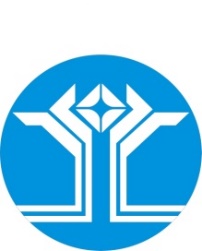 Россия Федерацията (Россия)Саха ӨрөспүүбүлүкэтэМииринэй улууhунАйхал бөhүөлэгинмуниципальнай тэриллиитинДЬАhАЛТАТАУУРААХПриложение №1 Приложение №1 Приложение №1 Приложение №1 Приложение №1 Приложение №1 к Постановлению №137 от 12.04.2021 г.к Постановлению №137 от 12.04.2021 г.к Постановлению №137 от 12.04.2021 г.к Постановлению №137 от 12.04.2021 г.к Постановлению №137 от 12.04.2021 г.к Постановлению №137 от 12.04.2021 г.Прогнозируемый объем поступления доходов в  Бюджет муниципального образования "Поселок Айхал" Мирнинского района Республики Саха (Якутия)Прогнозируемый объем поступления доходов в  Бюджет муниципального образования "Поселок Айхал" Мирнинского района Республики Саха (Якутия)Прогнозируемый объем поступления доходов в  Бюджет муниципального образования "Поселок Айхал" Мирнинского района Республики Саха (Якутия)Прогнозируемый объем поступления доходов в  Бюджет муниципального образования "Поселок Айхал" Мирнинского района Республики Саха (Якутия)Прогнозируемый объем поступления доходов в  Бюджет муниципального образования "Поселок Айхал" Мирнинского района Республики Саха (Якутия)Прогнозируемый объем поступления доходов в  Бюджет муниципального образования "Поселок Айхал" Мирнинского района Республики Саха (Якутия)РублиКБКНаименованиеСумма на 2021 годисполнено на 31.03.2021% испНАЛОГОВЫЕ И НЕНАЛОГОВЫЕ ДОХОДЫ148 169 708,8834 020 272,2723,0Налоговые123 790 850,0028 980 529,5823,4000 1 01 00000 00 0000 000НАЛОГИ НА ПРИБЫЛЬ, ДОХОДЫ103 520 000,0024 220 371,8523,4000 1 01 02000 01 0000 110Налог на доходы физических лиц взимаемый на межселенной территории103 520 000,0024 220 371,8523,4182 1 01 02010 01 0000 110Налог на доходы физических лиц с доходов, источником которых является налоговый агент, за исключением доходов, в отношении которых исчисление и уплата налога осуществляются в соответствии со статьями 227, 227,1 и 228 Налогового кодекса Российской Федерации103 473 000,0024 196 802,4823,4182 1 01 02020 01 0000 110Налог на доходы физических лиц с доходов, полученных от осуществления деятельности физическими лицами, зарегистрированными в качестве индивидуальных предпринимателей, нотариусов, занимающихся частной практикой, адвокатов, учредивших адвокатские кабинеты и других лиц, занимающихся частной практикой в соответствии со статьей 227 Налогового кодекса Российской Федерации5 000,000,0182 1 01 02030 01 0000 110Налог на доходы физических лиц с доходов, полученных физическими лицами в соответствии со статьей 228 Налогового кодекса Российской Федерации42 000,0023 569,3756,1000 1 03 00000 00 0000 000НАЛОГИ НА ТОВАРЫ (РАБОТЫ, УСЛУГИ), РЕАЛИЗУЕМЫЕ НА ТЕРРИТОРИИ РОССИЙСКОЙ ФЕДЕРАЦИИ324 850,0072 839,5422,4000 1 03 02000 01 0000 110Акцизы по подакцизным товарам (продукции), производимым на территории Российской Федерации324 850,0072 839,5422,4100 1 03 02230 01 0000 110Доходы от уплаты акцизов на дизельное топливо, подлежащие распределению между бюджетами субъектов Российской Федерации и местными бюджетами с учетом установленных дифференцированных нормативов отчислений в местные бюджеты149 160,0032 689,0921,9100 1 03 02240 01 0000 110Доходы от уплаты акцизов на моторные масла для дизельных и (или) карбюраторных (инжекторных) двигателей, подлежащие распределению между бюджетами субъектов Российской Федерации и местными бюджетами с учетом установленных дифференцированных нормативов отчислений в местные бюджеты850,00229,2727,0100 1 03 02250 01 0000 110Доходы от уплаты акцизов на автомобильный бензин, подлежащие распределению между бюджетами субъектов Российской Федерации и местными бюджетами с учетом установленных дифференцированных нормативов отчислений в местные бюджеты196 210,0045 759,2323,3100 1 03 02260 01 0000 110Доходы от уплаты акцизов на прямогонный бензин, подлежащие распределению между бюджетами субъектов Российской Федерации и местными бюджетами с учетом установленных дифференцированных нормативов отчислений в местные бюджеты-21 370,00-5 838,0527,3000 1 06 00000 00 0000 000НАЛОГИ НА ИМУЩЕСТВО19 946 000,004 687 318,1923,5000 1 06 01000 00 0000 110Налог на имущество физических лиц1 846 000,00228 173,8412,4182 1 06 01030 13 0000 110Налог на имущество физических лиц, взимаемый по ставкам, применяемым к объектам налогообложения, расположенным в границах поселений1 846 000,00228 173,8412,4000 1 06 06000 00 0000 110Земельный налог18 100 000,004 459 144,3524,6182 1 06 06033 13 0000 110Земельный налог с организаций, обладающих земельным участком, расположенным в границах сельских поселений17 738 000,004 427 762,7725,0182 1 06 06043 13 0000 110Земельный налог с физических лиц, обладающих земельным участком, расположенным в границах сельских поселений362 000,0031 381,588,7Неналоговые24 378 858,885 039 742,6920,7000 1 11 00000 00 0000 000ДОХОДЫ ОТ ИСПОЛЬЗОВАНИЯ ИМУЩЕСТВА, НАХОДЯЩЕГОСЯ В ГОСУДАРСТВЕННОЙ И МУНИЦИПАЛЬНОЙ СОБСТВЕННОСТИ21 725 751,744 457 098,4920,5000 1 11 05000 00 0000 120Доходы, получаемые в виде арендной либо иной платы за передачу в возмездное пользование государственного и муниципального имущества (за исключением имущества бюджетных и автономных учреждений, а также имущества государственных и муниципальных унитарных пр21 048 751,744 344 500,5920,6803 1 11 05013 13 0000 120Доходы, получаемые в виде арендной платы за земельные участки, государственная собственность на которые не разграничена и которые расположены в границах городских поселений, а также средства от продажи права на заключение договоров аренды указанных земельных участк7 100 000,001 717 358,3224,2803 1 11 05025 13 0000 120Доходы, получаемые в виде арендной платы, а также средства от продажи права на заключение договоров аренды за земли, находящиеся в собственности городских поселений (за исключением земельных участков муниципальных бюджетных и автономных учреждений)353 000,0046 387,2613,1803 1 11 05075 13 0000 120Доходы от сдачи в аренду имущества, составляющего казну городских поселений (за исключением земельных участков)13 595 751,742 580 755,0119,0000 1 11 09000 00 0000 120Прочие доходы от использования имущества и прав, находящихся в государственной и муниципальной собственности (за исключением имущества бюджетных и автономных учреждений, а также имущества государственных и муниципальных унитарных предприятий, в том числе677 000,00112 597,9016,6803 1 11 09045 13 0000 120Прочие поступления от использования имущества, находящегося в собственности городских поселений (за исключением имущества муниципальных бюджетных и автономных учреждений, а также имущества муниципальных унитарных предприятий, в том числе казенных)677 000,00112 597,9016,6000 1 13 00000 00 0000 000ДОХОДЫ ОТ ОКАЗАНИЯ ПЛАТНЫХ УСЛУГ (РАБОТ) И КОМПЕНСАЦИИ ЗАТРАТ ГОСУДАРСТВА2 653 107,14572 111,7821,6000 1 13 02000 00 0000 130Доходы от компенсации затрат государства2 653 107,14572 111,7821,6803 1 13 02995 13 0000 130Прочие доходы от компенсации затрат  бюджетов городских поселений2 653 107,14572 111,7821,6000 1 14 00000 00 0000 000ДОХОДЫ ОТ РЕАЛИЗАЦИИ ИМУЩЕСТВА-5 000,00803 1 14 02053 13 0000 410Доходы от реализации иного имущества, находящегося в собственности городских поселений (за исключением имущества муниципальных бюджетных и автономных учреждений, а также имущества муниципальных унитарных предприятий, в том числе казенных), в части реализации основных средств по указанному имуществу-5 000,00000 1 16 00000 00 0000 000ШТРАФЫ0,00593,91803 1 16 07010 13 0000 140Штрафы, неустойки, пени, уплаченные в случае просрочки исполнения поставщиком (подрядчиком, исполнителем) обязательств, предусмотренных муниципальным контрактом, заключенным муниципальным органом, казенным учреждением городского поселения593,91000 1 17 00000 00 0000 000ПРОЧИЕ НЕНАЛОГОВЫЕ ДОХОДЫ0,0014 938,51803 1 17 01050 13 0000 180Невыясненные поступления, зачисляемые в бюджеты городских поселений14 938,51БЕЗВОЗМЕЗДНЫЕ ПОСТУПЛЕНИЯ16 665 413,106 295 213,2037,8000 2 02 00000 00 0000 000БЕЗВОЗМЕЗДНЫЕ ПОСТУПЛЕНИЯ ОТ ДРУГИХ БЮДЖЕТОВ БЮДЖЕТНОЙ СИСТЕМЫ РОССИЙСКОЙ ФЕДЕРАЦИИ16 665 413,106 295 213,2037,8803 2 02 25555 13 0000 151Субсидии бюджетам городских поселений на поддержку государственных программ субъектов Российской Федерации и муниципальных программ формирования современной городской среды4 500 000,000,0803 2 02 29999 13 6277 150Субсидия из государственного бюджета Республики Саха (Якутия) местным бюджетам на организацию деятельности народных дружин в 2021 году107 412,600,0803 2 02 35118 13 0000 150Субвенции бюджетам городских поселений на осуществление первичного воинского учета на территориях, где отсутствуют военные комиссариаты3 629 600,00408 312,7011,2803 2 02 35930 13 0000 150 Субвенции бюджета городских послений на государственную регистрацию актов гражданского состояния41 500,000,0803 2 02 30024 13 6336 150Выполнение отдельных государственных полномочий на организацию мероприятий по предупреждению и ликвидации болезней животных, их лечению, защите населения от болезней, общих для человека и животных354 638,58354 638,58100,0803 2 02 45160 13 0000 150Межбюджетные трансферты, передаваемые бюджетам городских поселений из бюджетов муниципальных районов на осуществление части полномочий по решению вопросов местного значения в соответствии с заключенными соглашениями8 032 261,925 532 261,9268,9000 2 19 00000 00 0000 000ВОЗВРАТ ОСТАТКОВ СУБСИДИЙ, СУБВЕНЦИЙ И ИНЫХ МЕЖБЮДЖЕТНЫХ ТРАНСФЕРТОВ-774 895,27-774 895,27100,0803 2 19 60010 13 0000 150Возврат остатков субсидий, субвенций и иных межбюджетных трансфертов, имеющих целевое назначение, прошлых лет из бюджетов городских поселений-47 235,00-47 235,00100,0803 2 19 60010 13 6336 150Возврат субвенции на выполнение отдельных гос.полномочий на организацию мероприятий по предупреждению и ликвидации болезней животных, их лечению, защите населения от болезней, общих для человека и животных-727 660,27-727 660,27100,0ВСЕГО ДОХОДОВВСЕГО ДОХОДОВ164 060 226,7139 540 590,2024,1Приложение №2Приложение №2Приложение №2Приложение №2Приложение №2Приложение №2Приложение №2Приложение №2Приложение №2Приложение №2Приложение №2Приложение №2к Постановлению №137 от 12.04.2021 г.к Постановлению №137 от 12.04.2021 г.к Постановлению №137 от 12.04.2021 г.к Постановлению №137 от 12.04.2021 г.к Постановлению №137 от 12.04.2021 г.к Постановлению №137 от 12.04.2021 г.к Постановлению №137 от 12.04.2021 г.к Постановлению №137 от 12.04.2021 г.к Постановлению №137 от 12.04.2021 г.к Постановлению №137 от 12.04.2021 г.к Постановлению №137 от 12.04.2021 г.к Постановлению №137 от 12.04.2021 г.Распределение бюджетных ассигнований по разделам, подразделам, целевым статьям, группам (группам и подгруппам) видов расходов  МО "Поселок Айхал" на 2021 годРаспределение бюджетных ассигнований по разделам, подразделам, целевым статьям, группам (группам и подгруппам) видов расходов  МО "Поселок Айхал" на 2021 годРаспределение бюджетных ассигнований по разделам, подразделам, целевым статьям, группам (группам и подгруппам) видов расходов  МО "Поселок Айхал" на 2021 годРаспределение бюджетных ассигнований по разделам, подразделам, целевым статьям, группам (группам и подгруппам) видов расходов  МО "Поселок Айхал" на 2021 годРаспределение бюджетных ассигнований по разделам, подразделам, целевым статьям, группам (группам и подгруппам) видов расходов  МО "Поселок Айхал" на 2021 годРаспределение бюджетных ассигнований по разделам, подразделам, целевым статьям, группам (группам и подгруппам) видов расходов  МО "Поселок Айхал" на 2021 годРаспределение бюджетных ассигнований по разделам, подразделам, целевым статьям, группам (группам и подгруппам) видов расходов  МО "Поселок Айхал" на 2021 годРаспределение бюджетных ассигнований по разделам, подразделам, целевым статьям, группам (группам и подгруппам) видов расходов  МО "Поселок Айхал" на 2021 годРаспределение бюджетных ассигнований по разделам, подразделам, целевым статьям, группам (группам и подгруппам) видов расходов  МО "Поселок Айхал" на 2021 годРаспределение бюджетных ассигнований по разделам, подразделам, целевым статьям, группам (группам и подгруппам) видов расходов  МО "Поселок Айхал" на 2021 годРаспределение бюджетных ассигнований по разделам, подразделам, целевым статьям, группам (группам и подгруппам) видов расходов  МО "Поселок Айхал" на 2021 годРаспределение бюджетных ассигнований по разделам, подразделам, целевым статьям, группам (группам и подгруппам) видов расходов  МО "Поселок Айхал" на 2021 годНаименованиеВЕДРЗПРЦСРВРДОПКОСГУРЕГ2021 годИсполнено на 31.03.2021ВСЕГО803183 005 767,6325 150 678,55Администрация Муниципального Образования "Поселок Айхал" Мирнинского района Республики Саха (Якутия)803183 005 767,6325 150 678,55ОБЩЕГОСУДАРСТВЕННЫЕ ВОПРОСЫ80301104 244 456,1715 944 824,59Функционирование высшего должностного лица субъекта Российской Федерации и муниципального образования80301024 528 845,59805 997,63Непрограммные расходы803010299 0 00 000004 528 845,59805 997,63Руководство и управление в сфере установленных функций органов государственной власти субъектов Российской Федерации, органов местного самоуправления Республики Саха (Якутия)803010299 1 00 000004 528 845,59805 997,63Глава муниципального образования803010299 1 00 116004 528 845,59805 997,63Расходы на выплаты персоналу в целях обеспечения выполнения функций государственными (муниципальными) органами, казенными учреждениями, органами управления государственными внебюджетными фондами803010299 1 00 116001004 528 845,59805 997,63Расходы на выплаты персоналу государственных (муниципальных) органов803010299 1 00 116001204 528 845,59805 997,63Фонд оплаты труда государственных (муниципальных) органов803010299 1 00 116001213 525 914,62686 323,79Заработная плата803010299 1 00 116001212113 525 914,62686 323,79Взносы по обязательному социальному страхованию на выплаты денежного содержания и иные выплаты работникам государственных (муниципальных) органов803010299 1 00 116001291 002 930,97119 673,84Взносы по обязательному социальному страхованию на выплаты денежного содержания и иные выплаты работникам государственных (муниципальных) органов803010299 1 00 116001291 002 930,97119 673,84Начисления на выплаты по оплате труда803010299 1 00 116001292131 002 930,97119 673,84Функционирование законодательных (представительных) органов государственной власти и представительных органов муниципальных образований8030103629 985,3311 494,00Непрограммные расходы803010399 0 00 00000629 985,3311 494,00Руководство и управление в сфере установленных функций органов государственной власти субъектов Российской Федерации, органов местного самоуправления Республики Саха (Якутия)803010399 1 00 00000629 985,3311 494,00Расходы на содержание органов местного самоуправления803010399 1 00 11410629 985,3311 494,00Расходы на выплаты персоналу в целях обеспечения выполнения функций государственными (муниципальными) органами, казенными учреждениями, органами управления государственными внебюджетными фондами803010399 1 00 11410100149 422,000,00Расходы на выплаты персоналу государственных (муниципальных) органов803010399 1 00 11410120149 422,000,00Иные выплаты, за исключением фонда оплаты труда государственных (муниципальных) органов, лицам, привлекаемым согласно законодательству для выполнения отдельных полномочий803010399 1 00 11410123149 422,000,00Прочие работы, услуги803010399 1 00 11410123226149 422,000,00Прочие работы, услуги803010399 1 00 114101232261140149 422,000,00Закупка товаров, работ и услуг для государственных (муниципальных) нужд803010399 1 00 11410200193 213,330,00Иные закупки товаров, работ и услуг для обеспечения государственных (муниципальных) нужд803010399 1 00 11410240193 213,330,00Прочая закупка товаров, работ и услуг для обеспечения государственных (муниципальных) нужд803010399 1 00 11410244193 213,330,00Прочие работы, услуги803010399 1 00 11410244226100 000,000,00Плата за обучение на курсах повышения квалификации, подготовки и переподготовки специалистов803010399 1 00 114102442261139100 000,000,00Увеличение стоимости материальных запасов803010399 1 00 1141024434093 213,330,00Увеличение стоимости прочих материальных запасов однократного применения803010399 1 00 11410244349114893 213,330,00Социальное обеспечение и иные выплаты населению803010399 1 00 11410300287 350,0011 494,00Премии и гранты803010399 1 00 11410350287 350,0011 494,00Прочие расходы803010399 1 00 11410350290287 350,0011 494,00Иные выплаты текущего характера физическим лицам803010399 1 00 114103502961146287 350,0011 494,00Функционирование Правительства Российской Федерации, высших исполнительных органов государственной власти субъектов Российской Федерации, местных администраций803010476 404 642,4912 002 915,66Непрограммные расходы803010499 0 00 0000076 404 642,4912 002 915,66Руководство и управление в сфере установленных функций органов государственной власти субъектов Российской Федерации, органов местного самоуправления Республики Саха (Якутия)803010499 1 00 0000076 404 642,4912 002 915,66Расходы на содержание органов местного самоуправления803010499 1 00 1141076 404 642,4912 002 915,66Расходы на выплаты персоналу в целях обеспечения выполнения функций государственными (муниципальными) органами, казенными учреждениями, органами управления государственными внебюджетными фондами803010499 1 00 1141010070 459 871,6210 769 202,67Расходы на выплаты персоналу государственных (муниципальных) органов803010499 1 00 1141012070 459 871,6210 769 202,67Фонд оплаты труда государственных (муниципальных) органов803010499 1 00 1141012152 521 367,608 615 268,99Заработная плата803010499 1 00 1141012121152 341 367,608 575 483,59Социальные пособия и компенсации персоналу в денежной форме803010499 1 00 11410121266180 000,0039 785,40Иные выплаты персоналу государственных (муниципальных) органов, за исключением фонда оплаты труда803010499 1 00 114101222 331 411,0057 531,00Прочие несоциальные выплаты персоналу в денежной форме803010499 1 00 1141012221216 450,0010 900,00Суточные при служебных командировках803010499 1 00 11410122212110416 450,0010 900,00Прочие несоциальные выплаты персоналу в натуральной форме803010499 1 00 114101222142 089 857,00-1 077,00Возмещение расходов, связанных с проездом в отпуск803010499 1 00 1141012221411012 089 857,00-1 077,00Прочие работы, услуги803010499 1 00 11410122226205 104,0047 708,00Иные работы, услуги по подстатье 226803010499 1 00 114101222261104199 750,0042 354,00Иные работы, услуги по подстатье 226803010499 1 00 1141012222611405 354,005 354,00Социальные пособия и компенсации персоналу в денежной форме803010499 1 00 1141012226620 000,00Взносы по обязательному социальному страхованию на выплаты денежного содержания и иные выплаты работникам государственных (муниципальных) органов803010499 1 00 1160012915 607 093,022 096 402,68Начисления на выплаты по оплате труда803010499 1 00 1141012921315 607 093,022 096 402,68Закупка товаров, работ и услуг для государственных (муниципальных) нужд803010499 1 00 114102005 771 770,871 175 214,77Иные закупки товаров, работ и услуг для обеспечения государственных (муниципальных) нужд803010499 1 00 114102405 771 770,871 175 214,77Закупка товаров, работ, услуг в сфере информационно-коммуникационных технологий803010499 1 00 114102421 517 966,83264 188,55Услуги связи803010499 1 00 11410242221350 972,1646 381,83Услуги по содержанию имущества803010499 1 00 11410242225120 000,00Текущий и капитальный ремонт и реставрация нефинансовых активов 803010499 1 00 114102422251129120 000,00Прочие работы, услуги803010499 1 00 11410242226796 978,00217 806,72Услуги в области информацционных технологий803010499 1 00 114102422261136796 978,00217 806,72Увелич.стоим ОС803010499 1 00 11410242310226 666,67Приобретение (изготовление) основных средств803010499 1 00 114102423101116226 666,67Поступление нефиансовых активов803010499 1 00 1141024234023 350,00Увеличение стоимости прочих оборотных запасов (материалов)803010499 1 00 11410242346112323 350,00Прочая закупка товаров, работ и услуг для обеспечения государственных (муниципальных) нужд803010499 1 00 114102441 113 418,18160 113,53Услуги связи803010499 1 00 1141024422155 000,0055 000,00Коммунальные услуги803010499 1 00 11410244223102 832,6917 951,93Оплата услуг горячего и холодного водоснабжения, подвоз воды803010499 1 00 11410244223111031 464,237 153,69Оплата услуг канализации, ассенизации, водоотведения803010499 1 00 11410244223112617 700,053 382,14Другие расходы по оплате коммунальных услуг803010499 1 00 11410244223112753 668,417 416,10Услуги по содержанию имущества803010499 1 00 1141024422546 311,926 035,32Текущий и капитальный ремонт и реставрация нефинансовых активов 803010499 1 00 11410244225110535 000,004 150,00Другие расходы по содержанию имущества 803010499 1 00 11410244225112911 311,921 885,32Прочие услуги803010499 1 00 11410244226304 491,4066 362,28Услуги вневедомственной и ведомственной (в т.ч. пожарной) охраны803010499 1 00 11410244226113478 653,4019 598,88Подписка на периодические и справочные издания803010499 1 00 11410244226113723 000,008 891,40Плата за обучение на курсах повышения квалификацции, подготовки и переподготовки специалистов803010499 1 00 114102442261139100 000,00Иные работы и услуги по подстатье 226803010499 1 00 114102442261140102 838,0037 872,00Поступление нефинансовых активов803010499 1 00 11410244340604 782,1714 764,00Увеличение стоимости горюче-смазочных материалов803010499 1 00 114102443431121239 594,47Приобретение строительного материала803010499 1 00 11410244344111250 000,00Увеличение стоимости прочих оборотных запасов (материалов)803010499 1 00 114102443461123315 187,7014 764,00Закупка энергетических ресурсов803010499 1 00 114102473 140 385,86750 912,69Коммунальные услуги803010499 1 00 114102472233 140 385,86750 912,69Оплата услуг отопления прочих поставщиков803010499 1 00 11410247223110721 990 383,12432 653,47Оплата услуг предоставления электроэнергии803010499 1 00 1141024722311091 150 002,74318 259,22Иные бюджетные ассигнования803010499 1 00 11410800173 000,0058 498,22Уплата налогов, сборов и иных платежей803010499 1 00 11410850173 000,0058 498,22Уплата налога на имущество организаций и земельного налога803010499 1 00 114108515 225,002 120,00Прочие расходы803010499 1 00 114108512905 225,002 120,00Налоги, пошлины и сборы803010499 1 00 1141085129111435 225,002 120,00Уплата прочих налогов, сборов и иных платежей803010499 1 00 1141085214 130,00574,00Прочие расходы803010499 1 00 1141085229014 130,00574,00Налоги, пошлины и сборы803010499 1 00 11410852291114314 130,00574,00Уплата иных платежей803010499 1 00 11410853153 645,0055 804,22Прочие расходы803010499 1 00 11410853290153 645,0055 804,22Налоги, пошлины и сборы803010499 1 00 1141085329111432 000,0024,22Штрафы за нарушение законодательства о налогах и сборах, законодательства о страховых взносах803010499 1 00 1141085329211441 500,00Иные выплаты текущего характера организациям803010499 1 00 114108532971150150 145,0055 780,00Резервные фонды80301115 384 056,65Непрограммные расходы803011199 0 00 000005 384 056,65Резервный фонд местной администрации803011199 5 00 711005 384 056,65Иные бюджетные ассигнования803011199 5 00 711008005 384 056,65Резервные средства803011199 5 00 711008705 384 056,65Расходы803011199 5 00 711008702005 384 056,65Другие общегосударственные вопросы803011317 296 926,113 124 417,30Непрограммные расходы803011399 0 00 0000017 296 926,113 124 417,30Прочие непрограммные расходы803011399 5 00 0000017 296 926,113 124 417,30Расходы по управлению муниицпальным имуществом и земельными ресурсами803011399 5 00 9100217 146 926,113 124 417,30Закупка товаров, работ и услуг для государственных (муниципальных) нужд803011399 5 00 9100220016 642 023,113 064 981,30Иные закупки товаров, работ и услуг для обеспечения государственных (муниципальных) нужд803011399 5 00 9100224016 642 023,113 064 981,30Закупка товаров, работ, услуг в сфере информационно-коммуникационных технологий803011399 5 00 91002242104 000,0016 000,00Услуги связи803011399 5 00 91002242221104 000,0016 000,00Прочая закупка товаров, работ и услуг для обеспечения государственных (муниципальных) нужд803011399 5 00 9100224410 386 848,411 494 625,73Транспортные услуги803011399 5 00 91002244222155 159,653 086,48Другие расходы по оплате транспортных услуг803011399 5 00 910022442221125155 159,653 086,48Коммунальные услуги803011399 5 00 910022442233 005 345,661 019 693,88Оплата услуг горячего и холодного водоснабжения, подвоз воды803011399 5 00 910022442231110431 343,5571 673,48Оплата услуг канализации, ассенизации, водоотведения803011399 5 00 9100224422311262 574 002,11948 020,40Усл.по сод-ю им-ва803011399 5 00 91002244225747 750,8099 200,84Другие расходы по содержанию имущества803011399 5 00 910022442251129747 750,8099 200,84Прочие услуги803011399 5 00 910022442265 386 338,36356 687,00Проведение проектных и изыскательских работ803011399 5 00 9100224422611322 000 000,00Услуги вневедомственной и ведомственной (в т.ч. пожарной) охраны803011399 5 00 9100224422611342 207 568,77281 687,00Иные работы и услуги по подстатье 226803011399 5 00 9100224422611401 178 769,5975 000,00Страхование803011399 5 00 910022442272 397,532 397,53Услуги по страхованию 803011399 5 00 9100224422711352 397,532 397,53Увеличение стоимости мат.запасов803011399 5 00 910022443401 089 856,4113 560,00Увеличение стоимости прочих материальных запасов однократного применения803011399 5 00 9100224434911481 089 856,4113 560,00Закупка энергетических ресурсов803011399 5 00 910022476 151 174,701 554 355,57Коммунальные услуги803011399 5 00 910022472236 151 174,701 554 355,57Оплата услуг отопления прочих поставщиков803011399 5 00 91002247223110725 722 176,851 444 857,17Оплата услуг предоставления электроэнергии803011399 5 00 910022472231109428 997,85109 498,40Социальное обеспечение и иные выплаты населению803011399 5 00 91002300379 303,00Премии и гранты803011399 5 00 91002350379 303,00Прочие расходы803011399 5 00 91002350290379 303,00Иные выплаты текущего характера физическим лицам803011399 5 00 910023502961146379 303,00Иные бюджетные ассигнования803011399 5 00 91002800125 600,0059 436,00Уплата иных платежей803011399 5 00 91002800125 600,0059 436,00Уплата прочих налогов, сборов803011399 5 00 9100285284 000,0019 436,00Налоги, пошлины, сборы803011399 5 00 91002852291114384 000,0019 436,00Уплата иных платежей803011399 5 00 9100285341 600,0040 000,00Штрафы за нарушение законодательства о налогах и сборах, законодательства о страховых взносах803011399 5 00 9100285329211441 600,00Другие экономические санкции803011399 5 00 91002853295114440 000,0040 000,00Выполнение других обязательств муниципальных образований803011399 5 00 91019150 000,00Закупка товаров, работ и услуг для государственных (муниципальных) нужд803011399 5 00 91019200150 000,00Иные закупки товаров, работ и услуг для обеспечения государственных (муниципальных) нужд803011399 5 00 91019240150 000,00Прочая закупка товаров, работ и услуг для обеспечения государственных (муниципальных) нужд803011399 5 00 91019244150 000,00Иные работы, услуги803011399 5 00 91019244226150 000,00Иные работы, услуги по подст.226803011399 5 00 910192442261140150 000,00НАЦИОНАЛЬНАЯ ОБОРОНА803024 629 600,00652 754,45Мобилизационная и вневойсковая подготовка80302034 629 600,00652 754,45Непрограммные расходы803020399 0 00 000003 629 600,00408 312,70Прочие непрограммные расходы803020399 5 00 000003 629 600,00408 312,70Субвенция на осуществление первичного воинского учета на территориях, где отсутствуют военные комиссариаты (в части ГО, МП, ГП)803020399 5 00 511803 629 600,00408 312,70Расходы на выплаты персоналу в целях обеспечения выполнения функций государственными (муниципальными) органами, казенными учреждениями, органами управления государственными внебюджетными фондами803020399 5 00 511801003 629 600,00408 312,70Расходы на выплаты персоналу государственных (муниципальных) органов803020399 5 00 511801203 629 600,00408 312,70Фонд оплаты труда государственных (муниципальных) органов803020399 5 00 511801211 869 279,28289 004,13Заработная плата803020399 5 00 5118012121-51180-00000-000002111 864 779,28289 004,13Социальные пособия и компенсации персоналу в денежной форме803020399 5 00 5118012121-51180-00000-000002664 500,00Прочие выплаты803020399 5 00 511801221 201 657,3837 700,00Прочие несоциальные выплаты персоналу в денежной форме803020399 5 00 511801222121 700,001 700,00Командировочные расходы803020399 5 00 5118012221-51180-00000-0000021211041 700,001 700,00Прочие несоциальные выплаты персоналу в натуральной форме803020399 5 00 511801222141 163 957,380,00Возмещение расходов, связанных с проездом в отпуск803020399 5 00 5118012221-51180-00000-0000021411011 163 957,38Прочие работы, услуги803020399 5 00 5118012222636 000,0036 000,00Командировочные расходы803020399 5 00 5118012221-51180-00000-00000226110436 000,0036 000,00Взносы по обязательному социальному страхованию на выплаты денежного содержания и иные выплаты работникам государственных (муниципальных) органов803020399 5 00 51180129558 663,3481 608,57Начисл. на  опл.труд803020399 5 00 5118012921-51180-00000-00000213558 663,3481 608,57Непрограммные расходы803020399 0 00 000001 000 000,00244 441,75Прочие непрограммные расходы803020399 5 00 000001 000 000,00244 441,75Выполнение других обязательств муниципальных образований803020399 5 00 910191 000 000,00244 441,75Расходы на выплаты персоналу в целях обеспечения выполнения функций государственными (муниципальными) органами, казенными учреждениями, органами управления государственными внебюджетными фондами803020399 5 00 910191001 000 000,00244 441,75Расходы на выплаты персоналу государственных (муниципальных) органов803020399 5 00 910191201 000 000,00244 441,75Фонд оплаты труда государственных (муниципальных) органов803020399 5 00 91019121768 049,16207 053,83Заработная плата803020399 5 00 91019121211768 049,16207 053,83Взносы по обязательному социальному страхованию на выплаты денежного содержания и иные выплаты работникам государственных (муниципальных) органов803020399 5 00 91019129231 950,8437 387,92Начисл. на  опл.труд803020399 5 00 91019129213231 950,8437 387,92НАЦ.БЕЗОПАСНОСТЬ И ПРАВООХРАНИТЕЛЬНАЯ ДЕЯТЕЛЬНОСТЬ80303356 456,853 259,08Органы юстиции803030441 500,000,00Непрограммные расходы803030499 0 00 0000041 500,000,00Прочие непрограммные расходы803030499 5 00 0000041 500,000,00Выполнение отдельных государственных полномочий по государственной регистрации актов гражданского состояния803030499 5 00 5930041 500,000,00Закупка товаров, работ и услуг для государственных (муниципальных) нужд803030499 5 00 5930020041 500,000,00Иные закупки товаров, работ и услуг для обеспечения государственных (муниципальных) нужд803030499 5 00 5930024041 500,000,00Прочая закупка товаров, работ и услуг для обеспечения государственных (муниципальных) нужд803030499 5 00 5930024441 500,000,00Прочие услуги803030499 5 00 5930024422641 500,000,00Субвенции бюджетам субъектов Российской Федерации и муниципальных образований на государственную регистрацию актов гражданского состояния803030499 5 00 5930024421-59000-00000-00000226114041 500,00Защита населения и территории от чрезвычайных ситуаций природного и техногенного характера, гражданская оборона8030309187 285,170,00МП "Обеспечение безопасности жизнедеятельности населения на территории МО "Поселок Айхал" 803030922 2 00 00000187 285,170,00Обеспечение функционирования систем оповещения и информированию населения803030922 2 00 1004050 000,000,00Закупка товаров, работ и услуг для государственных (муниципальных) нужд803030922 2 00 1004020050 000,000,00Иные закупки товаров, работ и услуг для обеспечения государственных (муниципальных) нужд803030922 2 00 1004024050 000,000,00Прочая закупка товаров, работ и услуг для обеспечения государственных (муниципальных) нужд803030922 2 00 1004024450 000,000,00Увеличение стоимости основных средств803030922 2 00 1004024431050 000,000,00Приобретение основных средств803030922 2 00 10040244310111650 000,00Обеспечение мероприятий по пожарной безопасности, защиты населения, территорий от чрезвычайных ситуаций803030922 2 00 10050137 285,170,00Закупка товаров, работ и услуг для государственных (муниципальных) нужд803030922 2 00 10050200137 285,170,00Иные закупки товаров, работ и услуг для обеспечения государственных (муниципальных) нужд803030922 2 00 10050240137 285,170,00Прочая закупка товаров, работ и услуг для обеспечения государственных (муниципальных) нужд803030922 2 00 10050244137 285,170,00Услуги страхования803030922 2 00 1005024422710 000,00Страхование803030922 2 00 10050244227113510 000,00Увеличение стоимости основных средств803030922 2 00 10050244310107 285,17Приобретение основных средств803030922 2 00 100502443101116107 285,17Увеличение стоимости материальных запасов803030922 2 00 1005024434020 000,00Увеличение стоимости продуктов питания803030922 2 00 10050244342112020 000,00Органы внутренних дел8030314127 671,683 259,08МП "Профилактика правонарушений на территории МО "Поселок Айхал" Мирнинского района РС (Я) "803031417 0 00 0000 0127 671,683 259,08МП "Профилактика правонарушений на территории МО "Поселок Айхал" Мирнинского района РС (Я)"803031417 1 00 0000 0127 671,683 259,08Организация и проведение профилактических мероприятий803031417 1 00 10010127 671,683 259,08Закупка товаров, работ и услуг для государственных (муниципальных) нужд803031417 1 00 10010200115 671,683 259,08Иные закупки товаров, работ и услуг для обеспечения государственных (муниципальных) нужд803031417 1 00 10010240115 671,683 259,08Прочая закупка товаров, работ и услуг для обеспечения государственных (муниципальных) нужд803031417 1 00 10010244115 671,683 259,08Прочие работы, услуги803031417 1 00 10010244226107 412,60Иные работы, услуги по подст.226803031417 1 00 100102442261140107 412,60Страхование803031417 1 00 100102442275 000,000,00Услуги по страхованию803031417 1 00 1001024422711355 000,00Увеличение стоимости мат.запасов803031417 1 00 100102443403 259,083 259,08Увеличение стоимости прочих оборотных запасов (материалов)803031417 1 00 1001024434611233 259,083 259,08Социальное обеспечение и иные выплаты населению803031417 1 00 1001030012 000,00Премии и гранты803031417 1 00 1001035012 000,00Иные выплаты текущего характера физическим лицам803031417 1 00 1001035029612 000,00Иные выплаты текущего характера физическим лицам803031417 1 00 10010350296114612 000,00НАЦИОНАЛЬНАЯ ЭКОНОМИКА8030417 540 665,542 073 433,47Сельское хозяйство и рыболовство8030405388 348,68Непрограммные расходы803040599 0 00 00000388 348,68Прочие непрограммные расходы803040599 5 00 00000388 348,68Выполнение отдельных государственных полномочий по организации мероприятий по предупреждению и ликивдации болезней животных, их лечению, защите населения от болезней, общих для человека и животных803040599 5 0063360354 638,58Закупка товаров, работ и услуг для государственных (муниципальных) нужд803040599 5 0063360200354 638,58Иные закупки товаров, работ и услуг для обеспечения государственных (муниципальных) нужд803040599 5 0063360240354 638,58Прочая закупка товаров, работ и услуг для обеспечения государственных (муниципальных) нужд803040599 5 0063360244354 638,58Прочие услуги803040599 5 0063360244226354 638,58Иные работы и услуги по подстатье 226 803040599 5 00633602442261140354 638,58Расходы в области сельского хозяйства803040599 5 009100533 710,10Закупка товаров, работ и услуг для государственных (муниципальных) нужд803040599 5 009100520033 710,10Иные закупки товаров, работ и услуг для обеспечения государственных (муниципальных) нужд803040599 5 009100524033 710,10Прочая закупка товаров, работ и услуг для обеспечения государственных (муниципальных) нужд803040599 5 009100524433 710,10Прочие услуги803040599 5 009100524422633 710,10Иные работы и услуги по подстатье 226 803040599 5 0091005244226114033 710,10Транспорт80304083 229 553,00227 484,00Расходы в области дорожно-транспортного комплекса803040899 5 00 910083 229 553,00227 484,00Закупка товаров, работ и услуг для государственных (муниципальных) нужд803040899 5 00 9100820028 009,000,00Иные закупки товаров, работ и услуг для обеспечения государственных (муниципальных) нужд803040899 5 00 9100824028 009,000,00Прочая закупка товаров, работ и услуг для обеспечения государственных (муниципальных) нужд803040899 5 00 9100824428 009,000,00Транспортные услуги803040899 5 00 9100824422228 009,000,00Другие расходы по оплате транспортных услуг803040899 5 00 91008244222112528 009,00Иные бюджетные ассигнования803040899 5 00 910088003 201 544,00227 484,00Субсидии юридическим лицам (кроме некоммерческих организаций), индивидуальным предпринимателям, физическим лицам - производителям товаров, работ, услуг803040899 5 00 910088103 201 544,00227 484,00Субсидии на возмещение недополученных доходов и (или) возмещение фактически понесенных затрат в связи с производством (реализацией) товаров, выполнением работ, оказанием услуг803040899 5 00 910088113 201 544,00227 484,00Безвозмездные перечисления иным нефинансовым организациям (за исключением нефинансовых организаций государственного сектора) на продукцию803040899 5 00 9100881124А3 201 544,00227 484,00Дорожное хозяйство (дорожные фонды)803040913 518 141,381 769 949,47МП "Комплексное развитие транспортной инфраструктуры МО "Поселок Айхал" 803040918 5 00 0000013 518 141,381 769 949,47Дорожное хозяйство803040918 5 00 0000013 518 141,381 769 949,47Содержание, текущий и капитальный ремонт автомобильных дорог общего пользования местного значения803040918 5 00 1001013 518 141,381 769 949,47Закупка товаров, работ и услуг для государственных (муниципальных) нужд803040918 5 00 1001020013 518 141,381 769 949,47Иные закупки товаров, работ и услуг для обеспечения государственных (муниципальных) нужд803040918 5 00 1001024013 518 141,381 769 949,47Прочая закупка товаров, работ и услуг для обеспечения государственных (муниципальных) нужд803040918 5 00 1001024413 518 141,381 769 949,47Услуги по содержанию имущества803040918 5 00 1001024422513 518 141,381 769 949,47Текущий и капитальный ремонт и реставрация нефинансовых активов803040918 5 00 1001024422511055 048 406,50Другие расходы по содержанию имущества803040918 5 00 1001024422511298 469 734,881 769 949,47Другие вопросы в области национальной экономики8030412404 622,4876 000,00ЦП "Поддержка и развитие малого и среднего предпринимательства в МО "Поселок Айхал" Мирнинского района РС (Я) "803041226 0 00 00000150 000,000,00Поддержка субъектов малого и среднего предпринимателства803041226 3 00 10010150 000,000,00Иные бюджетные ассигнования803041226 3 00 10010800150 000,000,00Субсидии юридическим лицам (кроме некоммерческих организаций), индивидуальным предпринимателям, физическим лицам - производителям товаров, работ, услуг803041226 3 00 10010810150 000,000,00Гранты юридическим лицам (кроме некоммерческих организаций), индивидуальным предпринимателям803041226 3 00 10010814150 000,000,00Безвозмездные перечисления финансовым организациям государственного сектора на производство803041226 3 00 10010814242150 000,00Непрограммные расходы803041299 0 00 00000254 622,4876 000,00Прочие непрограммные расходы803041299 5 00 00000254 622,4876 000,00Расходы по управлению муниицпальным имуществом и земельными ресурсами803041299 5 00 91002254 622,4876 000,00Закупка товаров, работ и услуг для государственных (муниципальных) нужд803041299 5 00 91002200254 622,4876 000,00Иные закупки товаров, работ и услуг для обеспечения государственных (муниципальных) нужд803041299 5 00 91002240254 622,4876 000,00Закупка товаров, работ и услуг для обеспечения муниципальных нужд в области геодезии и картографии вне рамок гос.оборонного заказа803041299 5 00 91002245254 622,4876 000,00Прочие услуги803041299 5 00 91002245226254 622,4876 000,00Иные работы и услуги по подстатье 226 803041299 5 00 910022452261140254 622,4876 000,00ЖИЛИЩНО-КОММУНАЛЬНОЕ ХОЗЯЙСТВО8030536 795 395,483 377 137,34Жилищное хозяйство80305019 942 102,311 702 126,98Обеспечение качественным жильем и повышение качества жилищно-коммунальных услуг803050120 0 00 000001 300 000,00627 353,51МП "Муниципальная целевая адресная программа текущего и капитального ремонта МКД и жилых помещений, принадлежащих МО "Поселок Айхал"803050120 4 00 100301 300 000,00627 353,51Закупка товаров, работ и услуг для государственных (муниципальных) нужд803050120 4 00 100302001 300 000,00627 353,51Иные закупки товаров, работ и услуг для обеспечения государственных (муниципальных) нужд803050120 4 00 100302401 300 000,00627 353,51Прочая закупка товаров, работ и услуг для обеспечения государственных (муниципальных) нужд803050120 4 00 100302441 300 000,000,00Усл.по сод-ю им-ва803050120 4 00 100302442251 300 000,000,00Текущий и капитальный ремонт и реставрация нефинансовых активов 803050120 4 00 1003024422511051 300 000,00Прочие непрограммные расходы803050199 5 00 000008 642 102,311 074 773,47Имущественный взнос в некоммерческую организацию "Фонд капитального ремонта многоквартирных домов Республики Саха (Якутия)" на проведение капитального ремонта общего имущества в многоквартирных домах Республики Саха (Якутия)803050199 5 00 11020916 267,42232 916,21Закупка товаров, работ и услуг для государственных (муниципальных) нужд803050199 5 00 11020200916 267,42232 916,21Прочая закупка товаров, работ и услуг для обеспечения государственных (муниципальных) нужд803050199 5 00 11020244916 267,42232 916,21Услуги по содержанию имущества803050199 5 00 11020244225916 267,42232 916,21Текущий и капитальный ремонт и реставрация нефинансовых активов 803050199 5 00 110202442251105916 267,42232 916,21Расходы по управлению муниицпальным имуществом и земельными ресурсами803050199 5 00 910027 725 834,89841 857,26Закупка товаров, работ и услуг для государственных (муниципальных) нужд803050199 5 00 910022007 725 834,89841 857,26Прочая закупка товаров, работ и услуг для обеспечения государственных (муниципальных) нужд803050199 5 00 910022445 872 327,59841 857,26Коммунальные услуги803050199 5 00 9100224422340 538,223 862,80Оплата услуг горячего и холодного водоснабжения, подвоз воды803050199 5 00 91002244223111040 538,223 862,80Услуги по содержанию имущества803050199 5 00 910022442251 356 966,57837 994,46Текущий и капитальный ремонт и реставрация нефинансовых активов 803050199 5 00 9100224422511050,00Другие расходы по содержанию имущества803050199 5 00 9100224422511291 356 966,57837 994,46Прочие работы, услуги803050199 5 00 910022442264 472 782,800,00Иные работы, услуги по подст.226 803050199 5 00 9100224422611404 472 782,800,00Увеличение стоимости основных средств803050199 5 00 910022443102 040,00Приобретение основных средств803050199 5 00 9100224431011162 040,00Закупка энергетических ресурсов803050199 5 00 910022471 853 507,30627 353,51Оплата услуг отопления прочих поставщиков803050199 5 00 91002247223110721 853 507,30627 353,51Благоустройство803050326 853 293,171 675 010,36Формирование современной городской среды на территории Республики Саха (Якутия)803050323 0 00 0000026 853 293,171 675 010,36МП "Благоустройство" МО "Поселок Айхал" 803050323 2 00 0000021 178 087,571 675 010,36Содержание и ремонт объектов уличного освещения803050323 2 00 100104 083 746,78547 959,73Закупка товаров, работ и услуг для государственных (муниципальных) нужд803050323 2 00 100102004 083 746,78547 959,73Иные закупки товаров, работ и услуг для обеспечения государственных (муниципальных) нужд803050323 2 00 100102404 083 746,78547 959,73Прочая закупка товаров, работ и услуг для обеспечения государственных (муниципальных) нужд803050323 2 00 100102441 716 876,83220 685,13Усл.по сод-ю им-ва803050323 2 00 100102442251 716 876,83220 685,13Другие расходы по содержанию имущества803050323 2 00 1001024422511291 716 876,83220 685,13Закупка энергетических ресурсов803050323 2 00 100102472 366 869,95327 274,60Коммунальные услуги803050323 2 00 100102472232 366 869,95327 274,60Оплата услуг предоставления электроэнергии803050323 2 00 1001024722311092 366 869,95327 274,60Очистка и посадка зеленой зоны803050323 2 00 10020288 533,33Закупка товаров, работ и услуг для государственных (муниципальных) нужд803050323 2 00 10020200288 533,33Иные закупки товаров, работ и услуг для обеспечения государственных (муниципальных) нужд803050323 2 00 10020240288 533,33Прочая закупка товаров, работ и услуг для обеспечения государственных (муниципальных) нужд803050323 2 00 10020244288 533,33Прочие работы, услуги 803050323 2 00 1002024422630 000,00Иные работы, услуги по подст.226 803050323 2 00 10020244226114030 000,00Увелич.стоим.мат.зап803050323 2 00 10020244340258 533,33Увеличение стоимости прочих оборотных запасов (материалов)803050323 2 00 100202443461123258 533,33Организация ритуальных услуг и содержание мест захоронения803050323 2 00 10030478 385,9042 945,50Закупка товаров, работ и услуг для государственных (муниципальных) нужд803050323 2 00 10030200478 385,9042 945,50Иные закупки товаров, работ и услуг для обеспечения государственных (муниципальных) нужд803050323 2 00 10030240478 385,9042 945,50Прочая закупка товаров, работ и услуг для обеспечения государственных (муниципальных) нужд803050323 2 00 10030244478 385,9042 945,50Усл.по сод-ю им-ва803050323 2 00 10030244225478 385,9042 945,50Другие работы по содержанию имущества803050323 2 00 100302442251129478 385,9042 945,50Содержание скверов и площадей803050323 2 00 100405 141 635,28919 069,13Закупка товаров, работ и услуг для государственных (муниципальных) нужд803050323 2 00 100402005 141 635,28919 069,13Иные закупки товаров, работ и услуг для обеспечения государственных (муниципальных) нужд803050323 2 00 100402405 141 635,28919 069,13Прочая закупка товаров, работ и услуг для обеспечения государственных (муниципальных) нужд803050323 2 00 100402445 141 635,28919 069,13Усл.по сод-ю им-ва803050323 2 00 100402442255 141 635,28919 069,13Содержание в чистоте помещений, зданий, дворов, иного имущества803050323 2 00 100402442251111203 570,40Другие расходы по содержанию имущества803050323 2 00 1004024422511294 938 064,88919 069,13Организация и утилизация бытовых и промышленных отходов, проведение рекультивации803050323 2 00 10060839 427,800,00Закупка товаров, работ и услуг для государственных (муниципальных) нужд803050323 2 00 10060200839 427,800,00Иные закупки товаров, работ и услуг для обеспечения государственных (муниципальных) нужд803050323 2 00 10060240839 427,800,00Прочая закупка товаров, работ и услуг для обеспечения государственных (муниципальных) нужд803050323 2 00 10060244839 427,800,00Усл.по сод-ю им-ва803050323 2 00 10060244225507 381,750,00Содержание в чистоте помещений, зданий, дворов, иного имущества803050323 2 00 100602442251111507 381,750,00Прочие работы, услуги803050323 2 00 10060244226332 046,050,00Иные работы и услуги по подстатье 226803050323 2 00 100602442261140332 046,050,00Прочие мероприятия по благоустройству803050323 2 00 1009010 346 358,48165 036,00Закупка товаров, работ и услуг для государственных (муниципальных) нужд803050323 2 00 1009020010 346 358,48165 036,00Иные закупки товаров, работ и услуг для обеспечения государственных (муниципальных) нужд803050323 2 00 1009024010 346 358,48165 036,00Прочая закупка товаров, работ и услуг для обеспечения государственных (муниципальных) нужд803050323 2 00 1009024410 346 358,48165 036,00Работы, услуги по содержанию имущества803050323 2 00 100902442254 033 779,60Текущий и капитальный ремонт и реставрация нефинансовых активов803050323 2 00 1009024422511054 033 779,604 033 779,60Прочие услуги803050323 2 00 100902442261 690 287,89165 036,00Иные работы и услуги по подстатье 226 803050323 2 00 1009024422611401 690 287,89165 036,00Увеличение стоимости основных средств803050323 2 00 100902443104 312 290,99Приобретение основных средств803050323 2 00 1009024431011164 312 290,99Увелич.стоим.мат.зап803050323 2 00 10090244340310 000,00Увеличение стоимости строительных материалов803050323 2 00 100902443441112250 000,00Увеличение стоимости прочих оборотных запасов (материалов)803050323 2 00 10090244346112360 000,00МП "Формирование комфортной городской среды"803050323 2 00 0000 05 675 205,60Реализация программ формирования современной городской среды803050323 2 F2 555505 675 205,60Закупка товаров, работ и услуг для государственных (муниципальных) нужд803050323 2 F2 555502005 675 205,60Иные закупки товаров, работ и услуг для обеспечения государственных (муниципальных) нужд803050323 2 F2 555502405 675 205,60Прочая закупка товаров, работ и услуг для обеспечения государственных (муниципальных) нужд803050323 2 F2 555502445 675 205,60Прочие работы, услуги803050323 2 F2 555502442265 675 205,60Иные работы, услуги по подст.226803050323 2 F2 5555024421-55550-00000-0000022611405 675 205,60ОБРАЗОВАНИЕ80307712 645,372 000,00Молодежная политика и оздоровление детей8030707712 645,372 000,00МП "Приоритетные направления по молодежной политике в п. Айхал Мирнинского района РС (Я)"803070711 0 00 00000712 645,372 000,00Создание условий для развития потенциала подрастающего поколения, молодежи803070711 2 00 00000712 645,372 000,00Организация и проведение мероприятий в области муниципальной молодежной политики803070711 2 00 11020712 645,372 000,00Расходы на выплаты персоналу в целях обеспечения выполнения функций государственными (муниципальными) органами, казенными учреждениями, органами управления государственными внебюджетными фондами803070711 2 00 11020100100 000,000,00Расходы на выплаты персоналу государственных (муниципальных) органов803070711 2 00 11020120100 000,000,00Иные выплаты, за исключением фонда оплаты труда государственных (муниципальных) органов, лицам, привлекаемым согласно законодательству для выполнения отдельных полномочий803070711 2 00 11020123100 000,000,00Иные работы, услуги803070711 2 00 11020123226100 000,000,00Иные работы, услуги по подст.226803070711 2 00 110201232261140100 000,00Закупка товаров, работ и услуг для государственных (муниципальных) нужд803070711 2 00 11020200510 645,370,00Иные закупки товаров, работ и услуг для обеспечения государственных (муниципальных) нужд803070711 2 00 11020240510 645,370,00Прочая закупка товаров, работ и услуг для обеспечения государственных (муниципальных) нужд803070711 2 00 11020244510 645,370,00Прочие услуги803070711 2 00 11020244226195 000,000,00Иные работы, услуги по подст.226803070711 2 00 110202442261140195 000,000,00Увелич.стоим.мат.зап803070711 2 00 11020244340315 645,370,00Увеличение стоимости прочих материальных запасов однократного применения803070711 2 00 110202443491148315 645,370,00Социальное обеспечение и иные выплаты населению803070711 2 00 11020300102 000,002 000,00Премии и гранты803070711 2 00 11020350102 000,002 000,00Прочие расходы803070711 2 00 11020350290102 000,002 000,00Иные выплаты текущего характера физическим лицам803070711 2 00 11020350296114632 500,00Иные выплаты текущего характера физическим лицам803070711 2 00 11020350296115069 500,002 000,00КУЛЬТУРА, КИНЕМАТОГРАФИЯ803086 089 141,821 000 000,00Культура80308046 089 141,821 000 000,00МП "Развитие культуры и социокультурного пространства в п. Айхал Мирнинского района РС (Я)"803080410 0 00 000006 089 141,821 000 000,00Обеспечение прав граждан на участие в культурной жизни803080410 2 00 000006 089 141,821 000 000,00Культурно-массовые и информационно-просветительские мероприятия803080410 2 00 100026 089 141,821 000 000,00Расходы на выплаты персоналу в целях обеспечения выполнения функций государственными (муниципальными) органами, казенными учреждениями, органами управления государственными внебюджетными фондами803080410 2 00 10002100250 000,000,00Расходы на выплаты персоналу государственных (муниципальных) органов803080410 2 00 10002120250 000,000,00Иные выплаты, за исключением фонда оплаты труда государственных (муниципальных) органов, лицам, привлекаемым согласно законодательству для выполнения отдельных полномочий803080410 2 00 10002123250 000,000,00Иные работы, услуги803080410 2 00 10002123226250 000,000,00Иные работы, услуги по подст.226803080410 2 00 100021232261140250 000,00Закупка товаров, работ и услуг для государственных (муниципальных) нужд803080410 2 00 100022005 439 141,821 000 000,00Иные закупки товаров, работ и услуг для обеспечения государственных (муниципальных) нужд803080410 2 00 100022405 439 141,821 000 000,00Прочая закупка товаров, работ и услуг для обеспечения государственных (муниципальных) нужд803080410 2 00 100022445 439 141,821 000 000,00Прочие услуги803080410 2 00 100022442265 110 000,001 000 000,00Иные работы, услуги по подст.226803080410 2 00 1000224422611405 110 000,001 000 000,00Увеличение стоимости материальных запасов803080410 2 00 10002244340329 141,820,00Увеличение стоимости прочих материальных запасов однократного применения803080410 2 00 100022443491148329 141,820,00Социальное обеспечение и иные выплаты населению803080410 2 00 10002300400 000,00Премии и гранты803080410 2 00 10002350400 000,00Прочие расходы803080410 2 00 10002350290400 000,00Иные выплаты текущего характера физическим лицам803080410 2 00 100023502961146400 000,00СОЦИАЛЬНАЯ ПОЛИТИКА8031010 078 855,711 787 079,33Пенсионное обеспечение80310011 441 416,59147 432,93Выполнение других обязательств муниципальных образований803100199 5 00 910191 441 416,59147 432,93Социальное обеспечение и иные выплаты населению803100199 5 00 910193001 441 416,59147 432,93Публичные нормативные социальные выплаты гражданам803100199 5 00 910193101 441 416,59147 432,93Иные пенсии, социальные доплаты к пенсиям803100199 5 00 910193121 441 416,59147 432,93Пенсии, пособия, выплачиваемые работодателями, нанимателями бывшим работникам в денежной форме803100199 5 00 910193122641 441 416,59147 432,93Социальное обеспечение населения80310038 271 739,121 639 646,40Социальная поддержка граждан 803100315 0 00 000004 489 467,121 639 646,40Социальное обслуживание граждан803100315 2 00 00000450 000,000,00МП "Поддержка социально ориентированных некоммерческих организаций"803100315 2 00 10010450 000,000,00Субсидии некоммерческим организациям (за исключением  государстенных (муниципальных) учреждений)803100315 2 00 00000630450 000,000,00Иные субсидии некоммерческим организациям803100315 2 00 00000630450 000,000,00Субсидии (гранты в форме субсидий), не подлежащие казначейскому сопровождению803100315 2 00 10010633246450 000,00Меры социальной поддержки отдельных категорий граждан803100315 3 00 000004 009 467,121 639 646,40МП "Социальная поддержка населения МО "Поселок Айхал" Мирнинского района РС (Я)"803100315 3 00 100104 009 467,121 639 646,40Закупка товаров, работ и услуг для государственных (муниципальных) нужд803100315 3 00 10010200220 646,40220 646,40Иные закупки товаров, работ и услуг для обеспечения государственных (муниципальных) нужд803100315 3 00 10010240220 646,40220 646,40Прочая закупка товаров, работ и услуг для обеспечения государственных (муниципальных) нужд803100315 3 00 10010244220 646,40220 646,40Прочие услуги803100315 3 00 100102442260,000,00Иные работы, услуги по подст.226 803100315 3 00 1001024422611400,000,00Увеличение стоимости материальных запасов803100315 3 00 10010244340220 646,40220 646,40Увеличение стоимости прочих материальных запасов однократного применения803100315 3 00 100102443491148220 646,40220 646,40Социальное обеспечение и иные выплаты населению803100315 3 00 100103003 788 820,721 419 000,00Публичные нормативные социальные выплаты гражданам803100315 3 00 100103103 688 820,721 405 000,00Пособия, компенсации, меры социальной поддержки по публичным нормативным обязательствам803100315 3 00 100103133 688 820,721 405 000,00Пос.по соц.пом.нас-ю803100315 3 00 100103132623 688 820,721 405 000,00Другие выплаты по социальной помощи803100315 3 00 1001031326211423 688 820,721 405 000,00Социальные выплаты гражданам, кроме публичных нормативных социальных выплат803100315 3 00 10010320100 000,0014 000,00Приобретение товаров, работ, услуг в пользу граждан в целях их социального обеспечения803100315 3 00 10010323100 000,0014 000,00Пособия по социальной помощи населению в натуральной форме803100315 3 00 10010323263100 000,0014 000,00Другие выплаты по социальной помощи803100315 3 00 100103232631142100 000,0014 000,00Доступная среда803100315 5 00 0000030 000,00МП "Безбарьерная среда в МО "Поселок Айхал" Мирнинского района РС (Я)"803100315 5 00 1001030 000,00Закупка товаров, работ и услуг для государственных (муниципальных) нужд803100315 5 00 1001020030 000,00Иные закупки товаров, работ и услуг для обеспечения государственных (муниципальных) нужд803100315 5 00 1001024030 000,00Прочая закупка товаров, работ и услуг для обеспечения государственных (муниципальных) нужд803100315 5 00 1001024430 000,00Транспортные услуги803100315 5 00 1001024422230 000,00Другие расходы по оплате транспортных услуг 803100315 5 00 10010244222112530 000,00Прочие работы, услуги803100315 5 00 100102442260,00Иные работы, услуги по подст.226803100315 5 00 1001024422611400,00Обеспечение качественным жильем и повышение качества жилищно-коммунальных услуг803100320 0 00 000003 782 272,00Программа "Обеспечение качественным жильем МО "Поселок Айхал" Мирнинского района РС (Я)"803100320 3 00 000003 782 272,00МП "Обеспечение качественным жильем" Подпрограмма "Обеспечение жильем молодых семей МО "Поселок Айхал" Мирнинского района РС (Я)"803100320 3 00 L49703 782 272,00Подпрограмма "Переселение граждан из ветхого и аварийного жилищного фонда МО "Поселок Айхал" Мирнинского района РС (Я)"803100320 3 00 100301 237 600,00Иные бюджетные ассигнования803100320 3 00 100308001 237 600,00Уплата иных платежей803100320 3 00 100308531 237 600,00Прочие расходы803100320 3 00 100308532901 237 600,00Иные выплаты капитального характера физическим лицам803100320 3 00 1003085329811501 237 600,00Реалихация мероприятий по обеспечению жильем молодых семей803100320 3 00 L49702 544 672,00Межбюджетные трансферты803100320 3 00 L49705002 544 672,00Иные межбюджетные трансферты803100320 3 00 L49705402 544 672,00Переч.др.бюджетам803100320 3 00 L49705402512 544 672,00Другие вопросы в области социальной политики8031006365 700,00МП "Профилактика безнадзорности и правонарушений среди несовершеннолетних МО "Поселок Айхал"803100615 3 00 00000365 700,00Меры социальной поддержки отдельных категорий граждан803100615 3 00 10010365 700,00Меры социальной поддержки для семьи и дете из малообеспеченных и многодетных семей803100615 3 00 10010365 700,00Закупка товаров, работ и услуг для государственных (муниципальных) нужд803100615 3 00 10010200335 900,00Иные закупки товаров, работ и услуг для обеспечения государственных (муниципальных) нужд803100615 3 00 10010240335 900,00Прочая закупка товаров, работ и услуг для обеспечения государственных (муниципальных) нужд803100615 3 00 10010244335 900,00Прочие работы, услуги803100615 3 00 10010244226335 900,00Иные работы, услуги по подст.226 803100615 3 00 100102442261140335 900,00Социальное обеспечение и иные выплаты населению803100615 3 00 1001030029 800,00Социальные выплаты гражданам, кроме публичных нормативных социальных выплат803100615 3 00 1001032029 800,00Пособия, компенсации и иные социальные выплаты гражданам, кроме публичных нормативных обязательств803100615 3 00 1001032129 800,00Пос.по соц.пом.нас-ю803100615 3 00 1001032126229 800,00Другие выплаты по социальной помощи 803100615 3 00 10010321262114229 800,00ФИЗИЧЕСКАЯ КУЛЬТУРА И СПОРТ803111 375 465,7524 475,70Другие вопросы в области физической культуры и спорта80311051 375 465,7524 475,70МП "Развитие физической культуры и спорта МО"Поселок Айхал" Мирнинского района РС (Я)"803110514 0 00 000001 375 465,7524 475,70Развитие массового спорта803110514 2 00 000001 375 465,7524 475,70Организация и проведение физкультурно-оздоровиельных и спортивно-массовых мероприятий803110514 2 00 100101 375 465,7524 475,70Расходы на выплаты персоналу в целях обеспечения выполнения функций государственными (муниципальными) органами, казенными учреждениями, органами управления государственными внебюджетными фондами803110514 2 00 10010100725 000,0024 475,70Расходы на выплаты персоналу государственных (муниципальных) органов803110514 2 00 10010120725 000,0024 475,70Иные выплаты, за исключением фонда оплаты труда государственных (муниципальных) органов, лицам, привлекаемым согласно законодательству для выполнения отдельных полномочий803110514 2 00 10010123725 000,0024 475,70Иные работы, услуги803110514 2 00 10010123226725 000,0024 475,70Иные работы, услуги по подст.226803110514 2 00 100101232261140725 000,0024 475,70Закупка товаров, работ и услуг для государственных (муниципальных) нужд803110514 2 00 10010200650 465,75Иные закупки товаров, работ и услуг для обеспечения государственных (муниципальных) нужд803110514 2 00 10010240650 465,75Прочая закупка товаров, работ и услуг для обеспечения государственных (муниципальных) нужд803110514 2 00 10010244650 465,75Прочие услуги803110514 2 00 10010244226240 000,00Иные работы и услуги по подстатье 226 803110514 2 00 100102442261140240 000,00Увеличение стоимости материальных запасов803110514 2 00 10010244340410 465,75Увеличение стоимости прочих материальных запасов однократного применения803110514 2 00 100102443491148410 465,75МБТ ОБЩЕГО ХАРАКТЕРА БЮДЖЕТАМ СУБЪЕКТОВ РФ И МО803141 183 084,94285 714,59Прочие межбюджетные трансферты общего характера80314031 183 084,94285 714,59Непрограммные расходы803140399 0 00 000001 183 084,94285 714,59Межбюджетные трансферты803140399 6 00 000001 183 084,94285 714,59Осуществление расходных обязательств ОМСУ в части полномочий по решению вопросов местного значения, переданных  в соответствии с заключенным между органом местного самоуправления муниципального района и поселения соглашением803140399 6 00 885101 183 084,94285 714,59Межбюджетные трансферты803140399 6 00 885105001 183 084,94285 714,59Иные межбюджетные трансферты803140399 6 00 885105401 183 084,94285 714,59Переч.др.бюджетам803140399 6 00 885105402511 183 084,94285 714,59Приложение №3Приложение №3к Постановлению №137 от 12.04.2021 г.к Постановлению №137 от 12.04.2021 г.к Постановлению №137 от 12.04.2021 г.к Постановлению №137 от 12.04.2021 г.Источники финансирования дефицита бюджета в 2021 годуИсточники финансирования дефицита бюджета в 2021 годуИсточники финансирования дефицита бюджета в 2021 годуИсточники финансирования дефицита бюджета в 2021 году(руб.)№НаименованиеСуммаИсполнено за 1 кв.                   2021 годИсточники финансирования дефицита, всего0,0014 389 911,651Бюджетные кредиты от других уровней бюджетной системы0,000,001,1            Привлечение основного долга1,2            Погашение основного долга0,002Кредиты кредитных организаций2,1            Привлечение основного долга2,2            Погашение основного долга3Изменение остатков средств на счетах0,0014 389 911,654Иные источники финансирования дефицита бюджета            в том числе4,1Поступление от продажи акций и иных форм участия в капитале, находящихся в собственности муниципального образования4,2Исполнение муниципальных гарантий, если исполнение гарантом муниципальных гарантий ведет к возникновению права регрессного требования гаранта к принципалу4,3Погашение обязательств за счет прочих источников внутреннего финансирования дефицитов бюджетов4,4Бюджетные кредиты, предоставленные из местного бюджета другим бюджетам бюджетной системы Российской Федерации4.4.1         предоставление кредита4.4.2         погашение кредита№ п/пНаименование  учрежденияЧисленность работников на      01 апреля 2021 года (чел.)Фактические затраты на денежное содержание работников за1 квартал  2021 года с учетом начислений на ФОТ (руб.)1.МО "Поселок Айхал» - за счет местного бюджета МО «Поселок Айхал»4011 762 111,05- за счет субвенций из федерального бюджета4370 612,70Российская Федерация (Россия)Республика Саха (Якутия)АДМИНИСТРАЦИЯмуниципального образования«Поселок Айхал»Мирнинского районаПОСТАНОВЛЕНИЕРоссия Федерацията (Россия)Саха ӨрөспүүбүлүкэтэМииринэй улууhунАйхал бөhүөлэгинмуниципальнай тэриллиитинДЬАhАЛТАТАУУРААХИНФОРМАЦИЯо результатах общественного обсужденияИНФОРМАЦИЯо результатах общественного обсужденияИНФОРМАЦИЯо результатах общественного обсужденияИНФОРМАЦИЯо результатах общественного обсужденияИНФОРМАЦИЯо результатах общественного обсуждения1Наименование проекта муниципальной программыНаименование проекта муниципальной программы2Координатор муниципальной программыКоординатор муниципальной программы3Дата начала и дата окончания общественного обсужденияДата начала и дата окончания общественного обсуждения4Поступившие замечания и предложения:Поступившие замечания и предложения:N п/пНаименование участника общественного обсужденияСодержание замечания, предложенияСодержание замечания, предложенияРезультат рассмотрения замечания, предложения12...5Подпись Главы поселкаПодпись Главы поселкаРоссийская Федерация (Россия)Республика Саха (Якутия)АДМИНИСТРАЦИЯмуниципального образования«Поселок Айхал»Мирнинского районаПОСТАНОВЛЕНИЕ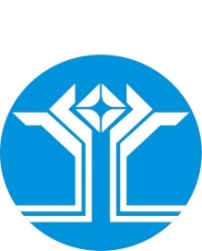 Россия Федерацията (Россия)Саха ӨрөспүүбүлүкэтэМииринэй улууhунАйхал бөhүөлэгинмуниципальнай тэриллиитинДЬАhАЛТАТАУУРААХ14.04.2021г№ 143О внесении изменений и дополнений в муниципальную программу «Благоустройство на 2019-2023 годы», утверждённую Постановлением администрации МО «Посёлок Айхал» от 23.11.2018 № 429 (в редакции постановлений от 17.01.2019 № 13, от 19.03.2019 № 85, от 08.07.2019 № 229, от 12.08.2019 № 287, от 29.10.2019 № 414, от 18.11.2019 № 447, от 19.12.2019 № 520, от 27.12.2019 № 538, от 25.03.2020 №73, от 01.04.2020 №92, от 14.04.2020 №115, от 12.11.2020 №331, от 29.12.2020 № 397, от 18.02.2021 №51)Исполняющий обязанности Главы поселкаА.С. ЦицораНаименованиемуниципальнойпрограммы Муниципальная программа «Благоустройство МО «Поселок Айхал» на 2019-2023 гг.» (далее по тексту Программа) Муниципальная программа «Благоустройство МО «Поселок Айхал» на 2019-2023 гг.» (далее по тексту Программа) Муниципальная программа «Благоустройство МО «Поселок Айхал» на 2019-2023 гг.» (далее по тексту Программа) Муниципальная программа «Благоустройство МО «Поселок Айхал» на 2019-2023 гг.» (далее по тексту Программа) Муниципальная программа «Благоустройство МО «Поселок Айхал» на 2019-2023 гг.» (далее по тексту Программа) Муниципальная программа «Благоустройство МО «Поселок Айхал» на 2019-2023 гг.» (далее по тексту Программа) Цели муниципальной программы Целенаправленная работа по комплексному благоустройству территорий поселка в целях улучшения качества жизни населения поселка: Сохранение и развитие существующего поселкового озеленения.Улучшение внешнего облика поселка;Сохранение памятников истории и культуры, других памятных мест.Обустройство внутриквартальных территории многоквартирныхжилых домов и мест общего пользования в том числе развитие системы детских игровых и открытых спортивных площадокРеализация на территории РС(Я) проектов развития общественной инфраструктуры Вовлечение граждан, организаций в культурно массовые мероприятия по благоустройству поселковых территорий.Улучшение освещения территорий посёлка. Гарантии погребения безродных, невостребованных и неопознанных умерших. Целенаправленная работа по комплексному благоустройству территорий поселка в целях улучшения качества жизни населения поселка: Сохранение и развитие существующего поселкового озеленения.Улучшение внешнего облика поселка;Сохранение памятников истории и культуры, других памятных мест.Обустройство внутриквартальных территории многоквартирныхжилых домов и мест общего пользования в том числе развитие системы детских игровых и открытых спортивных площадокРеализация на территории РС(Я) проектов развития общественной инфраструктуры Вовлечение граждан, организаций в культурно массовые мероприятия по благоустройству поселковых территорий.Улучшение освещения территорий посёлка. Гарантии погребения безродных, невостребованных и неопознанных умерших. Целенаправленная работа по комплексному благоустройству территорий поселка в целях улучшения качества жизни населения поселка: Сохранение и развитие существующего поселкового озеленения.Улучшение внешнего облика поселка;Сохранение памятников истории и культуры, других памятных мест.Обустройство внутриквартальных территории многоквартирныхжилых домов и мест общего пользования в том числе развитие системы детских игровых и открытых спортивных площадокРеализация на территории РС(Я) проектов развития общественной инфраструктуры Вовлечение граждан, организаций в культурно массовые мероприятия по благоустройству поселковых территорий.Улучшение освещения территорий посёлка. Гарантии погребения безродных, невостребованных и неопознанных умерших. Целенаправленная работа по комплексному благоустройству территорий поселка в целях улучшения качества жизни населения поселка: Сохранение и развитие существующего поселкового озеленения.Улучшение внешнего облика поселка;Сохранение памятников истории и культуры, других памятных мест.Обустройство внутриквартальных территории многоквартирныхжилых домов и мест общего пользования в том числе развитие системы детских игровых и открытых спортивных площадокРеализация на территории РС(Я) проектов развития общественной инфраструктуры Вовлечение граждан, организаций в культурно массовые мероприятия по благоустройству поселковых территорий.Улучшение освещения территорий посёлка. Гарантии погребения безродных, невостребованных и неопознанных умерших. Целенаправленная работа по комплексному благоустройству территорий поселка в целях улучшения качества жизни населения поселка: Сохранение и развитие существующего поселкового озеленения.Улучшение внешнего облика поселка;Сохранение памятников истории и культуры, других памятных мест.Обустройство внутриквартальных территории многоквартирныхжилых домов и мест общего пользования в том числе развитие системы детских игровых и открытых спортивных площадокРеализация на территории РС(Я) проектов развития общественной инфраструктуры Вовлечение граждан, организаций в культурно массовые мероприятия по благоустройству поселковых территорий.Улучшение освещения территорий посёлка. Гарантии погребения безродных, невостребованных и неопознанных умерших. Целенаправленная работа по комплексному благоустройству территорий поселка в целях улучшения качества жизни населения поселка: Сохранение и развитие существующего поселкового озеленения.Улучшение внешнего облика поселка;Сохранение памятников истории и культуры, других памятных мест.Обустройство внутриквартальных территории многоквартирныхжилых домов и мест общего пользования в том числе развитие системы детских игровых и открытых спортивных площадокРеализация на территории РС(Я) проектов развития общественной инфраструктуры Вовлечение граждан, организаций в культурно массовые мероприятия по благоустройству поселковых территорий.Улучшение освещения территорий посёлка. Гарантии погребения безродных, невостребованных и неопознанных умерших.ЗадачимуниципальнойпрограммыОрганизация работ по озеленению поселка, посадки деревьев и кустарников, цветочному оформлению, охране существующего озеленения;Выполнение работ по санитарной очистке территорий общего пользования, сбор и вывоз бытовых отходов, ликвидация несанкционированных свалок; организация работ по вывозу бесхозных автомобильных кузовов и самовольно установленных гаражей, контейнеров.Содержание и обслуживание памятных мест поселка, скверов и площадей, выполнение ремонтно-строительных работ;Мероприятия по благоустройству внутриквартальных территорий и территорий общего пользования индивидуальной застройки:- обустройство современных детских игровых и обучающих спортивных, оздоровительных площадок;- обустройство территорий общего пользования парков, площадей; монументов, памятников;Выполнение работ по обустройству мест общего пользования по  ППМИ. Предоставление грантов по благоустройству летний и зимний периодРеконструкция и ремонт уличного освещения.Организация работы по захоронению безродных граждан и содержание мест захоронений.Организация работ по озеленению поселка, посадки деревьев и кустарников, цветочному оформлению, охране существующего озеленения;Выполнение работ по санитарной очистке территорий общего пользования, сбор и вывоз бытовых отходов, ликвидация несанкционированных свалок; организация работ по вывозу бесхозных автомобильных кузовов и самовольно установленных гаражей, контейнеров.Содержание и обслуживание памятных мест поселка, скверов и площадей, выполнение ремонтно-строительных работ;Мероприятия по благоустройству внутриквартальных территорий и территорий общего пользования индивидуальной застройки:- обустройство современных детских игровых и обучающих спортивных, оздоровительных площадок;- обустройство территорий общего пользования парков, площадей; монументов, памятников;Выполнение работ по обустройству мест общего пользования по  ППМИ. Предоставление грантов по благоустройству летний и зимний периодРеконструкция и ремонт уличного освещения.Организация работы по захоронению безродных граждан и содержание мест захоронений.Организация работ по озеленению поселка, посадки деревьев и кустарников, цветочному оформлению, охране существующего озеленения;Выполнение работ по санитарной очистке территорий общего пользования, сбор и вывоз бытовых отходов, ликвидация несанкционированных свалок; организация работ по вывозу бесхозных автомобильных кузовов и самовольно установленных гаражей, контейнеров.Содержание и обслуживание памятных мест поселка, скверов и площадей, выполнение ремонтно-строительных работ;Мероприятия по благоустройству внутриквартальных территорий и территорий общего пользования индивидуальной застройки:- обустройство современных детских игровых и обучающих спортивных, оздоровительных площадок;- обустройство территорий общего пользования парков, площадей; монументов, памятников;Выполнение работ по обустройству мест общего пользования по  ППМИ. Предоставление грантов по благоустройству летний и зимний периодРеконструкция и ремонт уличного освещения.Организация работы по захоронению безродных граждан и содержание мест захоронений.Организация работ по озеленению поселка, посадки деревьев и кустарников, цветочному оформлению, охране существующего озеленения;Выполнение работ по санитарной очистке территорий общего пользования, сбор и вывоз бытовых отходов, ликвидация несанкционированных свалок; организация работ по вывозу бесхозных автомобильных кузовов и самовольно установленных гаражей, контейнеров.Содержание и обслуживание памятных мест поселка, скверов и площадей, выполнение ремонтно-строительных работ;Мероприятия по благоустройству внутриквартальных территорий и территорий общего пользования индивидуальной застройки:- обустройство современных детских игровых и обучающих спортивных, оздоровительных площадок;- обустройство территорий общего пользования парков, площадей; монументов, памятников;Выполнение работ по обустройству мест общего пользования по  ППМИ. Предоставление грантов по благоустройству летний и зимний периодРеконструкция и ремонт уличного освещения.Организация работы по захоронению безродных граждан и содержание мест захоронений.Организация работ по озеленению поселка, посадки деревьев и кустарников, цветочному оформлению, охране существующего озеленения;Выполнение работ по санитарной очистке территорий общего пользования, сбор и вывоз бытовых отходов, ликвидация несанкционированных свалок; организация работ по вывозу бесхозных автомобильных кузовов и самовольно установленных гаражей, контейнеров.Содержание и обслуживание памятных мест поселка, скверов и площадей, выполнение ремонтно-строительных работ;Мероприятия по благоустройству внутриквартальных территорий и территорий общего пользования индивидуальной застройки:- обустройство современных детских игровых и обучающих спортивных, оздоровительных площадок;- обустройство территорий общего пользования парков, площадей; монументов, памятников;Выполнение работ по обустройству мест общего пользования по  ППМИ. Предоставление грантов по благоустройству летний и зимний периодРеконструкция и ремонт уличного освещения.Организация работы по захоронению безродных граждан и содержание мест захоронений.Организация работ по озеленению поселка, посадки деревьев и кустарников, цветочному оформлению, охране существующего озеленения;Выполнение работ по санитарной очистке территорий общего пользования, сбор и вывоз бытовых отходов, ликвидация несанкционированных свалок; организация работ по вывозу бесхозных автомобильных кузовов и самовольно установленных гаражей, контейнеров.Содержание и обслуживание памятных мест поселка, скверов и площадей, выполнение ремонтно-строительных работ;Мероприятия по благоустройству внутриквартальных территорий и территорий общего пользования индивидуальной застройки:- обустройство современных детских игровых и обучающих спортивных, оздоровительных площадок;- обустройство территорий общего пользования парков, площадей; монументов, памятников;Выполнение работ по обустройству мест общего пользования по  ППМИ. Предоставление грантов по благоустройству летний и зимний периодРеконструкция и ремонт уличного освещения.Организация работы по захоронению безродных граждан и содержание мест захоронений.КоординатормуниципальнойпрограммыГлавный специалист -экономистГлавный специалист -экономистГлавный специалист -экономистГлавный специалист -экономистГлавный специалист -экономистГлавный специалист -экономистЗаказчик муниципальнойпрограммы Администрация МО «Поселок Айхал»Администрация МО «Поселок Айхал»Администрация МО «Поселок Айхал»Администрация МО «Поселок Айхал»Администрация МО «Поселок Айхал»Администрация МО «Поселок Айхал»Сроки реализации муниципальной программыСрок реализации Программы с 2019 г. по 2023 год.Срок реализации Программы с 2019 г. по 2023 год.Срок реализации Программы с 2019 г. по 2023 год.Срок реализации Программы с 2019 г. по 2023 год.Срок реализации Программы с 2019 г. по 2023 год.Срок реализации Программы с 2019 г. по 2023 год.Разработчик муниципальной программы Главный специалист по ЖКХГлавный специалист по ЖКХГлавный специалист по ЖКХГлавный специалист по ЖКХГлавный специалист по ЖКХГлавный специалист по ЖКХОбъем финансирования муниципальной программы, в том числе по годам и источникам финансирования: Расходы (тыс. рублей)Расходы (тыс. рублей)Расходы (тыс. рублей)Расходы (тыс. рублей)Расходы (тыс. рублей)Расходы (тыс. рублей)Объем финансирования муниципальной программы, в том числе по годам и источникам финансирования: Итого2019 год2020 год2021 год2022 год2023 годВсего73 529,1515 563,5315 510,9521 178,0910 568,2910 708,29Средства бюджета МО «Поселок Айхал»68 628,63Средства бюджета МО «Мирнинский район»14 451,1511 976,1320 924,77Средства бюджета РС (Я)10 568,29Другие источники10 708,29Планируемые результаты реализации муниципальной программыПовышение уровня озеленения и эстетичности улиц и дворов, расположенных на территории поселка Айхал.Соблюдение санитарных норм и правил по содержанию территорий общего пользования; уменьшение количества брошенных кузовов и самовольно установленных гаражей, контейнеров; уменьшение количества несанкционированных свалок.Повышение уровня благоустройства территории поселка посредствам содержания и обслуживания территорий общего пользованияУлучшение внешнего облика поселка в том числе: - создание праздничной атмосферы в предновогодние дни, новогодние и рождественские праздники.- ремонта, изготовления и установки газонных ограждений;- увеличение количества спортивно-оздоровительных, обучающих площадок, а также расширение существующих детских игровых площадок на территории поселка Айхал.Повышение уровня благоустроенных общественных мест по участию в программе ПМИ  Архитектурно – художественное оформление зданий, помещений, территорий общего пользования в преддверии праздничных мероприятий по средствам участия в конкурсах; Повышение надёжности и эффективности электрических сетей. Соблюдение законодательства в области похоронного дела.Повышение уровня озеленения и эстетичности улиц и дворов, расположенных на территории поселка Айхал.Соблюдение санитарных норм и правил по содержанию территорий общего пользования; уменьшение количества брошенных кузовов и самовольно установленных гаражей, контейнеров; уменьшение количества несанкционированных свалок.Повышение уровня благоустройства территории поселка посредствам содержания и обслуживания территорий общего пользованияУлучшение внешнего облика поселка в том числе: - создание праздничной атмосферы в предновогодние дни, новогодние и рождественские праздники.- ремонта, изготовления и установки газонных ограждений;- увеличение количества спортивно-оздоровительных, обучающих площадок, а также расширение существующих детских игровых площадок на территории поселка Айхал.Повышение уровня благоустроенных общественных мест по участию в программе ПМИ  Архитектурно – художественное оформление зданий, помещений, территорий общего пользования в преддверии праздничных мероприятий по средствам участия в конкурсах; Повышение надёжности и эффективности электрических сетей. Соблюдение законодательства в области похоронного дела.Повышение уровня озеленения и эстетичности улиц и дворов, расположенных на территории поселка Айхал.Соблюдение санитарных норм и правил по содержанию территорий общего пользования; уменьшение количества брошенных кузовов и самовольно установленных гаражей, контейнеров; уменьшение количества несанкционированных свалок.Повышение уровня благоустройства территории поселка посредствам содержания и обслуживания территорий общего пользованияУлучшение внешнего облика поселка в том числе: - создание праздничной атмосферы в предновогодние дни, новогодние и рождественские праздники.- ремонта, изготовления и установки газонных ограждений;- увеличение количества спортивно-оздоровительных, обучающих площадок, а также расширение существующих детских игровых площадок на территории поселка Айхал.Повышение уровня благоустроенных общественных мест по участию в программе ПМИ  Архитектурно – художественное оформление зданий, помещений, территорий общего пользования в преддверии праздничных мероприятий по средствам участия в конкурсах; Повышение надёжности и эффективности электрических сетей. Соблюдение законодательства в области похоронного дела.Повышение уровня озеленения и эстетичности улиц и дворов, расположенных на территории поселка Айхал.Соблюдение санитарных норм и правил по содержанию территорий общего пользования; уменьшение количества брошенных кузовов и самовольно установленных гаражей, контейнеров; уменьшение количества несанкционированных свалок.Повышение уровня благоустройства территории поселка посредствам содержания и обслуживания территорий общего пользованияУлучшение внешнего облика поселка в том числе: - создание праздничной атмосферы в предновогодние дни, новогодние и рождественские праздники.- ремонта, изготовления и установки газонных ограждений;- увеличение количества спортивно-оздоровительных, обучающих площадок, а также расширение существующих детских игровых площадок на территории поселка Айхал.Повышение уровня благоустроенных общественных мест по участию в программе ПМИ  Архитектурно – художественное оформление зданий, помещений, территорий общего пользования в преддверии праздничных мероприятий по средствам участия в конкурсах; Повышение надёжности и эффективности электрических сетей. Соблюдение законодательства в области похоронного дела.Повышение уровня озеленения и эстетичности улиц и дворов, расположенных на территории поселка Айхал.Соблюдение санитарных норм и правил по содержанию территорий общего пользования; уменьшение количества брошенных кузовов и самовольно установленных гаражей, контейнеров; уменьшение количества несанкционированных свалок.Повышение уровня благоустройства территории поселка посредствам содержания и обслуживания территорий общего пользованияУлучшение внешнего облика поселка в том числе: - создание праздничной атмосферы в предновогодние дни, новогодние и рождественские праздники.- ремонта, изготовления и установки газонных ограждений;- увеличение количества спортивно-оздоровительных, обучающих площадок, а также расширение существующих детских игровых площадок на территории поселка Айхал.Повышение уровня благоустроенных общественных мест по участию в программе ПМИ  Архитектурно – художественное оформление зданий, помещений, территорий общего пользования в преддверии праздничных мероприятий по средствам участия в конкурсах; Повышение надёжности и эффективности электрических сетей. Соблюдение законодательства в области похоронного дела.Повышение уровня озеленения и эстетичности улиц и дворов, расположенных на территории поселка Айхал.Соблюдение санитарных норм и правил по содержанию территорий общего пользования; уменьшение количества брошенных кузовов и самовольно установленных гаражей, контейнеров; уменьшение количества несанкционированных свалок.Повышение уровня благоустройства территории поселка посредствам содержания и обслуживания территорий общего пользованияУлучшение внешнего облика поселка в том числе: - создание праздничной атмосферы в предновогодние дни, новогодние и рождественские праздники.- ремонта, изготовления и установки газонных ограждений;- увеличение количества спортивно-оздоровительных, обучающих площадок, а также расширение существующих детских игровых площадок на территории поселка Айхал.Повышение уровня благоустроенных общественных мест по участию в программе ПМИ  Архитектурно – художественное оформление зданий, помещений, территорий общего пользования в преддверии праздничных мероприятий по средствам участия в конкурсах; Повышение надёжности и эффективности электрических сетей. Соблюдение законодательства в области похоронного дела.Приложение № 1
к МП "Благоустройство МО "Поселок Айхал"2019-2023гг"Приложение № 1
к МП "Благоустройство МО "Поселок Айхал"2019-2023гг"Приложение № 1
к МП "Благоустройство МО "Поселок Айхал"2019-2023гг"Приложение № 1
к МП "Благоустройство МО "Поселок Айхал"2019-2023гг"Приложение № 1
к МП "Благоустройство МО "Поселок Айхал"2019-2023гг"Приложение № 1
к МП "Благоустройство МО "Поселок Айхал"2019-2023гг"Приложение № 1
к МП "Благоустройство МО "Поселок Айхал"2019-2023гг"Приложение № 1
к МП "Благоустройство МО "Поселок Айхал"2019-2023гг"Приложение № 1
к МП "Благоустройство МО "Поселок Айхал"2019-2023гг"Приложение № 1
к МП "Благоустройство МО "Поселок Айхал"2019-2023гг"Приложение № 1
к МП "Благоустройство МО "Поселок Айхал"2019-2023гг"Приложение № 1
к МП "Благоустройство МО "Поселок Айхал"2019-2023гг"143 №14.04.2021г143 №14.04.2021г143 №14.04.2021г143 №14.04.2021г143 №14.04.2021г143 №14.04.2021гПЛАНИРУЕМЫЕ РЕЗУЛЬТАТЫ РЕАЛИЗАЦИИ МУНИЦИПАЛЬНОЙ ПРОГРАММЫ МО «ПОСЕЛОК АЙХАЛ»ПЛАНИРУЕМЫЕ РЕЗУЛЬТАТЫ РЕАЛИЗАЦИИ МУНИЦИПАЛЬНОЙ ПРОГРАММЫ МО «ПОСЕЛОК АЙХАЛ»ПЛАНИРУЕМЫЕ РЕЗУЛЬТАТЫ РЕАЛИЗАЦИИ МУНИЦИПАЛЬНОЙ ПРОГРАММЫ МО «ПОСЕЛОК АЙХАЛ»ПЛАНИРУЕМЫЕ РЕЗУЛЬТАТЫ РЕАЛИЗАЦИИ МУНИЦИПАЛЬНОЙ ПРОГРАММЫ МО «ПОСЕЛОК АЙХАЛ»ПЛАНИРУЕМЫЕ РЕЗУЛЬТАТЫ РЕАЛИЗАЦИИ МУНИЦИПАЛЬНОЙ ПРОГРАММЫ МО «ПОСЕЛОК АЙХАЛ»ПЛАНИРУЕМЫЕ РЕЗУЛЬТАТЫ РЕАЛИЗАЦИИ МУНИЦИПАЛЬНОЙ ПРОГРАММЫ МО «ПОСЕЛОК АЙХАЛ»ПЛАНИРУЕМЫЕ РЕЗУЛЬТАТЫ РЕАЛИЗАЦИИ МУНИЦИПАЛЬНОЙ ПРОГРАММЫ МО «ПОСЕЛОК АЙХАЛ»ПЛАНИРУЕМЫЕ РЕЗУЛЬТАТЫ РЕАЛИЗАЦИИ МУНИЦИПАЛЬНОЙ ПРОГРАММЫ МО «ПОСЕЛОК АЙХАЛ»ПЛАНИРУЕМЫЕ РЕЗУЛЬТАТЫ РЕАЛИЗАЦИИ МУНИЦИПАЛЬНОЙ ПРОГРАММЫ МО «ПОСЕЛОК АЙХАЛ»ПЛАНИРУЕМЫЕ РЕЗУЛЬТАТЫ РЕАЛИЗАЦИИ МУНИЦИПАЛЬНОЙ ПРОГРАММЫ МО «ПОСЕЛОК АЙХАЛ»ПЛАНИРУЕМЫЕ РЕЗУЛЬТАТЫ РЕАЛИЗАЦИИ МУНИЦИПАЛЬНОЙ ПРОГРАММЫ МО «ПОСЕЛОК АЙХАЛ»ПЛАНИРУЕМЫЕ РЕЗУЛЬТАТЫ РЕАЛИЗАЦИИ МУНИЦИПАЛЬНОЙ ПРОГРАММЫ МО «ПОСЕЛОК АЙХАЛ»ПЛАНИРУЕМЫЕ РЕЗУЛЬТАТЫ РЕАЛИЗАЦИИ МУНИЦИПАЛЬНОЙ ПРОГРАММЫ МО «ПОСЕЛОК АЙХАЛ»ПЛАНИРУЕМЫЕ РЕЗУЛЬТАТЫ РЕАЛИЗАЦИИ МУНИЦИПАЛЬНОЙ ПРОГРАММЫ МО «ПОСЕЛОК АЙХАЛ»ПЛАНИРУЕМЫЕ РЕЗУЛЬТАТЫ РЕАЛИЗАЦИИ МУНИЦИПАЛЬНОЙ ПРОГРАММЫ МО «ПОСЕЛОК АЙХАЛ»ПЛАНИРУЕМЫЕ РЕЗУЛЬТАТЫ РЕАЛИЗАЦИИ МУНИЦИПАЛЬНОЙ ПРОГРАММЫ МО «ПОСЕЛОК АЙХАЛ»  «Благоустройство МО Айхал на период 2019-2023 г.г.»  «Благоустройство МО Айхал на период 2019-2023 г.г.»  «Благоустройство МО Айхал на период 2019-2023 г.г.»  «Благоустройство МО Айхал на период 2019-2023 г.г.»  «Благоустройство МО Айхал на период 2019-2023 г.г.»  «Благоустройство МО Айхал на период 2019-2023 г.г.»  «Благоустройство МО Айхал на период 2019-2023 г.г.»  «Благоустройство МО Айхал на период 2019-2023 г.г.»  «Благоустройство МО Айхал на период 2019-2023 г.г.»  «Благоустройство МО Айхал на период 2019-2023 г.г.»  «Благоустройство МО Айхал на период 2019-2023 г.г.»  «Благоустройство МО Айхал на период 2019-2023 г.г.»  «Благоустройство МО Айхал на период 2019-2023 г.г.»  «Благоустройство МО Айхал на период 2019-2023 г.г.»  «Благоустройство МО Айхал на период 2019-2023 г.г.»  «Благоустройство МО Айхал на период 2019-2023 г.г.»№  п/пЗадачи, направленные на достижение целиПланируемый объем финансирования на решение данной задачи (тыс. руб.)Планируемый объем финансирования на решение данной задачи (тыс. руб.)Планируемый объем финансирования на решение данной задачи (тыс. руб.)Планируемый объем финансирования на решение данной задачи (тыс. руб.)Планируемый объем финансирования на решение данной задачи (тыс. руб.)Планируемый объем финансирования на решение данной задачи (тыс. руб.)Количественные и/или качественные показатели, характеризующие достижение целей и решение задачЕдиница измеренияПланируемое значение показателя по годам реализацииПланируемое значение показателя по годам реализацииПланируемое значение показателя по годам реализацииПланируемое значение показателя по годам реализацииПланируемое значение показателя по годам реализацииПланируемое значение показателя по годам реализацииПланируемое значение показателя по годам реализации№  п/пЗадачи, направленные на достижение целиВсегоБюджет     БюджетДругие   2019 г.2020 г.2021 г.2022 г.2023 г.2023 г.№  п/пЗадачи, направленные на достижение целиВсегоМО «Поселок Айхал»МО «Мирнинский район» Бюджет РС(Я)источники2019 г.2020 г.2021 г.2022 г.2023 г.2023 г.1234567788910111213131 Организация работ по озеленению поселка, посадки деревьев и кустарников, цветочному оформлению, охране существующего озеленения.1 258,76    1 258,76   Организация работ по декоративному озеленению поселка, посадка деревьев и кустарников, вазоновОрганизация работ по декоративному озеленению поселка, посадка деревьев и кустарников, вазоновшт.шт.2750265025002500250025002 Выполнение работ по санитарной очистке территорий общего пользования, сбор и вывоз бытовых отходов, ликвидация несанкционированных свалок; организация работ по вывозу бесхозных автомобильных кузовов и самовольно установленных гаражей, контейнеров3 866,92    2 211,97    1 654,94   Вывоз бесхозных автомобильных кузововВывоз бесхозных автомобильных кузововтоннтонн28/3512121212122 Выполнение работ по санитарной очистке территорий общего пользования, сбор и вывоз бытовых отходов, ликвидация несанкционированных свалок; организация работ по вывозу бесхозных автомобильных кузовов и самовольно установленных гаражей, контейнеров3 866,92    2 211,97    1 654,94   Сбор и вывоз ртутьсодержащих отходовСбор и вывоз ртутьсодержащих отходовштшт91005002002002002 Выполнение работ по санитарной очистке территорий общего пользования, сбор и вывоз бытовых отходов, ликвидация несанкционированных свалок; организация работ по вывозу бесхозных автомобильных кузовов и самовольно установленных гаражей, контейнеров3 866,92    2 211,97    1 654,94   Ликвидация несанкционированных свалок ТКОЛиквидация несанкционированных свалок ТКОм3м38431441501501501502 Выполнение работ по санитарной очистке территорий общего пользования, сбор и вывоз бытовых отходов, ликвидация несанкционированных свалок; организация работ по вывозу бесхозных автомобильных кузовов и самовольно установленных гаражей, контейнеров3 866,92    2 211,97    1 654,94   Размещение строительного мусора от сноса домов Размещение строительного мусора от сноса домов м3м3935,772 Выполнение работ по санитарной очистке территорий общего пользования, сбор и вывоз бытовых отходов, ликвидация несанкционированных свалок; организация работ по вывозу бесхозных автомобильных кузовов и самовольно установленных гаражей, контейнеров3 866,92    2 211,97    1 654,94   Ликвидация несанкционированных свалок металлоломаЛиквидация несанкционированных свалок металлоломатоннтонн15050505050503Содержание и обслуживание памятных мест поселка, скверов и площадей, выполнение ремонтно-строительных работ 26 800,71   26 800,71                -    Содержание и обслуживание памятных мест поселка, скверов, площадей и детских игровых площадокСодержание и обслуживание памятных мест поселка, скверов, площадей и детских игровых площадокм2м215768,8412185,1112185,1112185,112185,112185,13Содержание и обслуживание памятных мест поселка, скверов и площадей, выполнение ремонтно-строительных работ 26 800,71   26 800,71                -    Вывоз снега с площадейВывоз снега с площадейм3м30015000003Содержание и обслуживание памятных мест поселка, скверов и площадей, выполнение ремонтно-строительных работ 26 800,71   26 800,71                -    Обслуживание непридомовых территорий (трапы, лестницы)Обслуживание непридомовых территорий (трапы, лестницы)м2м23862,254356,314356,314356,314356,34356,34Мероприятия по благоустройству внутриквартальных территорий и территорий общего пользования индивидуальной застройки:- обустройство современных детских игровых и обучающих спортивных, оздоровительных площадок;- обустройство территорий общего пользования парков, площадей; монументов, памятников18 217,47   17 031,89   1 185,58                -    Монтаж, демонтаж праздничных конструкции, флагов (1-9 мая):2019г- 40 шт. консоли - 60, звезды -15Монтаж, демонтаж праздничных конструкции, флагов (1-9 мая):2019г- 40 шт. консоли - 60, звезды -15шт.шт.40751781781781784Мероприятия по благоустройству внутриквартальных территорий и территорий общего пользования индивидуальной застройки:- обустройство современных детских игровых и обучающих спортивных, оздоровительных площадок;- обустройство территорий общего пользования парков, площадей; монументов, памятников18 217,47   17 031,89   1 185,58                -    Ремонт водоотводной канавыРемонт водоотводной канавыобъектаобъекта1000004Мероприятия по благоустройству внутриквартальных территорий и территорий общего пользования индивидуальной застройки:- обустройство современных детских игровых и обучающих спортивных, оздоровительных площадок;- обустройство территорий общего пользования парков, площадей; монументов, памятников18 217,47   17 031,89   1 185,58                -    Обслуживание туалетов в летний период(праздничные мероприятия)Обслуживание туалетов в летний период(праздничные мероприятия)разраз4099994Мероприятия по благоустройству внутриквартальных территорий и территорий общего пользования индивидуальной застройки:- обустройство современных детских игровых и обучающих спортивных, оздоровительных площадок;- обустройство территорий общего пользования парков, площадей; монументов, памятников18 217,47   17 031,89   1 185,58                -    Демонтаж деревянного трапаДемонтаж деревянного трапаштшт1000004Мероприятия по благоустройству внутриквартальных территорий и территорий общего пользования индивидуальной застройки:- обустройство современных детских игровых и обучающих спортивных, оздоровительных площадок;- обустройство территорий общего пользования парков, площадей; монументов, памятников18 217,47   17 031,89   1 185,58                -    Ремонт монументаРемонт монументаобъектаобъекта2100004Мероприятия по благоустройству внутриквартальных территорий и территорий общего пользования индивидуальной застройки:- обустройство современных детских игровых и обучающих спортивных, оздоровительных площадок;- обустройство территорий общего пользования парков, площадей; монументов, памятников18 217,47   17 031,89   1 185,58                -    Монтаж, демонтаж новогодних конструкцииМонтаж, демонтаж новогодних конструкциишт.шт.5Демонтаж новогодних конструкций  - 3 объекта/Монтаж новогодних конструкций (горок деревянных) – 2шт.-
 Монтаж новогодних конструкций
 (ели искусственные -2шт, дед мороз -2шт Снегурочка – 2шт. световая макушка -1 шт. гирлянды 16шт., световые украшения 9шт.-88884Мероприятия по благоустройству внутриквартальных территорий и территорий общего пользования индивидуальной застройки:- обустройство современных детских игровых и обучающих спортивных, оздоровительных площадок;- обустройство территорий общего пользования парков, площадей; монументов, памятников18 217,47   17 031,89   1 185,58                -    Закуп флаговЗакуп флаговштшт120000004Мероприятия по благоустройству внутриквартальных территорий и территорий общего пользования индивидуальной застройки:- обустройство современных детских игровых и обучающих спортивных, оздоровительных площадок;- обустройство территорий общего пользования парков, площадей; монументов, памятников18 217,47   17 031,89   1 185,58                -    Закуп,установка МАФЗакуп,установка МАФштшт1. ул. Гагарина д.33 установка качели -1шт.
2. ул. Таёжная установка песочницы 1шт. установка ДИК -1шт., установка карусели – 1 шт., 
3. ул. Кадзова д.3 установка ДИК – 1шт., установка качели -1шт..
4. ул. Алмазная д.1 демонтаж качели-1шт.
5. ул. Юбилейная д.14 –установка качалки балансир -1шт., установка карусели. - 1шт.0Юбилейная д.14-1, Советская д.9-1 пл. Фонтанная-30004Мероприятия по благоустройству внутриквартальных территорий и территорий общего пользования индивидуальной застройки:- обустройство современных детских игровых и обучающих спортивных, оздоровительных площадок;- обустройство территорий общего пользования парков, площадей; монументов, памятников18 217,47   17 031,89   1 185,58                -    Закуп пластиковых спусковЗакуп пластиковых спусковшт.шт.3000004Мероприятия по благоустройству внутриквартальных территорий и территорий общего пользования индивидуальной застройки:- обустройство современных детских игровых и обучающих спортивных, оздоровительных площадок;- обустройство территорий общего пользования парков, площадей; монументов, памятников18 217,47   17 031,89   1 185,58                -    Закуп/установка урн, скамеекЗакуп/установка урн, скамеекшт.шт.29000004Мероприятия по благоустройству внутриквартальных территорий и территорий общего пользования индивидуальной застройки:- обустройство современных детских игровых и обучающих спортивных, оздоровительных площадок;- обустройство территорий общего пользования парков, площадей; монументов, памятников18 217,47   17 031,89   1 185,58                -    Экспертиза сметной документацииЭкспертиза сметной документациишт. шт. 4111114Мероприятия по благоустройству внутриквартальных территорий и территорий общего пользования индивидуальной застройки:- обустройство современных детских игровых и обучающих спортивных, оздоровительных площадок;- обустройство территорий общего пользования парков, площадей; монументов, памятников18 217,47   17 031,89   1 185,58                -    Закуп гирлянды ( стяжек)Закуп гирлянды ( стяжек)штшт1573000004Мероприятия по благоустройству внутриквартальных территорий и территорий общего пользования индивидуальной застройки:- обустройство современных детских игровых и обучающих спортивных, оздоровительных площадок;- обустройство территорий общего пользования парков, площадей; монументов, памятников             -    Установка светодиодных гирлянди стяжек-30шт. Стяжки-700штУстановка светодиодных гирлянди стяжек-30шт. Стяжки-700штштшт073000004Мероприятия по благоустройству внутриквартальных территорий и территорий общего пользования индивидуальной застройки:- обустройство современных детских игровых и обучающих спортивных, оздоровительных площадок;- обустройство территорий общего пользования парков, площадей; монументов, памятников             -    Обслуживание туалетов в летний период(праздничные мероприятия)Обслуживание туалетов в летний период(праздничные мероприятия)штшт4090004Мероприятия по благоустройству внутриквартальных территорий и территорий общего пользования индивидуальной застройки:- обустройство современных детских игровых и обучающих спортивных, оздоровительных площадок;- обустройство территорий общего пользования парков, площадей; монументов, памятников             -    Актуализация схемы теплоснабженияАктуализация схемы теплоснабженияедед0010004Мероприятия по благоустройству внутриквартальных территорий и территорий общего пользования индивидуальной застройки:- обустройство современных детских игровых и обучающих спортивных, оздоровительных площадок;- обустройство территорий общего пользования парков, площадей; монументов, памятников             -    Разработка схемы водоснабженияРазработка схемы водоснабженияедед0010004Мероприятия по благоустройству внутриквартальных территорий и территорий общего пользования индивидуальной застройки:- обустройство современных детских игровых и обучающих спортивных, оздоровительных площадок;- обустройство территорий общего пользования парков, площадей; монументов, памятников             -    Закуп и поставка информационных табличек для детских игровых площадокЗакуп и поставка информационных табличек для детских игровых площадокштшт00120004Мероприятия по благоустройству внутриквартальных территорий и территорий общего пользования индивидуальной застройки:- обустройство современных детских игровых и обучающих спортивных, оздоровительных площадок;- обустройство территорий общего пользования парков, площадей; монументов, памятников             -    Замена покрытия на детских площадках Юбилейная д.14, д.13, пл. ФонтаннаяЗамена покрытия на детских площадках Юбилейная д.14, д.13, пл. Фонтаннаям2м20011300004Мероприятия по благоустройству внутриквартальных территорий и территорий общего пользования индивидуальной застройки:- обустройство современных детских игровых и обучающих спортивных, оздоровительных площадок;- обустройство территорий общего пользования парков, площадей; монументов, памятников             -    Закуп фотозоныЗакуп фотозоныштшт0010004Мероприятия по благоустройству внутриквартальных территорий и территорий общего пользования индивидуальной застройки:- обустройство современных детских игровых и обучающих спортивных, оздоровительных площадок;- обустройство территорий общего пользования парков, площадей; монументов, памятников             -    Материаллы для проведения сан очистки поселка и подержание в чистоте Материаллы для проведения сан очистки поселка и подержание в чистоте шт./едшт./ед145328120005 Выполнение работ по обустройству мест общего пользования по  ППМИ 2 450,16  390,16 2 000,00   60,0   Благоустройство Монумента 30лет Победы в ВОВ- 1 объект., установка опор уличного освещение вдоль дорожки по ул. Спортивная-5опор.Благоустройство Монумента 30лет Победы в ВОВ- 1 объект., установка опор уличного освещение вдоль дорожки по ул. Спортивная-5опор.объектаобъекта0200006 Предоставление грантов по благоустройству летний и зимний период 100,00   100,00 Предоставление грантов (зимний конкурс)Предоставление грантов (зимний конкурс)конкурсконкурс1000007 Реконструкция и ремонт уличного освещения17 841,9317 841,93 Оплата уличного освещенияОплата уличного освещениякВткВт1724017240172401724017240172407 Реконструкция и ремонт уличного освещения17 841,9317 841,93 Приобретение светодиодных лампПриобретение светодиодных лампштшт04000007 Реконструкция и ремонт уличного освещения17 841,9317 841,93 Обслуживание уличного освещенияОбслуживание уличного освещениякмкм8,238,238,238,238,28,27 Реконструкция и ремонт уличного освещения17 841,9317 841,93 Демонтаж металлоконструкций с опор уличного освещенДемонтаж металлоконструкций с опор уличного освещеншт.шт.03000008Организация работы по захоронению безродных граждан и содержание мест захоронений 2 993,22 2 993,22 Содержание мест захоронения.Содержание мест захоронения.ед.ед.2222228Организация работы по захоронению безродных граждан и содержание мест захоронений 2 993,22 2 993,22 Захоронение безродных в том числе транспортировкаЗахоронение безродных в том числе транспортировкачел.чел.3550--ИТОГО по программеИТОГО по программе73 529,1568 628,632 840,52   2 000,00    60,0   Приложение №2
к МП "Благоустройство МО Поселок Айхал" 2019-2023гг"Приложение №2
к МП "Благоустройство МО Поселок Айхал" 2019-2023гг"Приложение №2
к МП "Благоустройство МО Поселок Айхал" 2019-2023гг"Приложение №2
к МП "Благоустройство МО Поселок Айхал" 2019-2023гг"143 № 14.04.2021г143 № 14.04.2021г143 № 14.04.2021гСистема программных мероприятий муниципальной программыСистема программных мероприятий муниципальной программыСистема программных мероприятий муниципальной программыСистема программных мероприятий муниципальной программыСистема программных мероприятий муниципальной программыСистема программных мероприятий муниципальной программыСистема программных мероприятий муниципальной программы «Благоустройство МО «Поселок Айхал» на 2019-2023гг.» «Благоустройство МО «Поселок Айхал» на 2019-2023гг.» «Благоустройство МО «Поселок Айхал» на 2019-2023гг.» «Благоустройство МО «Поселок Айхал» на 2019-2023гг.» «Благоустройство МО «Поселок Айхал» на 2019-2023гг.» «Благоустройство МО «Поселок Айхал» на 2019-2023гг.» «Благоустройство МО «Поселок Айхал» на 2019-2023гг.»(тыс.руб)(тыс.руб)Наименование мероприятияВсегоБюджет МО «Поселок Айхал"Бюджет МО «Мирнинский район»Бюджет РС (Я)Иные дополнительные источники финансированияВСЕГО:73 529,1568 628,63       2 840,52          2 000,00             60,00   Итого 2019 год15 563,5314 451,15       1 112,38   Итого 2020 год15 510,9511 976,13       1 474,82          2 000,00             60,00   Итого 2021 год21 178,0920 924,77          253,32   Итого 2022 год10 568,2910 568,29Итого 2023 год10 708,2910 708,291.Организация работ по озеленению поселка, посадки деревьев и кустарников, цветочному оформлению, охране существующего озеленения.1 258,761 258,762019 г203,02203,022020 г250,15250,152021 г288,53288,532022 г258,53258,532023 г258,53258,532.Выполнение работ по санитарной очистке территорий общего пользования, сбор и вывоз бытовых отходов, ликвидация несанкционированных свалок; организация работ по вывозу бесхозных автомобильных кузовов и самовольно установленных гаражей, контейнеров3 866,922 211,97  1 654,94   2019 г1 058,46146,48          911,98   2020 г823,49333,85          489,65   2021 г839,43586,11          253,32   2022 г572,77572,77                 -     2023 г572,77572,772.1. Ликвидация несанкционированных свалок ТК   и металлолома (в т.ч. автокузова)2 319,301 115,92       1 203,38   2019 г959,9848,00          911,98   2020 г306,7415,34          291,41   2021 г350,86350,862022 г350,86350,862023 г350,86350,862.2.Организация эффективной санитарной очистки территорий поселка, сбор и вывоз ртутьсодержащих отходов359,92359,922019 г98,4898,482020 г65,2765,272021 г65,4065,402022 г65,3965,392023 г65,3965,392.3.Сбор и вывоз ТБО (мусора) после проведения поселковых субботников прочие584,92584,922019 г0,000,002020 г115,36115,362021 г156,52156,522022 г156,52156,522023 г156,52156,522.4.Размещение на полигоне ТКО мусора от сноса и разработки зданий (несортированный)222,0023,76          198,24   2020 г208,6710,43          198,24   2021 г13,3313,33          253,32   2022 г0,000,002023 г0,000,002.5.Заявка размещине строительного мусора на полигоне127,45127,452020г127,45127,453.Содержание и обслуживание памятных мест поселка, скверов и площадей, выполнение ремонтно-строительных работ26 800,7126 800,712019 г5 154,285 154,282020 г5 572,805 572,802021 г5 141,635 141,632022 г5 466,005 466,002023 г5 466,005 466,003.1.Содержание и обслуживание территорий общего пользования10 073,7710 073,772019 г2 000,792 000,792020 г1 911,391 911,392021 г2 061,592 061,592022 г2 050,002 050,002023 г2 050,002 050,003.2.Обслуживание непридомовых территорий (трапы, лестницы)16 693,8016 693,802019 г3 153,493 153,492020 г3 661,413 661,412021 г3 046,903 046,902022 г3 416,003 416,002023 г3 416,003 416,003.3.Содержание трапа магазин Мираж до ул. Бойко 1101,14101,142021г.33,1433,142022 г.34,0034,002023 г.34,0034,004.Мероприятия по благоустройству внутриквартальных территорий и территорий общего пользования индивидуальной застройки:
- обустройство современных детских игровых и обучающих спортивных, оздоровительных площадок;
- обустройство территорий общего пользования парков, площадей; монументов, памятников18 217,4717 031,89  1 185,58   2019 г4 299,844 099,44          200,40   2020 г2 242,681 257,50          985,18   2021 г10 346,3510 346,352022 г594,30594,302023 г734,30734,304.1.Демонтаж новогодних конструкций572,52572,522019 г99,3599,352020 г100,29100,292021 г124,30124,302022 г124,29124,292023 г124,29124,294.2.Монтаж новогодних  конструкций 1 168,021 127,282019 г383,76383,762020 г364,01323,272021 г420,25420,252022 г0,000,002023 г0,000,004.3.Монтаж/демонтаж трибуны к 1 мая254,08254,082019г95,4695,422020 г0,000,002021 г52,8852,882022 г52,8952,892023 г52,8952,894.4. Монтаж, демонтаж флагов в 1-9 мая228,25228,252020 г0,000,002021 г76,0576,052022 г76,1076,102023 г76,1076,104.5.Монтаж светодиодных кронштейнов296,12296,122020 г296,12296,122021 г0,000,002022 г0,000,002023 г0,000,004.6.Обслуживание туалетов в летний период (праздничные мероприятия)150,43150,432019 г9,399,392020 г0,000,002021 г47,0047,002022 г47,0247,022023 г47,0247,024.7.Закуп флагов к 1, 9 мая, 93,2893,282019 г38,6438,642020 г54,6454,644.8.Приобретение растяжки на 9 мая0,000,002020 г0,000,004.9.Ремонт монументов224,15224,152019 г224,15224,154.10.Замена септика220,28220,282019 г220,28220,284.11.Демонтаж трапа деревянного65,0565,052019 г65,0565,054.12.Ремонтводоотводной канавы975,92975,922019 г975,92975,924.13.Закуп праздничных консолей1 247,9862,40       1 185,58   2019 г210,9510,55          200,40   2020 г1 037,0351,85          985,18   2021 г0,000,002022 г0,000,002023 г0,000,004.14.Экспертиза сметной документации, геодезия262,54262,542019 г242,54242,542020 г20,0020,002021 г0,000,002022 г0,000,002023 г0,000,004.15.Установка светодиодных гирлянд40,7540,752021 г40,7540,754.16.Приобретение строительных материалов 633,00633,002019 г(гирлянда)1,401,402020 г (фанера)11,6011,602021 г (строительные, лакокрасочные материалы, хоз товары)360,00360,002022 г60,0060,002023 г200,00200,004.17.Материаллы для проведения сан очистки поселка и подержание в чистоте (трудовой отряд, студенческий отряд)1 049,501 049,502019 г412,96412,962020 г236,54236,542021 г.0,000,002022 г.200,00200,002023 г.200,00200,004.18.Закуп пластиковых  спусков510,65510,652019 г510,65510,652020 г0,000,004.19.Установка ДИК, МАФ142,28142,282019 г142,28142,284.20.Закуп и установка урн, скамеек546,86546,862019 г546,86546,864.21.Закуп и поставка информационных табличек для детских игровых площадок246,60246,202021 г246,20246,204.22.Приобретение светодиодных гирлянд, стяжек нейлоновых122,45122,452020 г122,45122,454.23.Разработка схемы водоснабжения721,28721,282021г721,28721,284.24Актуализация схемы теплоснабжения174,00174,002021г174,00174,004.25Экономия по торгам120,23120,232019г120,23120,234.26Благоустройство детских площадок и площади6 948,766 948,762021г (ул. Юбилейная д.13, Юбилейнаяд.14, пл."Фонтанная", Советская д.9)6 948,766 948,764.27Остаток по благоустройству детских площадок899,39899,392021г899,39899,394.28Закуп и поставка фотозоны235,50235,502021г235,50235,505.Выполнение работ по обустройству мест общего пользования по  ППМИ2 450,16390,16   2 000,00         60,00   5.1.Устройство опор уличного освещения ул.Спортивная541,3226,32          500,00             15,00   2020 г541,3226,32          500,00             15,00   5.2Благоустройство монумента 30 лет Победы1 908,84363,84       1 500,00             45,00   2020 г1 908,84363,84       1 500,00             45,00   6.Предоставление грантов по благоустройству летний и зимний период100,00100,002019 г50,0050,002020 г50,0050,007. Реконструкция и ремонт уличного освещения17 841,9317 841,932019 г4 022,804 022,802020 г3 382,003 382,002021 г4 083,754 083,752022 г3 176,693 176,692023 г3 176,693 176,697.1.Содержание уличного освещения8 726,888 726,882019 г2 399,622 399,622020 г1 610,381 610,382021 г1 716,881 716,882022 г1 500,001 500,002023 г1 500,001 500,007.2.Оплата уличного освещения9 053,649 053,642019 г1 623,181 623,182020 г1 710,211 710,212021 г2 366,872 366,872022 г1 676,691 676,692023 г1 676,691 676,697.3.Демонтаж металлоконструкций с опор уличного освещен49,4149,412020 г49,4149,417.4Приобретение светодиодных ламп12,0012,002020г12,0012,008Организация работы по захоронению безродных граждан и содержание мест захоронений2 993,222 993,222019 г775,16775,162020 г739,67739,672021 г478,39478,392022 г500,00500,002023 г500,00500,008.1.Содержание мест захоронения.2 489,602 489,602019 г498,12498,122020 г513,09513,092021 г478,39478,392022 г500,00500,002023 г500,00500,008.2.Захоронение безродных в том числе транспортировка868,56868,562019 г277,04277,042020 г226,58226,582021 г182,47182,472022 г182,47182,472021г0,000,00Российская Федерация (Россия)Республика Саха (Якутия)АДМИНИСТРАЦИЯмуниципального образования«Поселок Айхал»Мирнинского районаПОСТАНОВЛЕНИЕРоссия Федерацията (Россия)Саха ӨрөспүүбүлүкэтэМииринэй улууhунАйхал бөhүөлэгинмуниципальнай тэриллиитинДЬАhАЛТАТАУУРААХУтверждена ПостановлениемАдминистрации МО «Поселок Айхал»от «08» ноября 2016 г. № 500в редакции Постановления Администрации МО «Поселок Айхал»от «26» июля 2017 г. № 261в редакции Постановления Администрации МО «Поселок Айхал»от «29» сентября 2017 г. № 318в редакции Постановления Администрации МО «Поселок Айхал»от «26» декабря 2017 г. № 440в редакции Постановления Администрации МО «Поселок Айхал»от «26» октября 2018 г. № 373в редакции Постановления Администрации МО «Поселок Айхал»от «12» ноября 2018 г. № 403в редакции Постановления Администрации МО «Поселок Айхал»от «29» ноября 2018 г. № 438в редакции Постановления Администрации МО «Поселок Айхал»от «04» июля 2019 г. № 219в редакции Постановления Администрации МО «Поселок Айхал»от «05» декабря 2019 г. № 496в редакции Постановления Администрации МО «Поселок Айхал»от «21» января 2020 г. № 17в редакции Постановления Администрации МО «Поселок Айхал»от «25» августа 2020 г. № 249в редакции Постановления Администрации МО «Поселок Айхал»от «28» декабря 2020 г. № 391в редакции Постановления Администрации МО «Поселок Айхал»от «21» апреля 2021 г. № 150МУНИЦИПАЛЬНАЯ программа«ПОДДЕРЖКА И РАЗВИТИЕ МАЛОГО И СРЕДНЕГО предпринимательства в поселке Айхал Мирнинского района Республики Саха (Якутия) на 2017-2023 годы»МО «Поселок Айхал», 2021 годНаименование муниципальной
программы                   Муниципальная программа «Поддержка и развитие малого и среднего предпринимательства в поселке Айхал Мирнинского района Республики Саха (Якутия) на 2017-2023 годы» далее Программа.Муниципальная программа «Поддержка и развитие малого и среднего предпринимательства в поселке Айхал Мирнинского района Республики Саха (Якутия) на 2017-2023 годы» далее Программа.Муниципальная программа «Поддержка и развитие малого и среднего предпринимательства в поселке Айхал Мирнинского района Республики Саха (Якутия) на 2017-2023 годы» далее Программа.Муниципальная программа «Поддержка и развитие малого и среднего предпринимательства в поселке Айхал Мирнинского района Республики Саха (Якутия) на 2017-2023 годы» далее Программа.Муниципальная программа «Поддержка и развитие малого и среднего предпринимательства в поселке Айхал Мирнинского района Республики Саха (Якутия) на 2017-2023 годы» далее Программа.Муниципальная программа «Поддержка и развитие малого и среднего предпринимательства в поселке Айхал Мирнинского района Республики Саха (Якутия) на 2017-2023 годы» далее Программа.Муниципальная программа «Поддержка и развитие малого и среднего предпринимательства в поселке Айхал Мирнинского района Республики Саха (Якутия) на 2017-2023 годы» далее Программа.Муниципальная программа «Поддержка и развитие малого и среднего предпринимательства в поселке Айхал Мирнинского района Республики Саха (Якутия) на 2017-2023 годы» далее Программа.Муниципальная программа «Поддержка и развитие малого и среднего предпринимательства в поселке Айхал Мирнинского района Республики Саха (Якутия) на 2017-2023 годы» далее Программа.Муниципальная программа «Поддержка и развитие малого и среднего предпринимательства в поселке Айхал Мирнинского района Республики Саха (Якутия) на 2017-2023 годы» далее Программа.Муниципальная программа «Поддержка и развитие малого и среднего предпринимательства в поселке Айхал Мирнинского района Республики Саха (Якутия) на 2017-2023 годы» далее Программа.Муниципальная программа «Поддержка и развитие малого и среднего предпринимательства в поселке Айхал Мирнинского района Республики Саха (Якутия) на 2017-2023 годы» далее Программа.Муниципальная программа «Поддержка и развитие малого и среднего предпринимательства в поселке Айхал Мирнинского района Республики Саха (Якутия) на 2017-2023 годы» далее Программа.Цели муниципальной        
программы                   Создание и обеспечение благоприятных условий для развития и повышения конкурентоспособности малого и среднего предпринимательства на территории МО «Поселок Айхал», Мирнинского района, Республики Саха (Якутия).Создание и обеспечение благоприятных условий для развития и повышения конкурентоспособности малого и среднего предпринимательства на территории МО «Поселок Айхал», Мирнинского района, Республики Саха (Якутия).Создание и обеспечение благоприятных условий для развития и повышения конкурентоспособности малого и среднего предпринимательства на территории МО «Поселок Айхал», Мирнинского района, Республики Саха (Якутия).Создание и обеспечение благоприятных условий для развития и повышения конкурентоспособности малого и среднего предпринимательства на территории МО «Поселок Айхал», Мирнинского района, Республики Саха (Якутия).Создание и обеспечение благоприятных условий для развития и повышения конкурентоспособности малого и среднего предпринимательства на территории МО «Поселок Айхал», Мирнинского района, Республики Саха (Якутия).Создание и обеспечение благоприятных условий для развития и повышения конкурентоспособности малого и среднего предпринимательства на территории МО «Поселок Айхал», Мирнинского района, Республики Саха (Якутия).Создание и обеспечение благоприятных условий для развития и повышения конкурентоспособности малого и среднего предпринимательства на территории МО «Поселок Айхал», Мирнинского района, Республики Саха (Якутия).Создание и обеспечение благоприятных условий для развития и повышения конкурентоспособности малого и среднего предпринимательства на территории МО «Поселок Айхал», Мирнинского района, Республики Саха (Якутия).Создание и обеспечение благоприятных условий для развития и повышения конкурентоспособности малого и среднего предпринимательства на территории МО «Поселок Айхал», Мирнинского района, Республики Саха (Якутия).Создание и обеспечение благоприятных условий для развития и повышения конкурентоспособности малого и среднего предпринимательства на территории МО «Поселок Айхал», Мирнинского района, Республики Саха (Якутия).Создание и обеспечение благоприятных условий для развития и повышения конкурентоспособности малого и среднего предпринимательства на территории МО «Поселок Айхал», Мирнинского района, Республики Саха (Якутия).Создание и обеспечение благоприятных условий для развития и повышения конкурентоспособности малого и среднего предпринимательства на территории МО «Поселок Айхал», Мирнинского района, Республики Саха (Якутия).Создание и обеспечение благоприятных условий для развития и повышения конкурентоспособности малого и среднего предпринимательства на территории МО «Поселок Айхал», Мирнинского района, Республики Саха (Якутия).Задачи муниципальной      
программы                   1. Создание дополнительных стимулов для вовлечения незанятого населения в сферу малого бизнеса.2. Обеспечение доступа субъектов малого и среднего предпринимательства к финансовой, имущественной поддержке, оказываемой в рамках муниципальной поддержки малого и среднего предпринимательства.1. Создание дополнительных стимулов для вовлечения незанятого населения в сферу малого бизнеса.2. Обеспечение доступа субъектов малого и среднего предпринимательства к финансовой, имущественной поддержке, оказываемой в рамках муниципальной поддержки малого и среднего предпринимательства.1. Создание дополнительных стимулов для вовлечения незанятого населения в сферу малого бизнеса.2. Обеспечение доступа субъектов малого и среднего предпринимательства к финансовой, имущественной поддержке, оказываемой в рамках муниципальной поддержки малого и среднего предпринимательства.1. Создание дополнительных стимулов для вовлечения незанятого населения в сферу малого бизнеса.2. Обеспечение доступа субъектов малого и среднего предпринимательства к финансовой, имущественной поддержке, оказываемой в рамках муниципальной поддержки малого и среднего предпринимательства.1. Создание дополнительных стимулов для вовлечения незанятого населения в сферу малого бизнеса.2. Обеспечение доступа субъектов малого и среднего предпринимательства к финансовой, имущественной поддержке, оказываемой в рамках муниципальной поддержки малого и среднего предпринимательства.1. Создание дополнительных стимулов для вовлечения незанятого населения в сферу малого бизнеса.2. Обеспечение доступа субъектов малого и среднего предпринимательства к финансовой, имущественной поддержке, оказываемой в рамках муниципальной поддержки малого и среднего предпринимательства.1. Создание дополнительных стимулов для вовлечения незанятого населения в сферу малого бизнеса.2. Обеспечение доступа субъектов малого и среднего предпринимательства к финансовой, имущественной поддержке, оказываемой в рамках муниципальной поддержки малого и среднего предпринимательства.1. Создание дополнительных стимулов для вовлечения незанятого населения в сферу малого бизнеса.2. Обеспечение доступа субъектов малого и среднего предпринимательства к финансовой, имущественной поддержке, оказываемой в рамках муниципальной поддержки малого и среднего предпринимательства.1. Создание дополнительных стимулов для вовлечения незанятого населения в сферу малого бизнеса.2. Обеспечение доступа субъектов малого и среднего предпринимательства к финансовой, имущественной поддержке, оказываемой в рамках муниципальной поддержки малого и среднего предпринимательства.1. Создание дополнительных стимулов для вовлечения незанятого населения в сферу малого бизнеса.2. Обеспечение доступа субъектов малого и среднего предпринимательства к финансовой, имущественной поддержке, оказываемой в рамках муниципальной поддержки малого и среднего предпринимательства.1. Создание дополнительных стимулов для вовлечения незанятого населения в сферу малого бизнеса.2. Обеспечение доступа субъектов малого и среднего предпринимательства к финансовой, имущественной поддержке, оказываемой в рамках муниципальной поддержки малого и среднего предпринимательства.1. Создание дополнительных стимулов для вовлечения незанятого населения в сферу малого бизнеса.2. Обеспечение доступа субъектов малого и среднего предпринимательства к финансовой, имущественной поддержке, оказываемой в рамках муниципальной поддержки малого и среднего предпринимательства.1. Создание дополнительных стимулов для вовлечения незанятого населения в сферу малого бизнеса.2. Обеспечение доступа субъектов малого и среднего предпринимательства к финансовой, имущественной поддержке, оказываемой в рамках муниципальной поддержки малого и среднего предпринимательства.Координатор муниципальной программы                   Глава МО «Поселок Айхал»Глава МО «Поселок Айхал»Глава МО «Поселок Айхал»Глава МО «Поселок Айхал»Глава МО «Поселок Айхал»Глава МО «Поселок Айхал»Глава МО «Поселок Айхал»Глава МО «Поселок Айхал»Глава МО «Поселок Айхал»Глава МО «Поселок Айхал»Глава МО «Поселок Айхал»Глава МО «Поселок Айхал»Глава МО «Поселок Айхал»Заказчик    
муниципальной программы   Администрация МО «Поселок Айхал» далее уполномоченный органАдминистрация МО «Поселок Айхал» далее уполномоченный органАдминистрация МО «Поселок Айхал» далее уполномоченный органАдминистрация МО «Поселок Айхал» далее уполномоченный органАдминистрация МО «Поселок Айхал» далее уполномоченный органАдминистрация МО «Поселок Айхал» далее уполномоченный органАдминистрация МО «Поселок Айхал» далее уполномоченный органАдминистрация МО «Поселок Айхал» далее уполномоченный органАдминистрация МО «Поселок Айхал» далее уполномоченный органАдминистрация МО «Поселок Айхал» далее уполномоченный органАдминистрация МО «Поселок Айхал» далее уполномоченный органАдминистрация МО «Поселок Айхал» далее уполномоченный органАдминистрация МО «Поселок Айхал» далее уполномоченный органСроки реализации            
муниципальной  программы   2017-2023 годы.2017-2023 годы.2017-2023 годы.2017-2023 годы.2017-2023 годы.2017-2023 годы.2017-2023 годы.2017-2023 годы.2017-2023 годы.2017-2023 годы.2017-2023 годы.2017-2023 годы.2017-2023 годы.Разработчик муниципальной программыГлавный специалист ПР и РП Администрации МО «Поселок Айхал»Главный специалист ПР и РП Администрации МО «Поселок Айхал»Главный специалист ПР и РП Администрации МО «Поселок Айхал»Главный специалист ПР и РП Администрации МО «Поселок Айхал»Главный специалист ПР и РП Администрации МО «Поселок Айхал»Главный специалист ПР и РП Администрации МО «Поселок Айхал»Главный специалист ПР и РП Администрации МО «Поселок Айхал»Главный специалист ПР и РП Администрации МО «Поселок Айхал»Главный специалист ПР и РП Администрации МО «Поселок Айхал»Главный специалист ПР и РП Администрации МО «Поселок Айхал»Главный специалист ПР и РП Администрации МО «Поселок Айхал»Главный специалист ПР и РП Администрации МО «Поселок Айхал»Главный специалист ПР и РП Администрации МО «Поселок Айхал»Перечень подпрограмм -------------Объем финансирования    
муниципальной программы,  
в том числе по годам и источникам финансирования:       Расходы (тыс. рублей)Расходы (тыс. рублей)Расходы (тыс. рублей)Расходы (тыс. рублей)Расходы (тыс. рублей)Расходы (тыс. рублей)Расходы (тыс. рублей)Расходы (тыс. рублей)Расходы (тыс. рублей)Расходы (тыс. рублей)Расходы (тыс. рублей)Расходы (тыс. рублей)Расходы (тыс. рублей)Объем финансирования    
муниципальной программы,  
в том числе по годам и источникам финансирования:       Итого201720182019202020212022202220232023Всего112202,95800,001 600,00 1 200,007329,75150,00561,6561,6561,6561,6561,6Средства бюджета МО «Поселок Айхал» 3578,64800,00800,00600,00105,44150,00561,6561,6561,6Средства бюджета            
МО «Мирнинский район»          1400,00-800,00600,00------Средства бюджета РС (Я)7224,31---7224,31-----Другие источники            ----------Планируемые результаты      реализации муниципальнойпрограммы: Количество вновь зарегистрированных СМСП-47  303540434345454545Количество СМСП получивших субсидии из средств бюджета МО «ПА»-45380111111Количество СМСП арендуемых помещения принадлежащие МО «ПА» 414141414141414141414141Количество зем. участки принадл. администрации МО «ПА» сдаваемых в аренду  СМСП262626262626262626262626Показатели20132014 2015 20162017Динамика в % 2017/2016Количество субъектов малого и среднего предпринимательства, в т.ч.:28435637235335099,15индивидуальных предпринимателей, чел.23931533130128594,68малых предприятий, ед.4541415265125,0Средних предприятий, ед.00011Среднесписочная численность занятых в малом и среднем предпринимательстве, чел.78090591213001713131,77Доля занятых в малом и среднем предпринимательстве от общего числа занятых в экономике, % (экспертная оценка с учетом наемных работников индивидуальных предпринимателей)12,611,711,818,1425,7141,67Среднемесячная оплата труда работников малого и среднего предпринимательства, руб.24 30025 00026 00021 873,124 694,7112,9Оборот субъектов малого и среднего предпринимательства, тыс. руб.201 476220 943236 341619 721799 853129,0Сильные стороныСлабые стороны- Развитие малого и среднего предпринимательства является одним из приоритетных направлений развития экономики Республики Саха (Якутия); - Положительная динамика оборота субъектов малого и среднего предпринимательства;- Рост среднесписочной численности работников сферы малого и среднего предпринимательства. - Рост числа занятых в малом и среднем бизнесе;- Рост инвестиций в основной капитал субъектов малого и среднего предпринимательства; - Увеличение показателей производства продовольственных товаров;-- Наличие муниципальной программы развития предпринимательства.Экстремальные природно-климатические условия;Низкая плотность населения, очаговый характер расселения, значительно влияющие на спрос, также обуславливающие ограниченный рынок сбыта. Отсутствие необходимой транспортной инфраструктуры, обуславливающее изолированность города от магистральных транспортных сетей и слабую внутреннюю доступность с сильной зависимостью от сезонного фактора. Низкая конкурентоспособность товаров и услуг субъектов малого и среднего предпринимательства. Высокие затраты субъектов малого и среднего предпринимательства на тепло-, электроэнергию, влияющие в дальнейшем на высокую себестоимость товаров и услуг. Износ основных фондов. Дефицит свободных площадей для размещения объектов малого бизнеса.Повышенные затраты в капитальном строительстве. Недостаток финансовых ресурсов для субъектов малого и среднего бизнеса.Недостаток квалифицированных кадров;Наличие скрытой экономики в сфере малого и среднего предпринимательства («серая» заработная плата, сокрытие оборотов и пр.).ВозможностиУгрозыНаличие незанятого в экономике трудоспособного населения и возможность его вовлечения в производственную и социальную деятельность;Создание рабочих мест, снижение уровня безработицы;Привлечение малого бизнеса к совместной работе с крупными предприятиями, на основе аутсорсинга;Повышение качества производимой продукции;Рост эффективности производства.Рост числа безработных граждан;Отток населения.Уменьшение производства потребительских товаров, в том числе социально-значимых товаров, производимых субъектами малого и среднего предпринимательства.Повышение инвестиционных рисков.№  
п/пЗадачи,направленные на достижение целиПланируемый объем финансирования на решение данной задачи (тыс. руб.)Планируемый объем финансирования на решение данной задачи (тыс. руб.)Планируемый объем финансирования на решение данной задачи (тыс. руб.)Планируемый объем финансирования на решение данной задачи (тыс. руб.)Планируемый объем финансирования на решение данной задачи (тыс. руб.)Количественные и/или качественные показатели, характеризующие достижение     
целей и решение задачКоличественные и/или качественные показатели, характеризующие достижение     
целей и решение задачЕдиница измеренияЕдиница измеренияБазовое значение показателя (на начало реализации программы (подпрограммы))Базовое значение показателя (на начало реализации программы (подпрограммы))Планируемое значение показателя по годам реализацииПланируемое значение показателя по годам реализацииПланируемое значение показателя по годам реализацииПланируемое значение показателя по годам реализацииПланируемое значение показателя по годам реализацииПланируемое значение показателя по годам реализацииПланируемое значение показателя по годам реализацииПланируемое значение показателя по годам реализации№  
п/пЗадачи,направленные на достижение целиВсегоБюджет     
МО «Поселок Айхал»БюджетМО «Мирнинский район» Другие   
источники2017201720182019202020212022202312345677889910101112131415161.Создание дополнительных стимулов для вовлечения незанятого населения в сферу малого бизнеса1460,001460,00--Количество вновь зарегистрированных СМСПКоличество вновь зарегистрированных СМСПчел.чел.--15151730354043452.Обеспечение доступа субъектов малого и среднего предпринимательства к финансовой, имущественной поддержке, оказываемой в рамках муниципальной поддержки малого и среднего предпри-нимательства10742,952118,641 400,007224,31Количество СМСП получивших субсидии из средств бюджета МО «ПА»Количество СМСП получивших субсидии из средств бюджета МО «ПА»чел.чел.--334380112.Обеспечение доступа субъектов малого и среднего предпринимательства к финансовой, имущественной поддержке, оказываемой в рамках муниципальной поддержки малого и среднего предпри-нимательства10742,952118,641 400,007224,31Количество СМСП арендуемых помещения принадлежащие МО «ПА» Количество СМСП арендуемых помещения принадлежащие МО «ПА» чел.чел.414141414141414141412.Обеспечение доступа субъектов малого и среднего предпринимательства к финансовой, имущественной поддержке, оказываемой в рамках муниципальной поддержки малого и среднего предпри-нимательства10742,952118,641 400,007224,31Количество зем. участки принадл. администрации МО «ПА» сдаваемых в аренду  СМСПКоличество зем. участки принадл. администрации МО «ПА» сдаваемых в аренду  СМСПшт.шт.26262626262626262626№Наименование мероприятияВсего:Бюджет МО «Поселок Айхал»Бюджет МО «Мирнинский район»Бюджет РС (Я)Иные дополнительные источники финансированияВСЕГО:12202,953578,641 400,007224,31-Управление программой1.Создание дополнительных стимулов для вовлечения незанятого населения в сферу малого бизнесаСоздание дополнительных стимулов для вовлечения незанятого населения в сферу малого бизнесаСоздание дополнительных стимулов для вовлечения незанятого населения в сферу малого бизнесаСоздание дополнительных стимулов для вовлечения незанятого населения в сферу малого бизнесаСоздание дополнительных стимулов для вовлечения незанятого населения в сферу малого бизнесаСоздание дополнительных стимулов для вовлечения незанятого населения в сферу малого бизнеса1.1.Организация обучающих семинаров и курсов для СМСП и желающих открыть свое делоОрганизация обучающих семинаров и курсов для СМСП и желающих открыть свое делоОрганизация обучающих семинаров и курсов для СМСП и желающих открыть свое делоОрганизация обучающих семинаров и курсов для СМСП и желающих открыть свое делоОрганизация обучающих семинаров и курсов для СМСП и желающих открыть свое делоОрганизация обучающих семинаров и курсов для СМСП и желающих открыть свое дело2017 год800,0800,0---2018 год1 600,0800,0800,0--2019 год1 200,0600,0600,0--2020 год7 329,75105,44-7224,31-2021 год150,00150,00---2022 год561,60561,60---2023 год561,60561,60---1.2Оказание консультативной, методической помощи субъектам малого и среднего предпринимателям и физическим лицам по вопросам организации предпринимательстваОказание консультативной, методической помощи субъектам малого и среднего предпринимателям и физическим лицам по вопросам организации предпринимательстваОказание консультативной, методической помощи субъектам малого и среднего предпринимателям и физическим лицам по вопросам организации предпринимательстваОказание консультативной, методической помощи субъектам малого и среднего предпринимателям и физическим лицам по вопросам организации предпринимательстваОказание консультативной, методической помощи субъектам малого и среднего предпринимателям и физическим лицам по вопросам организации предпринимательстваОказание консультативной, методической помощи субъектам малого и среднего предпринимателям и физическим лицам по вопросам организации предпринимательства2017 год-----2018 год-----2019 год-----2020 год-----2021 год-----2022 год-----2023 год-----1.3Проведение мероприятий, способствующих повышению информированности субъектов малого и среднего предпринимательства (проведение круглых столов, конференций)Проведение мероприятий, способствующих повышению информированности субъектов малого и среднего предпринимательства (проведение круглых столов, конференций)Проведение мероприятий, способствующих повышению информированности субъектов малого и среднего предпринимательства (проведение круглых столов, конференций)Проведение мероприятий, способствующих повышению информированности субъектов малого и среднего предпринимательства (проведение круглых столов, конференций)Проведение мероприятий, способствующих повышению информированности субъектов малого и среднего предпринимательства (проведение круглых столов, конференций)Проведение мероприятий, способствующих повышению информированности субъектов малого и среднего предпринимательства (проведение круглых столов, конференций)2017 год-----2018 год-----2019 год-----2020 год-----2021 год-----2022 год-----2023 год-----1.4Организация работы Координационного совета по развитию предпринимательства и формированию благоприятного инвестиционного климата МО "Поселок Айхал" Организация работы Координационного совета по развитию предпринимательства и формированию благоприятного инвестиционного климата МО "Поселок Айхал" Организация работы Координационного совета по развитию предпринимательства и формированию благоприятного инвестиционного климата МО "Поселок Айхал" Организация работы Координационного совета по развитию предпринимательства и формированию благоприятного инвестиционного климата МО "Поселок Айхал" Организация работы Координационного совета по развитию предпринимательства и формированию благоприятного инвестиционного климата МО "Поселок Айхал" Организация работы Координационного совета по развитию предпринимательства и формированию благоприятного инвестиционного климата МО "Поселок Айхал" 2017 год-----2018 год-----2019 год-----2020 год-----2021 год-----2022 год-----2023 год-----1.5Обеспечение функционирования информационной системы, позволяющей облегчить доступ субъектов малого и среднего предпринимательства к информационными ресурсам, (в т.ч. сведения о реестре субъектов малого и среднего предпринимательства - получателей поддержки)Обеспечение функционирования информационной системы, позволяющей облегчить доступ субъектов малого и среднего предпринимательства к информационными ресурсам, (в т.ч. сведения о реестре субъектов малого и среднего предпринимательства - получателей поддержки)Обеспечение функционирования информационной системы, позволяющей облегчить доступ субъектов малого и среднего предпринимательства к информационными ресурсам, (в т.ч. сведения о реестре субъектов малого и среднего предпринимательства - получателей поддержки)Обеспечение функционирования информационной системы, позволяющей облегчить доступ субъектов малого и среднего предпринимательства к информационными ресурсам, (в т.ч. сведения о реестре субъектов малого и среднего предпринимательства - получателей поддержки)Обеспечение функционирования информационной системы, позволяющей облегчить доступ субъектов малого и среднего предпринимательства к информационными ресурсам, (в т.ч. сведения о реестре субъектов малого и среднего предпринимательства - получателей поддержки)Обеспечение функционирования информационной системы, позволяющей облегчить доступ субъектов малого и среднего предпринимательства к информационными ресурсам, (в т.ч. сведения о реестре субъектов малого и среднего предпринимательства - получателей поддержки)2017 год-----2018 год-----2019 год-----2020 год-----2021 год-----2022 год-----2023 год-----1.6Организация радио - и телепередач о действующих в различных сферах экономики п. Айхал малых предприятий; пропаганда и популяризация предпринимательской деятельностиОрганизация радио - и телепередач о действующих в различных сферах экономики п. Айхал малых предприятий; пропаганда и популяризация предпринимательской деятельностиОрганизация радио - и телепередач о действующих в различных сферах экономики п. Айхал малых предприятий; пропаганда и популяризация предпринимательской деятельностиОрганизация радио - и телепередач о действующих в различных сферах экономики п. Айхал малых предприятий; пропаганда и популяризация предпринимательской деятельностиОрганизация радио - и телепередач о действующих в различных сферах экономики п. Айхал малых предприятий; пропаганда и популяризация предпринимательской деятельностиОрганизация радио - и телепередач о действующих в различных сферах экономики п. Айхал малых предприятий; пропаганда и популяризация предпринимательской деятельности2017 год-----2018 год-----2019 год-----2020 год-----2021 год-----2022 год-----2023 год-----1.7Проведение мероприятий, способствующих повышению роста конкурентоспособности субъектов малого и среднего предпринимательства (проведение выставок-ярмарок, конкурсных мероприятий, организация участия делегаций СМСП в районных, республиканских, российских мероприятиях, изготовление печатной продукции.)Проведение мероприятий, способствующих повышению роста конкурентоспособности субъектов малого и среднего предпринимательства (проведение выставок-ярмарок, конкурсных мероприятий, организация участия делегаций СМСП в районных, республиканских, российских мероприятиях, изготовление печатной продукции.)Проведение мероприятий, способствующих повышению роста конкурентоспособности субъектов малого и среднего предпринимательства (проведение выставок-ярмарок, конкурсных мероприятий, организация участия делегаций СМСП в районных, республиканских, российских мероприятиях, изготовление печатной продукции.)Проведение мероприятий, способствующих повышению роста конкурентоспособности субъектов малого и среднего предпринимательства (проведение выставок-ярмарок, конкурсных мероприятий, организация участия делегаций СМСП в районных, республиканских, российских мероприятиях, изготовление печатной продукции.)Проведение мероприятий, способствующих повышению роста конкурентоспособности субъектов малого и среднего предпринимательства (проведение выставок-ярмарок, конкурсных мероприятий, организация участия делегаций СМСП в районных, республиканских, российских мероприятиях, изготовление печатной продукции.)Проведение мероприятий, способствующих повышению роста конкурентоспособности субъектов малого и среднего предпринимательства (проведение выставок-ярмарок, конкурсных мероприятий, организация участия делегаций СМСП в районных, республиканских, российских мероприятиях, изготовление печатной продукции.)2017 год290,00290,00---2018 год250,00250,00---2019 год320,00322,00---2020 год00,0000,00---2021 год00,0000,00---2022 год300,00300,00---2023 год300,00300,00---2.Обеспечение доступа субъектов малого и среднего предпринимательства к финансовой, имущественной поддержке, оказываемой в рамках муниципальной поддержки малого и среднего предпринимательстваОбеспечение доступа субъектов малого и среднего предпринимательства к финансовой, имущественной поддержке, оказываемой в рамках муниципальной поддержки малого и среднего предпринимательстваОбеспечение доступа субъектов малого и среднего предпринимательства к финансовой, имущественной поддержке, оказываемой в рамках муниципальной поддержки малого и среднего предпринимательстваОбеспечение доступа субъектов малого и среднего предпринимательства к финансовой, имущественной поддержке, оказываемой в рамках муниципальной поддержки малого и среднего предпринимательстваОбеспечение доступа субъектов малого и среднего предпринимательства к финансовой, имущественной поддержке, оказываемой в рамках муниципальной поддержки малого и среднего предпринимательстваОбеспечение доступа субъектов малого и среднего предпринимательства к финансовой, имущественной поддержке, оказываемой в рамках муниципальной поддержки малого и среднего предпринимательства2.1Субсидирование части затрат субъектов малого и среднего предпринимательства, осуществляющих деятельность в сфере социального предпринимательстваСубсидирование части затрат субъектов малого и среднего предпринимательства, осуществляющих деятельность в сфере социального предпринимательстваСубсидирование части затрат субъектов малого и среднего предпринимательства, осуществляющих деятельность в сфере социального предпринимательстваСубсидирование части затрат субъектов малого и среднего предпринимательства, осуществляющих деятельность в сфере социального предпринимательстваСубсидирование части затрат субъектов малого и среднего предпринимательства, осуществляющих деятельность в сфере социального предпринимательстваСубсидирование части затрат субъектов малого и среднего предпринимательства, осуществляющих деятельность в сфере социального предпринимательства2017 год109,75109,75---2018 год950,00150,00800,00--2019 год600,0000,00600,00--2020 год7329,75105,44-7224,31-2021 год150,00150,00---2022 год111,60111,60---2023 год111,60111,60---2.2Предоставление грантов (субсидий) начинающим собственное дело (безвозвратные субсидии предпринимателям на приобретение оборудования и аренду помещения в первый год деятельности)Предоставление грантов (субсидий) начинающим собственное дело (безвозвратные субсидии предпринимателям на приобретение оборудования и аренду помещения в первый год деятельности)Предоставление грантов (субсидий) начинающим собственное дело (безвозвратные субсидии предпринимателям на приобретение оборудования и аренду помещения в первый год деятельности)Предоставление грантов (субсидий) начинающим собственное дело (безвозвратные субсидии предпринимателям на приобретение оборудования и аренду помещения в первый год деятельности)Предоставление грантов (субсидий) начинающим собственное дело (безвозвратные субсидии предпринимателям на приобретение оборудования и аренду помещения в первый год деятельности)Предоставление грантов (субсидий) начинающим собственное дело (безвозвратные субсидии предпринимателям на приобретение оборудования и аренду помещения в первый год деятельности)2017 год300,00300,00---2018 год300,00300,00---2019 год278,00278,00---2020 год00,0000,00---2021 год00,0000,00---2022 год150,00150,00---2023 год150,00150,00---2.3Субсидирование части затрат субъектов малого и среднего предпринимательства по обучению,  участию в выставках, ярмарках, конкурсах, фестивалях, форумахСубсидирование части затрат субъектов малого и среднего предпринимательства по обучению,  участию в выставках, ярмарках, конкурсах, фестивалях, форумахСубсидирование части затрат субъектов малого и среднего предпринимательства по обучению,  участию в выставках, ярмарках, конкурсах, фестивалях, форумахСубсидирование части затрат субъектов малого и среднего предпринимательства по обучению,  участию в выставках, ярмарках, конкурсах, фестивалях, форумахСубсидирование части затрат субъектов малого и среднего предпринимательства по обучению,  участию в выставках, ярмарках, конкурсах, фестивалях, форумахСубсидирование части затрат субъектов малого и среднего предпринимательства по обучению,  участию в выставках, ярмарках, конкурсах, фестивалях, форумах2017 год100,00100,00---2018 год100,00100,00---2019 год00,0000,00---2020 год00,0000,00---2021 год00,0000,00---2022 год00,0000,00---2023 год00,0000,00---2.4Формирование перечня муниципального имущества МО "Поселок Айхал" для предоставления в аренду субъектам малого и среднего предпринимательстваФормирование перечня муниципального имущества МО "Поселок Айхал" для предоставления в аренду субъектам малого и среднего предпринимательстваФормирование перечня муниципального имущества МО "Поселок Айхал" для предоставления в аренду субъектам малого и среднего предпринимательстваФормирование перечня муниципального имущества МО "Поселок Айхал" для предоставления в аренду субъектам малого и среднего предпринимательстваФормирование перечня муниципального имущества МО "Поселок Айхал" для предоставления в аренду субъектам малого и среднего предпринимательстваФормирование перечня муниципального имущества МО "Поселок Айхал" для предоставления в аренду субъектам малого и среднего предпринимательства2014 год-----2015 год-----2016 год-----2020 год-----2021 год-----2022 год-----2023 год-----2.5Формирование перечня земельных участков МО "Поселок Айхал" предназначенных для передачи субъектам малого и среднего предпринимательства для целевого использованияФормирование перечня земельных участков МО "Поселок Айхал" предназначенных для передачи субъектам малого и среднего предпринимательства для целевого использованияФормирование перечня земельных участков МО "Поселок Айхал" предназначенных для передачи субъектам малого и среднего предпринимательства для целевого использованияФормирование перечня земельных участков МО "Поселок Айхал" предназначенных для передачи субъектам малого и среднего предпринимательства для целевого использованияФормирование перечня земельных участков МО "Поселок Айхал" предназначенных для передачи субъектам малого и среднего предпринимательства для целевого использованияФормирование перечня земельных участков МО "Поселок Айхал" предназначенных для передачи субъектам малого и среднего предпринимательства для целевого использования2017 год-----2018 год-----2019 год-----2020 год-----2021 год-----2022 год-----2023 год-----3Передача полномочий по определению прилегающих территорий к объектам и организациям где запрещена розничная реализация алкогольной продукцииПередача полномочий по определению прилегающих территорий к объектам и организациям где запрещена розничная реализация алкогольной продукцииПередача полномочий по определению прилегающих территорий к объектам и организациям где запрещена розничная реализация алкогольной продукцииПередача полномочий по определению прилегающих территорий к объектам и организациям где запрещена розничная реализация алкогольной продукцииПередача полномочий по определению прилегающих территорий к объектам и организациям где запрещена розничная реализация алкогольной продукцииПередача полномочий по определению прилегающих территорий к объектам и организациям где запрещена розничная реализация алкогольной продукции2017 год0,250,25---2018 год-----2019 год-----2020 год-----2021 год-----2022 год-----2023 год-----Наименования 
мероприятияОбъем         
финансирования
на 20__ год   
(тыс. руб.)Выполнено  
(тыс. руб.)Степень и результаты выполнения мероприятия в соответствии с перечнем стандартных  процедур, указанных в графе 3 приложения № 3 к ПрограммеПрофинансировано (тыс. руб.)12345Проведение мероприятий, способствующих повышению роста конкурентоспособности субъектов малого и среднего предпринимательства (проведение выставок-ярмарок, конкурсных мероприятий, организация участия делегаций СМСП в районных, республиканских мероприятиях.)Субсидирование части затрат субъектов малого и среднего предпринимательства осуществляющих деятельность в сфере социального предпринимательстваПредоставление грантов (субсидий) начинающим собственное дело (безвозвратные субсидии предпринимателям на приобретение оборудования и аренду помещения в первые два года деятельности)Субсидирование части затрат субъектов малого и среднего предпринимательства по обучению,  участию в выставках, ярмарках, конкурсах, фестивалях, форумах  Российская Федерация (Россия)Республика Саха (Якутия)АДМИНИСТРАЦИЯмуниципального образования«Поселок Айхал»Мирнинского районаРАСПОРЯЖЕНИЕ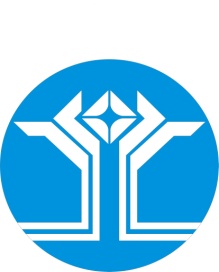 Россия Федерацията (Россия)Саха ӨрөспүүбүлүкэтэМииринэй улууhунАйхал бөhүөлэгинМуниципальнай тэриллиитинДЬАhАЛТАТАДЬАhАЛ